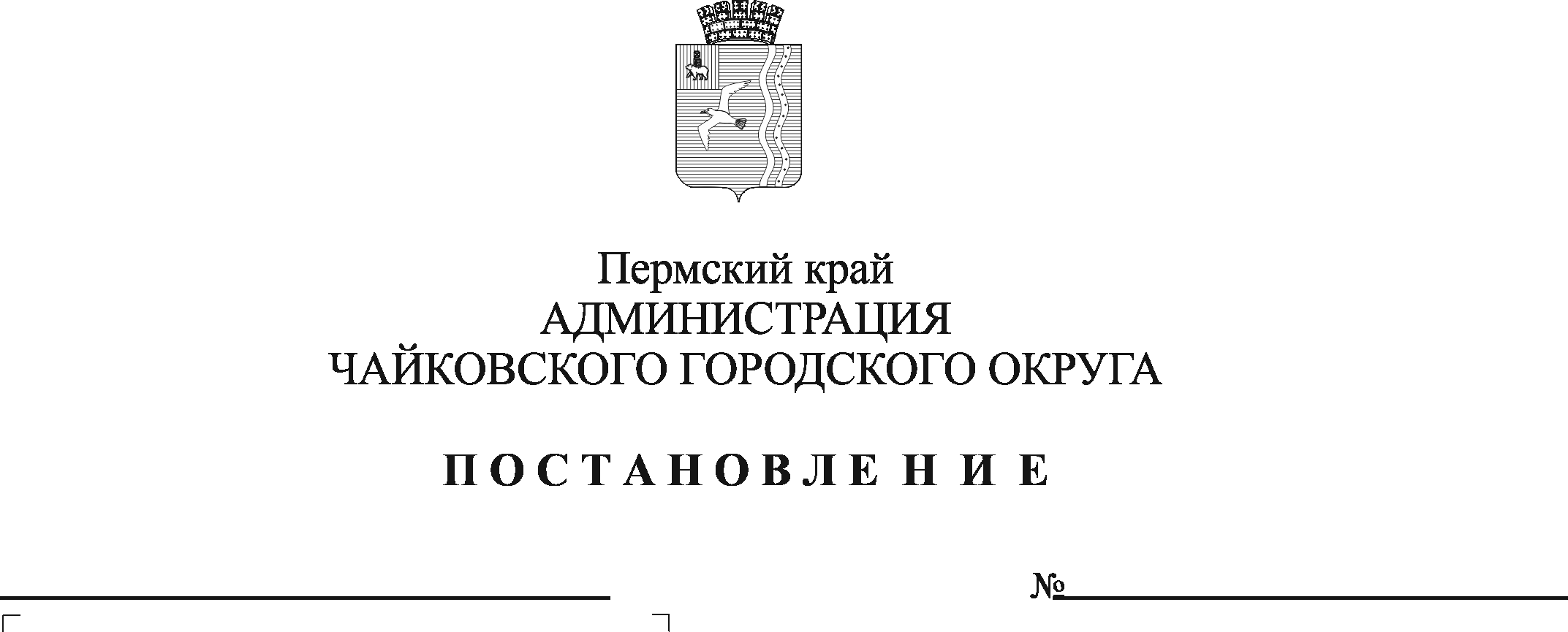 В соответствии со статьей 179 Бюджетного кодекса Российской Федерации, Устава Чайковского городского округа, решением Думы Чайковского городского округа от 23 декабря 2020 г. № 438 «О бюджете Чайковского городского округа на 2021 год и на плановый период 2022 и 2023 годов», постановлением администрации города Чайковского от 19 февраля 2019 г. № 249 «Об утверждении Порядка разработки, реализации и оценки эффективности муниципальных программ Чайковского городского округа»ПОСТАНОВЛЯЮ:1. Утвердить прилагаемые изменения, которые вносятся в муниципальную программу «Территориальное развитие Чайковского городского округа», утвержденную постановлением администрации города Чайковского от 21 января 2019 г. № 14/1 (в редакции постановлений администрации Чайковского городского округа от 08.08.2019 № 1370, от 19.11.2019 № 1833, от 04.03.2020 № 229, от 22.04.2020 № 432, от 26.06.2020 №603, от 24.11.2020 № 1127, от 24.12.2020 №1263, от 16.03.2021 № 217, от 29.04.2021 № 420, от 31.05.2021 № 520, от 25.06.2021 № 607, от 06.09.2021 № 928, от 23.09.2021 № 986, от 15.10.2021 № 1059, от 29.11.2021 № 1234).2. Опубликовать постановление в газете «Огни Камы» и разместить на официальном сайте администрации Чайковского городского округа.3. Постановление вступает в силу после его официального опубликования.	Глава городского округа –глава администрации Чайковского городского округа				              Ю.Г. ВостриковУТВЕРЖДЕНЫпостановлением администрацииЧайковского городского округаот ___________ № _____Изменения, которые вносятся в муниципальную программу«Территориальное развитие Чайковского городского округа»1. В паспорте муниципальной программы «Территориальное развитие Чайковского городского округа» (далее - Программа) позиции:изложить в новой редакции:2. В паспорте Подпрограммы «Развитие системы газификации» позиции:изложить в новой редакции:3. В паспорте Подпрограммы «Развитие системы водоснабжения и водоотведения» позиции:изложить в новой редакции:4. В паспорте Подпрограммы «Развитие системы теплоснабжения» позицию:изложить в новой редакции:5. В паспорте Подпрограммы «Градостроительная документация» позицию:изложить в новой редакции:6. Паспорт Подпрограммы «Комплексное обеспечение инженерной инфраструктурой и благоустройством объектов» изложить в новой редакции:7. Приложение 8 «Сводные финансовые затраты и показатели результативности выполнения муниципальной программы «Территориальное развитие Чайковского городского округа» к муниципальной программе «Территориальное развитие Чайковского городского округа» изложить в новой редакции:Целевые показатели программыОбъемы бюджетных ассигнованийОжидаемые результаты реализации программыВыполнить строительство 61,9991 км сетей газопровода.Выполнить строительство, ремонт 33,162 км сетей водоснабжения и водоотведения.Доля обеспеченности Чайковского городского округа необходимой градостроительной документацией в соответствии с требованиями градостроительного кодекса Российской Федерации - 100 %.Целевые показатели программыОбъемы бюджетных ассигнованийОжидаемые результаты реализации программыВыполнить строительство 61,8378 км сетей газопровода.Выполнить строительство, ремонт 26,2624 км сетей водоснабжения и водоотведения.Доля обеспеченности Чайковского городского округа необходимой градостроительной документацией в соответствии с требованиями градостроительного кодекса Российской Федерации - 100 %.Целевые показатели подпрограммыОбъемы бюджетных ассигнованийОжидаемые результаты реализации подпрограммыВыполнить строительство 61,9991 км сетей газопроводаЦелевые показатели подпрограммыОбъемы бюджетных ассигнованийОжидаемые результаты реализации подпрограммыВыполнить строительство 61,8378 км сетей газопроводаЦелевые показатели подпрограммыОбъемы бюджетных ассигнованийОжидаемые результаты реализации подпрограммыВыполнить строительство, ремонт 33,162 км сетей водоснабжения и водоотведенияЦелевые показатели подпрограммыОбъемы бюджетных ассигнованийОжидаемые результаты реализации подпрограммыВыполнить строительство, ремонт 26,2624 км сетей водоснабжения и водоотведенияЦелевые показатели подпрограммыОбъемы бюджетных ассигнованийОжидаемые результаты реализации подпрограммыВыполнить строительство, ремонт 1,199 км сетей теплоснабжения;Выполнить строительство (реконструкцию) котельных – 1 ед.Целевые показатели подпрограммыОбъемы бюджетных ассигнованийОжидаемые результаты реализации подпрограммыВыполнить строительство, ремонт 1,213 км сетей теплоснабжения;Выполнить строительство (реконструкцию) котельных – 1 ед.Объемы бюджетных ассигнованийОбъемы бюджетных ассигнованийОтветственный исполнитель подпрограммыУСИА администрации Чайковского городского округаСоисполнители подпрограммыУЖКХ и транспорта администрации Чайковского городского округаУчастники подпрограммыУСИА администрации Чайковского городского округаУЖКХ и транспорта администрации Чайковского городского округаЦели подпрограммыПовышение уровня и качества жизни населения, создание благоприятных условий для жизнедеятельности на территории Чайковского городского округаЗадачи подпрограммы1. Создание условий для обеспечения жителей социальными услугами.2. Строительство, реконструкция, капитальный ремонт и ремонт гидротехнических сооружений.3. Создание условий для обслуживания инженерных коммуникаций.Целевые показатели подпрограммыЭтапы и сроки реализации подпрограммыПодпрограмма рассчитана на период реализации с 2019 по 2023 годы. Подпрограмма не имеет строгой разбивки на этапы.Объемы бюджетных ассигнованийОжидаемые результаты реализации подпрограммы1. Доля обеспечения земельного участка под ФАП инженерными сетями -100 %;2. Выполнить реконструкцию ГТС 2 ед.3. Приобретение передвижной автомастерской-1ед.Приложение 8
к муниципальной программе «Территориальное развитие Чайковского городского округа»Приложение 8
к муниципальной программе «Территориальное развитие Чайковского городского округа»Приложение 8
к муниципальной программе «Территориальное развитие Чайковского городского округа»Приложение 8
к муниципальной программе «Территориальное развитие Чайковского городского округа»Приложение 8
к муниципальной программе «Территориальное развитие Чайковского городского округа»Приложение 8
к муниципальной программе «Территориальное развитие Чайковского городского округа»Сводные финансовые затраты и показатели результативности выполнения муниципальной программыСводные финансовые затраты и показатели результативности выполнения муниципальной программыСводные финансовые затраты и показатели результативности выполнения муниципальной программыСводные финансовые затраты и показатели результативности выполнения муниципальной программыСводные финансовые затраты и показатели результативности выполнения муниципальной программыСводные финансовые затраты и показатели результативности выполнения муниципальной программыСводные финансовые затраты и показатели результативности выполнения муниципальной программыСводные финансовые затраты и показатели результативности выполнения муниципальной программыСводные финансовые затраты и показатели результативности выполнения муниципальной программыСводные финансовые затраты и показатели результативности выполнения муниципальной программыСводные финансовые затраты и показатели результативности выполнения муниципальной программыСводные финансовые затраты и показатели результативности выполнения муниципальной программыСводные финансовые затраты и показатели результативности выполнения муниципальной программыСводные финансовые затраты и показатели результативности выполнения муниципальной программыСводные финансовые затраты и показатели результативности выполнения муниципальной программыСводные финансовые затраты и показатели результативности выполнения муниципальной программыСводные финансовые затраты и показатели результативности выполнения муниципальной программыСводные финансовые затраты и показатели результативности выполнения муниципальной программыСводные финансовые затраты и показатели результативности выполнения муниципальной программыСводные финансовые затраты и показатели результативности выполнения муниципальной программыСводные финансовые затраты и показатели результативности выполнения муниципальной программыСводные финансовые затраты и показатели результативности выполнения муниципальной программыСводные финансовые затраты и показатели результативности выполнения муниципальной программыСводные финансовые затраты и показатели результативности выполнения муниципальной программыСводные финансовые затраты и показатели результативности выполнения муниципальной программыСводные финансовые затраты и показатели результативности выполнения муниципальной программыСводные финансовые затраты и показатели результативности выполнения муниципальной программыСводные финансовые затраты и показатели результативности выполнения муниципальной программыСводные финансовые затраты и показатели результативности выполнения муниципальной программы«Территориальное развитие Чайковского городского округа»«Территориальное развитие Чайковского городского округа»«Территориальное развитие Чайковского городского округа»«Территориальное развитие Чайковского городского округа»«Территориальное развитие Чайковского городского округа»«Территориальное развитие Чайковского городского округа»«Территориальное развитие Чайковского городского округа»«Территориальное развитие Чайковского городского округа»«Территориальное развитие Чайковского городского округа»«Территориальное развитие Чайковского городского округа»«Территориальное развитие Чайковского городского округа»«Территориальное развитие Чайковского городского округа»«Территориальное развитие Чайковского городского округа»«Территориальное развитие Чайковского городского округа»«Территориальное развитие Чайковского городского округа»«Территориальное развитие Чайковского городского округа»«Территориальное развитие Чайковского городского округа»«Территориальное развитие Чайковского городского округа»«Территориальное развитие Чайковского городского округа»«Территориальное развитие Чайковского городского округа»«Территориальное развитие Чайковского городского округа»«Территориальное развитие Чайковского городского округа»«Территориальное развитие Чайковского городского округа»«Территориальное развитие Чайковского городского округа»«Территориальное развитие Чайковского городского округа»«Территориальное развитие Чайковского городского округа»«Территориальное развитие Чайковского городского округа»«Территориальное развитие Чайковского городского округа»«Территориальное развитие Чайковского городского округа»Наименование задачи, мероприятияИсполнительИсполнительИсточник финансированияИсточник финансированияОбъем финансирования (тыс. руб.)Объем финансирования (тыс. руб.)Объем финансирования (тыс. руб.)Объем финансирования (тыс. руб.)Объем финансирования (тыс. руб.)Объем финансирования (тыс. руб.)Объем финансирования (тыс. руб.)Объем финансирования (тыс. руб.)Объем финансирования (тыс. руб.)Объем финансирования (тыс. руб.)Объем финансирования (тыс. руб.)Объем финансирования (тыс. руб.)Показатели результативности выполнения программыПоказатели результативности выполнения программыПоказатели результативности выполнения программыПоказатели результативности выполнения программыПоказатели результативности выполнения программыПоказатели результативности выполнения программыПоказатели результативности выполнения программыПоказатели результативности выполнения программыПоказатели результативности выполнения программыПоказатели результативности выполнения программыПоказатели результативности выполнения программыПоказатели результативности выполнения программыНаименование задачи, мероприятияИсполнительИсполнительИсточник финансированияИсточник финансированияОбъем финансирования (тыс. руб.)Объем финансирования (тыс. руб.)Объем финансирования (тыс. руб.)Объем финансирования (тыс. руб.)Объем финансирования (тыс. руб.)Объем финансирования (тыс. руб.)Объем финансирования (тыс. руб.)Объем финансирования (тыс. руб.)Объем финансирования (тыс. руб.)Объем финансирования (тыс. руб.)Объем финансирования (тыс. руб.)Объем финансирования (тыс. руб.)Наименование показателяНаименование показателяед.ед.базовое значениебазовое значениеФактФактФактПланПланПланНаименование задачи, мероприятияИсполнительИсполнительИсточник финансированияИсточник финансированияВсегоВсего2019 (факт)2019 (факт)2020 (факт)2020 (факт)2021 (план)2021 (план)2022 (план)2022 (план)2023 (план)2023 (план)Наименование показателяНаименование показателяизм.изм.базовое значениебазовое значение201920192020202120222023Подпрограмма 1. Развитие системы газификацииПодпрограмма 1. Развитие системы газификацииПодпрограмма 1. Развитие системы газификацииПодпрограмма 1. Развитие системы газификацииПодпрограмма 1. Развитие системы газификацииПодпрограмма 1. Развитие системы газификацииПодпрограмма 1. Развитие системы газификацииПодпрограмма 1. Развитие системы газификацииПодпрограмма 1. Развитие системы газификацииПодпрограмма 1. Развитие системы газификацииПодпрограмма 1. Развитие системы газификацииПодпрограмма 1. Развитие системы газификацииПодпрограмма 1. Развитие системы газификацииПодпрограмма 1. Развитие системы газификацииПодпрограмма 1. Развитие системы газификацииПодпрограмма 1. Развитие системы газификацииПодпрограмма 1. Развитие системы газификацииПодпрограмма 1. Развитие системы газификацииПодпрограмма 1. Развитие системы газификацииПодпрограмма 1. Развитие системы газификацииПодпрограмма 1. Развитие системы газификацииПодпрограмма 1. Развитие системы газификацииПодпрограмма 1. Развитие системы газификацииПодпрограмма 1. Развитие системы газификацииПодпрограмма 1. Развитие системы газификацииПодпрограмма 1. Развитие системы газификацииПодпрограмма 1. Развитие системы газификацииПодпрограмма 1. Развитие системы газификацииПодпрограмма 1. Развитие системы газификацииЦель подпрограммы: Повышение уровня и качества жизни населения, создание благоприятных условий для жизнедеятельности на территории Чайковского городского округа за счет развития системы газоснабженияЦель подпрограммы: Повышение уровня и качества жизни населения, создание благоприятных условий для жизнедеятельности на территории Чайковского городского округа за счет развития системы газоснабженияЦель подпрограммы: Повышение уровня и качества жизни населения, создание благоприятных условий для жизнедеятельности на территории Чайковского городского округа за счет развития системы газоснабженияЦель подпрограммы: Повышение уровня и качества жизни населения, создание благоприятных условий для жизнедеятельности на территории Чайковского городского округа за счет развития системы газоснабженияЦель подпрограммы: Повышение уровня и качества жизни населения, создание благоприятных условий для жизнедеятельности на территории Чайковского городского округа за счет развития системы газоснабженияЦель подпрограммы: Повышение уровня и качества жизни населения, создание благоприятных условий для жизнедеятельности на территории Чайковского городского округа за счет развития системы газоснабженияЦель подпрограммы: Повышение уровня и качества жизни населения, создание благоприятных условий для жизнедеятельности на территории Чайковского городского округа за счет развития системы газоснабженияЦель подпрограммы: Повышение уровня и качества жизни населения, создание благоприятных условий для жизнедеятельности на территории Чайковского городского округа за счет развития системы газоснабженияЦель подпрограммы: Повышение уровня и качества жизни населения, создание благоприятных условий для жизнедеятельности на территории Чайковского городского округа за счет развития системы газоснабженияЦель подпрограммы: Повышение уровня и качества жизни населения, создание благоприятных условий для жизнедеятельности на территории Чайковского городского округа за счет развития системы газоснабженияЦель подпрограммы: Повышение уровня и качества жизни населения, создание благоприятных условий для жизнедеятельности на территории Чайковского городского округа за счет развития системы газоснабженияЦель подпрограммы: Повышение уровня и качества жизни населения, создание благоприятных условий для жизнедеятельности на территории Чайковского городского округа за счет развития системы газоснабженияЦель подпрограммы: Повышение уровня и качества жизни населения, создание благоприятных условий для жизнедеятельности на территории Чайковского городского округа за счет развития системы газоснабженияЦель подпрограммы: Повышение уровня и качества жизни населения, создание благоприятных условий для жизнедеятельности на территории Чайковского городского округа за счет развития системы газоснабженияЦель подпрограммы: Повышение уровня и качества жизни населения, создание благоприятных условий для жизнедеятельности на территории Чайковского городского округа за счет развития системы газоснабженияЦель подпрограммы: Повышение уровня и качества жизни населения, создание благоприятных условий для жизнедеятельности на территории Чайковского городского округа за счет развития системы газоснабженияЦель подпрограммы: Повышение уровня и качества жизни населения, создание благоприятных условий для жизнедеятельности на территории Чайковского городского округа за счет развития системы газоснабженияЦель подпрограммы: Повышение уровня и качества жизни населения, создание благоприятных условий для жизнедеятельности на территории Чайковского городского округа за счет развития системы газоснабженияЦель подпрограммы: Повышение уровня и качества жизни населения, создание благоприятных условий для жизнедеятельности на территории Чайковского городского округа за счет развития системы газоснабженияЦель подпрограммы: Повышение уровня и качества жизни населения, создание благоприятных условий для жизнедеятельности на территории Чайковского городского округа за счет развития системы газоснабженияЦель подпрограммы: Повышение уровня и качества жизни населения, создание благоприятных условий для жизнедеятельности на территории Чайковского городского округа за счет развития системы газоснабженияЦель подпрограммы: Повышение уровня и качества жизни населения, создание благоприятных условий для жизнедеятельности на территории Чайковского городского округа за счет развития системы газоснабженияЦель подпрограммы: Повышение уровня и качества жизни населения, создание благоприятных условий для жизнедеятельности на территории Чайковского городского округа за счет развития системы газоснабженияЦель подпрограммы: Повышение уровня и качества жизни населения, создание благоприятных условий для жизнедеятельности на территории Чайковского городского округа за счет развития системы газоснабженияЦель подпрограммы: Повышение уровня и качества жизни населения, создание благоприятных условий для жизнедеятельности на территории Чайковского городского округа за счет развития системы газоснабженияЦель подпрограммы: Повышение уровня и качества жизни населения, создание благоприятных условий для жизнедеятельности на территории Чайковского городского округа за счет развития системы газоснабженияЦель подпрограммы: Повышение уровня и качества жизни населения, создание благоприятных условий для жизнедеятельности на территории Чайковского городского округа за счет развития системы газоснабженияЦель подпрограммы: Повышение уровня и качества жизни населения, создание благоприятных условий для жизнедеятельности на территории Чайковского городского округа за счет развития системы газоснабженияЦель подпрограммы: Повышение уровня и качества жизни населения, создание благоприятных условий для жизнедеятельности на территории Чайковского городского округа за счет развития системы газоснабженияЗадача 1.1. Строительство распределительных газопроводовЗадача 1.1. Строительство распределительных газопроводовЗадача 1.1. Строительство распределительных газопроводовЗадача 1.1. Строительство распределительных газопроводовЗадача 1.1. Строительство распределительных газопроводовЗадача 1.1. Строительство распределительных газопроводовЗадача 1.1. Строительство распределительных газопроводовЗадача 1.1. Строительство распределительных газопроводовЗадача 1.1. Строительство распределительных газопроводовЗадача 1.1. Строительство распределительных газопроводовЗадача 1.1. Строительство распределительных газопроводовЗадача 1.1. Строительство распределительных газопроводовЗадача 1.1. Строительство распределительных газопроводовЗадача 1.1. Строительство распределительных газопроводовЗадача 1.1. Строительство распределительных газопроводовЗадача 1.1. Строительство распределительных газопроводовЗадача 1.1. Строительство распределительных газопроводовЗадача 1.1. Строительство распределительных газопроводовЗадача 1.1. Строительство распределительных газопроводовЗадача 1.1. Строительство распределительных газопроводовЗадача 1.1. Строительство распределительных газопроводовЗадача 1.1. Строительство распределительных газопроводовЗадача 1.1. Строительство распределительных газопроводовЗадача 1.1. Строительство распределительных газопроводовЗадача 1.1. Строительство распределительных газопроводовЗадача 1.1. Строительство распределительных газопроводовЗадача 1.1. Строительство распределительных газопроводовЗадача 1.1. Строительство распределительных газопроводовЗадача 1.1. Строительство распределительных газопроводов1.1.1. Распределительные газопроводы д. М. Букор Чайковского района Пермского краяУСИА администрации Чайковского городского округаУСИА администрации Чайковского городского округаместный бюджетместный бюджет1 150,788341 150,788341 150,788341 150,788340,000000,000000,000000,000000,000000,000000,000000,00000Количество построенных сетей газопроводаКоличество построенных сетей газопроводакмкм0019,90119,9014,0975015,352422,48691.1.1. Распределительные газопроводы д. М. Букор Чайковского района Пермского краяУСИА администрации Чайковского городского округаУСИА администрации Чайковского городского округакраевой бюджеткраевой бюджет3 452,365043 452,365043 452,365043 452,365040,000000,000000,000000,000000,000000,000000,000000,00000Количество построенных сетей газопроводаКоличество построенных сетей газопроводакмкм0019,90119,9014,0975015,352422,48691.1.1. Распределительные газопроводы д. М. Букор Чайковского района Пермского краяУСИА администрации Чайковского городского округаУСИА администрации Чайковского городского округафедеральный бюджетфедеральный бюджет9 334,172149 334,172149 334,172149 334,172140,000000,000000,000000,000000,000000,000000,000000,00000Количество построенных сетей газопроводаКоличество построенных сетей газопроводакмкм0019,90119,9014,0975015,352422,48691.1.1. Распределительные газопроводы д. М. Букор Чайковского района Пермского краяУСИА администрации Чайковского городского округаУСИА администрации Чайковского городского округаВсегоВсего13 937,3255213 937,3255213 937,3255213 937,325520,000000,000000,000000,000000,000000,000000,000000,00000Количество построенных сетей газопроводаКоличество построенных сетей газопроводакмкм0019,90119,9014,0975015,352422,48691.1.2. Распределительные газопроводы в д. Дубовая, Чайковский городской округ, Пермский крайУСИА администрации Чайковского городского округаУСИА администрации Чайковского городского округаместный бюджетместный бюджет6 701,105006 701,105000,000000,000000,000000,000002 700,608002 700,608000,000000,000004000,497004000,49700Количество построенных сетей газопроводаКоличество построенных сетей газопроводакмкм0019,90119,9014,0975015,352422,48691.1.2. Распределительные газопроводы в д. Дубовая, Чайковский городской округ, Пермский крайУСИА администрации Чайковского городского округаУСИА администрации Чайковского городского округакраевой бюджеткраевой бюджет12 001,4900012 001,490000,000000,000000,000000,000000,000000,000000,000000,0000012001,4900012001,49000Количество построенных сетей газопроводаКоличество построенных сетей газопроводакмкм0019,90119,9014,0975015,352422,48691.1.2. Распределительные газопроводы в д. Дубовая, Чайковский городской округ, Пермский крайУСИА администрации Чайковского городского округаУСИА администрации Чайковского городского округаВсегоВсего18 702,5950018 702,595000,000000,000000,000000,000002 700,608002 700,608000,000000,0000016001,9870016001,98700Количество построенных сетей газопроводаКоличество построенных сетей газопроводакмкм0019,90119,9014,0975015,352422,48691.1.3. Распределительные газопроводы в д. КаршаУСИА администрации Чайковского городского округаУСИА администрации Чайковского городского округаместный бюджетместный бюджет99,05211799,05211799,05211799,0521170,000000,000000,000000,000000,000000,000000,000000,00000Количество построенных сетей газопроводаКоличество построенных сетей газопроводакмкм0019,90119,9014,0975015,352422,48691.1.4. Распределительные газопроводы в д. Карша Фокинского сельского поселения Чайковского района Пермского краяУСИА администрации Чайковского городского округаУСИА администрации Чайковского городского округаместный бюджетместный бюджет5 107,792815 107,792815 107,792815 107,792810,000000,000000,000000,000000,000000,000000,000000,00000Количество построенных сетей газопроводаКоличество построенных сетей газопроводакмкм0019,90119,9014,0975015,352422,48691.1.4. Распределительные газопроводы в д. Карша Фокинского сельского поселения Чайковского района Пермского краяУСИА администрации Чайковского городского округаУСИА администрации Чайковского городского округакраевой бюджеткраевой бюджет15 323,3784115 323,3784115 323,3784115 323,378410,000000,000000,000000,000000,000000,000000,000000,00000Количество построенных сетей газопроводаКоличество построенных сетей газопроводакмкм0019,90119,9014,0975015,352422,48691.1.4. Распределительные газопроводы в д. Карша Фокинского сельского поселения Чайковского района Пермского краяУСИА администрации Чайковского городского округаУСИА администрации Чайковского городского округаВсегоВсего20 431,1712220 431,1712220 431,1712220 431,171220,000000,000000,000000,000000,000000,000000,000000,00000Количество построенных сетей газопроводаКоличество построенных сетей газопроводакмкм0019,90119,9014,0975015,352422,48691.1.5. Распределительный газопровод по ул. Сайгатская, Красноармейская в микрорайоне "Азинский", г. Чайковский, Пермский крайУСИА администрации Чайковского городского округаУСИА администрации Чайковского городского округаместный бюджетместный бюджет1 877,266721 877,266721 877,266721 877,266720,000000,000000,000000,000000,000000,000000,000000,00000Количество построенных сетей газопроводаКоличество построенных сетей газопроводакмкм0019,90119,9014,0975015,352422,48691.1.5. Распределительный газопровод по ул. Сайгатская, Красноармейская в микрорайоне "Азинский", г. Чайковский, Пермский крайУСИА администрации Чайковского городского округаУСИА администрации Чайковского городского округакраевой бюджеткраевой бюджет6 690,704986 690,704986 690,704986 690,704980,000000,000000,000000,000000,000000,000000,000000,00000Количество построенных сетей газопроводаКоличество построенных сетей газопроводакмкм0019,90119,9014,0975015,352422,48691.1.5. Распределительный газопровод по ул. Сайгатская, Красноармейская в микрорайоне "Азинский", г. Чайковский, Пермский крайУСИА администрации Чайковского городского округаУСИА администрации Чайковского городского округаВсегоВсего8 567,971708 567,971708 567,971708 567,971700,000000,000000,000000,000000,000000,000000,000000,00000Количество построенных сетей газопроводаКоличество построенных сетей газопроводакмкм0019,90119,9014,0975015,352422,48691.1.6. Распределительный газопровод по ул. Боровая, г. Чайковский, Пермский крайУСИА администрации Чайковского городского округаУСИА администрации Чайковского городского округаместный бюджетместный бюджет2 972,604122 972,604122 972,604122 972,604120,000000,000000,000000,000000,000000,000000,000000,00000Количество построенных сетей газопроводаКоличество построенных сетей газопроводакмкм0019,90119,9014,0975015,352422,48691.1.6. Распределительный газопровод по ул. Боровая, г. Чайковский, Пермский крайУСИА администрации Чайковского городского округаУСИА администрации Чайковского городского округакраевой бюджеткраевой бюджет2 972,604112 972,604112 972,604112 972,604110,000000,000000,000000,000000,000000,000000,000000,00000Количество построенных сетей газопроводаКоличество построенных сетей газопроводакмкм0019,90119,9014,0975015,352422,48691.1.6. Распределительный газопровод по ул. Боровая, г. Чайковский, Пермский крайУСИА администрации Чайковского городского округаУСИА администрации Чайковского городского округаВсегоВсего5 945,208235 945,208235 945,208235 945,208230,000000,000000,000000,000000,000000,000000,000000,00000Количество построенных сетей газопроводаКоличество построенных сетей газопроводакмкм0019,90119,9014,0975015,352422,48691.1.7. Газификация д. МарковоУСИА администрации Чайковского городского округаУСИА администрации Чайковского городского округаместный бюджетместный бюджет0,000000,000000,000000,000000,000000,000000,000000,000000,000000,000000,000000,00000Количество построенных сетей газопроводаКоличество построенных сетей газопроводакмкм0019,90119,9014,0975015,352422,48691.1.7. Газификация д. МарковоУСИА администрации Чайковского городского округаУСИА администрации Чайковского городского округакраевой бюджеткраевой бюджет0,000000,000000,000000,000000,000000,000000,000000,000000,000000,000000,000000,00000Количество построенных сетей газопроводаКоличество построенных сетей газопроводакмкм0019,90119,9014,0975015,352422,48691.1.7. Газификация д. МарковоУСИА администрации Чайковского городского округаУСИА администрации Чайковского городского округаВсегоВсего0,000000,000000,000000,000000,000000,000000,000000,000000,000000,000000,000000,00000Количество построенных сетей газопроводаКоличество построенных сетей газопроводакмкм0019,90119,9014,0975015,352422,48691.1.8. Распределительные газопроводы д. Дедушкино, Чайковский район, Пермский крайУСИА администрации Чайковского городского округаУСИА администрации Чайковского городского округа1.1.8. Распределительные газопроводы д. Дедушкино, Чайковский район, Пермский край1.1.8. Распределительные газопроводы д. Дедушкино, Чайковский район, Пермский край566,68562566,68562192,26760192,26760309,09602309,0960265,3220065,322000,000000,000000,000000,00000Количество построенных сетей газопроводаКоличество построенных сетей газопроводакмкм0019,90119,9014,0975015,352422,48691.1.8. Распределительные газопроводы д. Дедушкино, Чайковский район, Пермский крайУСИА администрации Чайковского городского округаУСИА администрации Чайковского городского округакраевой бюджеткраевой бюджет5 824,623135 824,623130,000000,000005 396,586135 396,58613428,03700428,037000,000000,000000,000000,00000Количество построенных сетей газопроводаКоличество построенных сетей газопроводакмкм0019,90119,9014,0975015,352422,48691.1.8. Распределительные газопроводы д. Дедушкино, Чайковский район, Пермский крайУСИА администрации Чайковского городского округаУСИА администрации Чайковского городского округаВсегоВсего6 391,308756 391,30875192,26760192,267605 705,682155 705,68215493,35900493,359000,000000,000000,000000,00000Количество построенных сетей газопроводаКоличество построенных сетей газопроводакмкм0019,90119,9014,0975015,352422,48691.1.9. Строительство газораспределительных сетей с. Фоки (ул. Садовая)УСИА администрации Чайковского городского округаУСИА администрации Чайковского городского округаместный бюджетместный бюджет134,17381134,17381134,17381134,173810,000000,000000,000000,000000,000000,000000,000000,00000Количество построенных сетей газопроводаКоличество построенных сетей газопроводакмкм0019,90119,9014,0975015,352422,48691.1.9. Строительство газораспределительных сетей с. Фоки (ул. Садовая)УСИА администрации Чайковского городского округаУСИА администрации Чайковского городского округакраевой бюджеткраевой бюджет0,000000,000000,000000,000000,000000,000000,000000,000000,000000,000000,000000,00000Количество построенных сетей газопроводаКоличество построенных сетей газопроводакмкм0019,90119,9014,0975015,352422,48691.1.9. Строительство газораспределительных сетей с. Фоки (ул. Садовая)УСИА администрации Чайковского городского округаУСИА администрации Чайковского городского округаВсегоВсего134,17381134,17381134,17381134,173810,000000,000000,000000,000000,000000,000000,000000,00000Количество построенных сетей газопроводаКоличество построенных сетей газопроводакмкм0019,90119,9014,0975015,352422,48691.1.10. Распределительные газопроводы д. Ольховочка, Чайковский район, Пермский крайУСИА администрации Чайковского городского округаУСИА администрации Чайковского городского округаместный бюджетместный бюджет62,0410362,0410362,0410362,041030,000000,000000,000000,000000,000000,000000,000000,00000Количество построенных сетей газопроводаКоличество построенных сетей газопроводакмкм0019,90119,9014,0975015,352422,48691.1.11. Распределительные газопроводы в д. Гаревая, Чайковский городской округ, Пермский крайУСИА администрации Чайковского городского округаУСИА администрации Чайковского городского округаместный бюджетместный бюджет1 956,875001 956,875000,000000,000000,000000,000001 193,143001 193,14300763,73200763,732000,000000,00000Количество построенных сетей газопроводаКоличество построенных сетей газопроводакмкм0019,90119,9014,0975015,352422,48691.1.11. Распределительные газопроводы в д. Гаревая, Чайковский городской округ, Пермский крайУСИА администрации Чайковского городского округаУСИА администрации Чайковского городского округакраевой бюджеткраевой бюджет2 291,194002 291,194000,000000,000000,000000,000000,000000,000002291,194002291,194000,000000,00000Количество построенных сетей газопроводаКоличество построенных сетей газопроводакмкм0019,90119,9014,0975015,352422,48691.1.11. Распределительные газопроводы в д. Гаревая, Чайковский городской округ, Пермский крайУСИА администрации Чайковского городского округаУСИА администрации Чайковского городского округаВсегоВсего4 248,069004 248,069000,000000,000000,000000,000001 193,143001 193,143003054,926003054,926000,000000,00000Количество построенных сетей газопроводаКоличество построенных сетей газопроводакмкм0019,90119,9014,0975015,352422,48691.1.12. Газопровод в д. Каменный Ключ (ул. Центральная, Молодежная), Чайковский городской округ, Пермский крайУСИА администрации Чайковского городского округаУСИА администрации Чайковского городского округаместный бюджетместный бюджет1 961,406001 961,406000,000000,000000,000000,000001 306,779001 306,77900654,62700654,627000,000000,00000Количество построенных сетей газопроводаКоличество построенных сетей газопроводакмкм0019,90119,9014,0975015,352422,48691.1.12. Газопровод в д. Каменный Ключ (ул. Центральная, Молодежная), Чайковский городской округ, Пермский крайУСИА администрации Чайковского городского округаУСИА администрации Чайковского городского округакраевой бюджеткраевой бюджет1 963,880001 963,880000,000000,000000,000000,000000,000000,000001963,880001963,880000,000000,00000Количество построенных сетей газопроводаКоличество построенных сетей газопроводакмкм0019,90119,9014,0975015,352422,48691.1.12. Газопровод в д. Каменный Ключ (ул. Центральная, Молодежная), Чайковский городской округ, Пермский крайУСИА администрации Чайковского городского округаУСИА администрации Чайковского городского округаВсегоВсего3 925,286003 925,286000,000000,000000,000000,000001 306,779001 306,779002618,507002618,507000,000000,00000Количество построенных сетей газопроводаКоличество построенных сетей газопроводакмкм0019,90119,9014,0975015,352422,48691.1.13. Газопровод ГРС - д. Каменный Ключ, Чайковский городской округ, Пермский крайУСИА администрации Чайковского городского округаУСИА администрации Чайковского городского округаместный бюджетместный бюджет1 367,718001 367,718000,000000,000000,000000,000001 113,140001 113,14000254,57800254,578000,000000,00000Количество разработанных ПСД на строительство газопроводовКоличество разработанных ПСД на строительство газопроводовед.ед.000007201.1.13. Газопровод ГРС - д. Каменный Ключ, Чайковский городской округ, Пермский крайУСИА администрации Чайковского городского округаУСИА администрации Чайковского городского округакраевой бюджеткраевой бюджет763,73100763,731000,000000,000000,000000,000000,000000,00000763,73100763,731000,000000,00000Количество разработанных ПСД на строительство газопроводовКоличество разработанных ПСД на строительство газопроводовед.ед.000007201.1.13. Газопровод ГРС - д. Каменный Ключ, Чайковский городской округ, Пермский крайУСИА администрации Чайковского городского округаУСИА администрации Чайковского городского округаВсегоВсего2 131,449002 131,449000,000000,000000,000000,000001 113,140001 113,140001018,309001018,309000,000000,00000Количество разработанных ПСД на строительство газопроводовКоличество разработанных ПСД на строительство газопроводовед.ед.000007201.1.14. Распределительные газопроводы с. Фоки, Чайковский городской округ, Пермский крайУСИА администрации Чайковского городского округа          УСИА администрации Чайковского городского округа          местный бюджетместный бюджет2 359,386002 359,386000,000000,000000,000000,000001 268,341001 268,341001091,045001091,045000,000000,00000Количество разработанных ПСД на строительство газопроводовКоличество разработанных ПСД на строительство газопроводовед.ед.000007201.1.14. Распределительные газопроводы с. Фоки, Чайковский городской округ, Пермский крайУСИА администрации Чайковского городского округа          УСИА администрации Чайковского городского округа          краевой бюджеткраевой бюджет3 273,134003 273,134000,000000,000000,000000,000000,000000,000003273,134003273,134000,000000,00000Количество разработанных ПСД на строительство газопроводовКоличество разработанных ПСД на строительство газопроводовед.ед.000007201.1.14. Распределительные газопроводы с. Фоки, Чайковский городской округ, Пермский крайУСИА администрации Чайковского городского округа          УСИА администрации Чайковского городского округа          ВсегоВсего5 632,520005 632,520000,000000,000000,000000,000001 268,341001 268,341004364,179004364,179000,000000,00000Количество разработанных ПСД на строительство газопроводовКоличество разработанных ПСД на строительство газопроводовед.ед.000007201.1.15. Газопровод в мкр. Заринский (ул. Суколда), г.Чайковский, Пермский крайУСИА администрации Чайковского городского округа УСИА администрации Чайковского городского округа местный бюджетместный бюджет2 288,618002 288,618000,000000,000000,000000,00000570,12900570,129001718,489001718,489000,000000,00000Количество разработанных ПСД на строительство газопроводовКоличество разработанных ПСД на строительство газопроводовед.ед.000007201.1.15. Газопровод в мкр. Заринский (ул. Суколда), г.Чайковский, Пермский крайУСИА администрации Чайковского городского округа УСИА администрации Чайковского городского округа краевой бюджеткраевой бюджет5 155,466005 155,466000,000000,000000,000000,000000,000000,000005 155,466005 155,466000,000000,00000Количество разработанных ПСД на строительство газопроводовКоличество разработанных ПСД на строительство газопроводовед.ед.000007201.1.15. Газопровод в мкр. Заринский (ул. Суколда), г.Чайковский, Пермский крайУСИА администрации Чайковского городского округа УСИА администрации Чайковского городского округа ВсегоВсего7 444,084007 444,084000,000000,000000,000000,00000570,12900570,129006873,955006873,955000,000000,00000Количество разработанных ПСД на строительство газопроводовКоличество разработанных ПСД на строительство газопроводовед.ед.000007201.1.16. Газопровод в мкр. Заринский (ул. Комсомольская), г.Чайковский, Пермский крайУСИА администрации Чайковского городского округа УСИА администрации Чайковского городского округа местный бюджетместный бюджет1 607,965001 607,965000,000000,000000,000000,00000989,70600989,706000,000000,00000618,25900618,25900Количество разработанных ПСД на строительство газопроводовКоличество разработанных ПСД на строительство газопроводовед.ед.000007201.1.16. Газопровод в мкр. Заринский (ул. Комсомольская), г.Чайковский, Пермский крайУСИА администрации Чайковского городского округа УСИА администрации Чайковского городского округа краевой бюджеткраевой бюджет1 854,776001 854,776000,000000,000000,000000,000000,000000,000000,000000,000001854,776001854,77600Количество разработанных ПСД на строительство газопроводовКоличество разработанных ПСД на строительство газопроводовед.ед.000007201.1.16. Газопровод в мкр. Заринский (ул. Комсомольская), г.Чайковский, Пермский крайУСИА администрации Чайковского городского округа УСИА администрации Чайковского городского округа ВсегоВсего3 462,741003 462,741000,000000,000000,000000,00000989,70600989,706000,000000,000002473,035002473,03500Количество разработанных ПСД на строительство газопроводовКоличество разработанных ПСД на строительство газопроводовед.ед.000007201.1.17. Газопровод по ул. Звездная, г. Чайковский, Пермский крайУСИА администрации Чайковского городского округаУСИА администрации Чайковского городского округаместный бюджетместный бюджет1 800,083001 800,083000,000000,000000,000000,000001 072,720001 072,720000,000000,00000727,36300727,36300Количество разработанных ПСД на строительство газопроводовКоличество разработанных ПСД на строительство газопроводовед.ед.000007201.1.17. Газопровод по ул. Звездная, г. Чайковский, Пермский крайУСИА администрации Чайковского городского округаУСИА администрации Чайковского городского округакраевой бюджеткраевой бюджет2 182,089002 182,089000,000000,000000,000000,000000,000000,000000,000000,000002182,089002182,08900Количество разработанных ПСД на строительство газопроводовКоличество разработанных ПСД на строительство газопроводовед.ед.000007201.1.17. Газопровод по ул. Звездная, г. Чайковский, Пермский крайУСИА администрации Чайковского городского округаУСИА администрации Чайковского городского округаВсегоВсего3 982,172003 982,172000,000000,000000,000000,000001 072,720001 072,720000,000000,000002909,452002909,45200Количество разработанных ПСД на строительство газопроводовКоличество разработанных ПСД на строительство газопроводовед.ед.000007201.1.18. Газопровод по ул. Подгорная, г. Чайковский, Пермский крайУСИА администрации Чайковского городского округаУСИА администрации Чайковского городского округаместный бюджетместный бюджет0,000000,000000,000000,000000,000000,000000,000000,000000,000000,000000,000000,00000Количество разработанных ПСД на строительство газопроводовКоличество разработанных ПСД на строительство газопроводовед.ед.000007201.1.18. Газопровод по ул. Подгорная, г. Чайковский, Пермский крайУСИА администрации Чайковского городского округаУСИА администрации Чайковского городского округакраевой бюджеткраевой бюджет0,000000,000000,000000,000000,000000,000000,000000,000000,000000,000000,000000,00000Количество разработанных ПСД на строительство газопроводовКоличество разработанных ПСД на строительство газопроводовед.ед.000007201.1.18. Газопровод по ул. Подгорная, г. Чайковский, Пермский крайУСИА администрации Чайковского городского округаУСИА администрации Чайковского городского округаВсегоВсего0,000000,000000,000000,000000,000000,000000,000000,000000,000000,000000,000000,00000Количество разработанных ПСД на строительство газопроводовКоличество разработанных ПСД на строительство газопроводовед.ед.000007201.1.19. Газопровод в мкр. Южный, г. Чайковский, Пермский крайУСИА администрации Чайковского городского округаУСИА администрации Чайковского городского округаместный бюджетместный бюджет4 059,927004 059,927000,000000,000000,000000,000001 877,838001 877,838000,000000,000002182,089002182,08900Количество разработанных ПСД на строительство газопроводовКоличество разработанных ПСД на строительство газопроводовед.ед.000007201.1.19. Газопровод в мкр. Южный, г. Чайковский, Пермский крайУСИА администрации Чайковского городского округаУСИА администрации Чайковского городского округакраевой бюджеткраевой бюджет6 546,267006 546,267000,000000,000000,000000,000000,000000,000000,000000,000006546,267006546,26700Количество разработанных ПСД на строительство газопроводовКоличество разработанных ПСД на строительство газопроводовед.ед.000007201.1.19. Газопровод в мкр. Южный, г. Чайковский, Пермский крайУСИА администрации Чайковского городского округаУСИА администрации Чайковского городского округаВсегоВсего10 606,1940010 606,194000,000000,000000,000000,000001 877,838001 877,838000,000000,000008728,356008728,35600Количество разработанных ПСД на строительство газопроводовКоличество разработанных ПСД на строительство газопроводовед.ед.000007201.1.20. Проведение работ, направленных на обеспечение ввода в эксплуатацию распределительных газопроводовУСИА администрации Чайковского городского округаУСИА администрации Чайковского городского округаместный бюджетместный бюджет449,80100449,80100399,80100399,8010050,0000050,000000,000000,000000,000000,000000,000000,00000Количество разработанных ПСД на строительство газопроводовКоличество разработанных ПСД на строительство газопроводовед.ед.000007201.1.20. Проведение работ, направленных на обеспечение ввода в эксплуатацию распределительных газопроводовУправление ЖКХ и транспорта администрации Чайковского городского округаУправление ЖКХ и транспорта администрации Чайковского городского округаместный бюджетместный бюджет33,2540033,254000,000000,000000,000000,0000033,2540033,254000,000000,000000,000000,00000Количество изготовленных технических планов объектов капитального строительстваКоличество изготовленных технических планов объектов капитального строительстваед.ед.000004001.1.20. Проведение работ, направленных на обеспечение ввода в эксплуатацию распределительных газопроводовВсегоВсего483,05500483,05500399,80100399,8010050,0000050,0000033,2540033,254000,000000,000000,000000,000001.1.21. Исполнение решений судов, вступивших в законную силу, и оплата государственной пошлиныАдминистрация Чайковского ГОАдминистрация Чайковского ГОМестный бюджетМестный бюджет3 400,000003 400,000000,000000,000003 400,000003 400,000000,000000,000000,000000,000000,000000,00000Исполнение решений судов и оплата государственной пошлиныИсполнение решений судов и оплата государственной пошлиныед.ед.00001000Итого по задаче 1.1. местный бюджетместный бюджет39 956,5416239 956,5416211 995,7866011 995,786603 759,096023 759,0960212 190,9800012 190,980004482,471004482,471007528,208007528,20800Итого по задаче 1.1. краевой бюджеткраевой бюджет70 295,7026770 295,7026728 439,0525428 439,052545 396,586135 396,58613428,03700428,0370013447,4050013447,4050022584,6220022584,62200Итого по задаче 1.1. федеральный бюджетфедеральный бюджет9 334,172149 334,172149 334,172149 334,172140,000000,000000,000000,000000,000000,000000,000000,00000Итого по задаче 1.1. ВсегоВсего119 586,41643119 586,4164349 769,0112849 769,011289 155,682159 155,6821512 619,0170012 619,0170017929,8760017929,8760030112,8300030112,83000Задача 1.2. Обслуживание объектов газоснабженияЗадача 1.2. Обслуживание объектов газоснабженияЗадача 1.2. Обслуживание объектов газоснабженияЗадача 1.2. Обслуживание объектов газоснабженияЗадача 1.2. Обслуживание объектов газоснабженияЗадача 1.2. Обслуживание объектов газоснабженияЗадача 1.2. Обслуживание объектов газоснабженияЗадача 1.2. Обслуживание объектов газоснабженияЗадача 1.2. Обслуживание объектов газоснабженияЗадача 1.2. Обслуживание объектов газоснабженияЗадача 1.2. Обслуживание объектов газоснабженияЗадача 1.2. Обслуживание объектов газоснабженияЗадача 1.2. Обслуживание объектов газоснабженияЗадача 1.2. Обслуживание объектов газоснабженияЗадача 1.2. Обслуживание объектов газоснабженияЗадача 1.2. Обслуживание объектов газоснабженияЗадача 1.2. Обслуживание объектов газоснабженияЗадача 1.2. Обслуживание объектов газоснабженияЗадача 1.2. Обслуживание объектов газоснабженияЗадача 1.2. Обслуживание объектов газоснабженияЗадача 1.2. Обслуживание объектов газоснабженияЗадача 1.2. Обслуживание объектов газоснабженияЗадача 1.2. Обслуживание объектов газоснабженияЗадача 1.2. Обслуживание объектов газоснабженияЗадача 1.2. Обслуживание объектов газоснабженияЗадача 1.2. Обслуживание объектов газоснабженияЗадача 1.2. Обслуживание объектов газоснабжения1.2.1. Содержание и техническое обслуживание объектов газоснабженияУправление ЖКХ и транспорта администрации Чайковского городского округаУправление ЖКХ и транспорта администрации Чайковского городского округаместный бюджетместный бюджет7 461,868327 461,868321 004,194491 004,194491 242,219831 242,219831 416,172001 416,172001899,641001899,641001899,641001899,64100Протяженность сетей газопровода, по которым выполняется содержаниеПротяженность сетей газопровода, по которым выполняется содержаниекмкм30,18930,18930,18930,18949,08649,08649,08649,0861.2.1. Содержание и техническое обслуживание объектов газоснабженияУправление ЖКХ и транспорта администрации Чайковского городского округаУправление ЖКХ и транспорта администрации Чайковского городского округаместный бюджетместный бюджет7 461,868327 461,868321 004,194491 004,194491 242,219831 242,219831 416,172001 416,172001899,641001899,641001899,641001899,64100Протяженность сетей газопровода, по которым выполняется содержаниеПротяженность сетей газопровода, по которым выполняется содержаниекмкм30,18930,18930,18930,18949,08649,08649,08649,0861.2.1. Содержание и техническое обслуживание объектов газоснабженияУправление ЖКХ и транспорта администрации Чайковского городского округаУправление ЖКХ и транспорта администрации Чайковского городского округаместный бюджетместный бюджет7 461,868327 461,868321 004,194491 004,194491 242,219831 242,219831 416,172001 416,172001899,641001899,641001899,641001899,64100Протяженность сетей газопровода, по которым выполняется содержаниеПротяженность сетей газопровода, по которым выполняется содержаниекмкм30,18930,18930,18930,18949,08649,08649,08649,0861.2.1. Содержание и техническое обслуживание объектов газоснабженияУправление ЖКХ и транспорта администрации Чайковского городского округаУправление ЖКХ и транспорта администрации Чайковского городского округаместный бюджетместный бюджет7 461,868327 461,868321 004,194491 004,194491 242,219831 242,219831 416,172001 416,172001899,641001899,641001899,641001899,64100Протяженность сетей газопровода, по которым выполняется содержаниеПротяженность сетей газопровода, по которым выполняется содержаниекмкм30,18930,18930,18930,18949,08649,08649,08649,0861.2.1. Содержание и техническое обслуживание объектов газоснабженияУправление ЖКХ и транспорта администрации Чайковского городского округаУправление ЖКХ и транспорта администрации Чайковского городского округаместный бюджетместный бюджет7 461,868327 461,868321 004,194491 004,194491 242,219831 242,219831 416,172001 416,172001899,641001899,641001899,641001899,64100Протяженность сетей газопровода, по которым выполняется содержаниеПротяженность сетей газопровода, по которым выполняется содержаниекмкм30,18930,18930,18930,18949,08649,08649,08649,0861.2.1. Содержание и техническое обслуживание объектов газоснабженияУправление ЖКХ и транспорта администрации Чайковского городского округаУправление ЖКХ и транспорта администрации Чайковского городского округаместный бюджетместный бюджет7 461,868327 461,868321 004,194491 004,194491 242,219831 242,219831 416,172001 416,172001899,641001899,641001899,641001899,64100Протяженность сетей газопровода, по которым выполняется содержаниеПротяженность сетей газопровода, по которым выполняется содержаниекмкм30,18930,18930,18930,18949,08649,08649,08649,086Итого по задаче 1.2.7 461,868327 461,868321 004,194491 004,194491 242,219831 242,219831 416,172001 416,172001899,641001899,641001899,641001899,64100Итого по подпрограмме 1местный бюджетместный бюджет47 418,4099447 418,4099412 999,9810912 999,981095 001,315855 001,3158513 607,1520013 607,152006 382,112006 382,112009 427,849009 427,84900Итого по подпрограмме 1краевой бюджеткраевой бюджет70 295,7026770 295,7026728 439,0525428 439,052545 396,586135 396,58613428,03700428,0370013447,4050013447,4050022584,6220022584,62200Итого по подпрограмме 1федеральный бюджетфедеральный бюджет9 334,172149 334,172149 334,172149 334,172140,000000,000000,000000,000000,000000,000000,000000,00000Итого по подпрограмме 1ВсегоВсего127 048,28475127 048,2847550 773,2057750 773,2057710 397,9019810 397,9019814 035,1890014 035,1890019829,5170019829,5170032012,4710032012,47100Подпрограмма 2. Развитие системы водоснабжения и водоотведенияПодпрограмма 2. Развитие системы водоснабжения и водоотведенияПодпрограмма 2. Развитие системы водоснабжения и водоотведенияПодпрограмма 2. Развитие системы водоснабжения и водоотведенияПодпрограмма 2. Развитие системы водоснабжения и водоотведенияПодпрограмма 2. Развитие системы водоснабжения и водоотведенияПодпрограмма 2. Развитие системы водоснабжения и водоотведенияПодпрограмма 2. Развитие системы водоснабжения и водоотведенияПодпрограмма 2. Развитие системы водоснабжения и водоотведенияПодпрограмма 2. Развитие системы водоснабжения и водоотведенияПодпрограмма 2. Развитие системы водоснабжения и водоотведенияПодпрограмма 2. Развитие системы водоснабжения и водоотведенияПодпрограмма 2. Развитие системы водоснабжения и водоотведенияПодпрограмма 2. Развитие системы водоснабжения и водоотведенияПодпрограмма 2. Развитие системы водоснабжения и водоотведенияПодпрограмма 2. Развитие системы водоснабжения и водоотведенияПодпрограмма 2. Развитие системы водоснабжения и водоотведенияПодпрограмма 2. Развитие системы водоснабжения и водоотведенияПодпрограмма 2. Развитие системы водоснабжения и водоотведенияПодпрограмма 2. Развитие системы водоснабжения и водоотведенияПодпрограмма 2. Развитие системы водоснабжения и водоотведенияПодпрограмма 2. Развитие системы водоснабжения и водоотведенияПодпрограмма 2. Развитие системы водоснабжения и водоотведенияПодпрограмма 2. Развитие системы водоснабжения и водоотведенияПодпрограмма 2. Развитие системы водоснабжения и водоотведенияПодпрограмма 2. Развитие системы водоснабжения и водоотведенияПодпрограмма 2. Развитие системы водоснабжения и водоотведенияПодпрограмма 2. Развитие системы водоснабжения и водоотведенияПодпрограмма 2. Развитие системы водоснабжения и водоотведенияЦель подпрограммы: Повышение уровня и качества жизни населения, создание благоприятных условий для жизнедеятельности на территории Чайковского городского округа за счет развития системы водоснабжения и водоотведенияЦель подпрограммы: Повышение уровня и качества жизни населения, создание благоприятных условий для жизнедеятельности на территории Чайковского городского округа за счет развития системы водоснабжения и водоотведенияЦель подпрограммы: Повышение уровня и качества жизни населения, создание благоприятных условий для жизнедеятельности на территории Чайковского городского округа за счет развития системы водоснабжения и водоотведенияЦель подпрограммы: Повышение уровня и качества жизни населения, создание благоприятных условий для жизнедеятельности на территории Чайковского городского округа за счет развития системы водоснабжения и водоотведенияЦель подпрограммы: Повышение уровня и качества жизни населения, создание благоприятных условий для жизнедеятельности на территории Чайковского городского округа за счет развития системы водоснабжения и водоотведенияЦель подпрограммы: Повышение уровня и качества жизни населения, создание благоприятных условий для жизнедеятельности на территории Чайковского городского округа за счет развития системы водоснабжения и водоотведенияЦель подпрограммы: Повышение уровня и качества жизни населения, создание благоприятных условий для жизнедеятельности на территории Чайковского городского округа за счет развития системы водоснабжения и водоотведенияЦель подпрограммы: Повышение уровня и качества жизни населения, создание благоприятных условий для жизнедеятельности на территории Чайковского городского округа за счет развития системы водоснабжения и водоотведенияЦель подпрограммы: Повышение уровня и качества жизни населения, создание благоприятных условий для жизнедеятельности на территории Чайковского городского округа за счет развития системы водоснабжения и водоотведенияЦель подпрограммы: Повышение уровня и качества жизни населения, создание благоприятных условий для жизнедеятельности на территории Чайковского городского округа за счет развития системы водоснабжения и водоотведенияЦель подпрограммы: Повышение уровня и качества жизни населения, создание благоприятных условий для жизнедеятельности на территории Чайковского городского округа за счет развития системы водоснабжения и водоотведенияЦель подпрограммы: Повышение уровня и качества жизни населения, создание благоприятных условий для жизнедеятельности на территории Чайковского городского округа за счет развития системы водоснабжения и водоотведенияЦель подпрограммы: Повышение уровня и качества жизни населения, создание благоприятных условий для жизнедеятельности на территории Чайковского городского округа за счет развития системы водоснабжения и водоотведенияЦель подпрограммы: Повышение уровня и качества жизни населения, создание благоприятных условий для жизнедеятельности на территории Чайковского городского округа за счет развития системы водоснабжения и водоотведенияЦель подпрограммы: Повышение уровня и качества жизни населения, создание благоприятных условий для жизнедеятельности на территории Чайковского городского округа за счет развития системы водоснабжения и водоотведенияЦель подпрограммы: Повышение уровня и качества жизни населения, создание благоприятных условий для жизнедеятельности на территории Чайковского городского округа за счет развития системы водоснабжения и водоотведенияЦель подпрограммы: Повышение уровня и качества жизни населения, создание благоприятных условий для жизнедеятельности на территории Чайковского городского округа за счет развития системы водоснабжения и водоотведенияЦель подпрограммы: Повышение уровня и качества жизни населения, создание благоприятных условий для жизнедеятельности на территории Чайковского городского округа за счет развития системы водоснабжения и водоотведенияЦель подпрограммы: Повышение уровня и качества жизни населения, создание благоприятных условий для жизнедеятельности на территории Чайковского городского округа за счет развития системы водоснабжения и водоотведенияЦель подпрограммы: Повышение уровня и качества жизни населения, создание благоприятных условий для жизнедеятельности на территории Чайковского городского округа за счет развития системы водоснабжения и водоотведенияЦель подпрограммы: Повышение уровня и качества жизни населения, создание благоприятных условий для жизнедеятельности на территории Чайковского городского округа за счет развития системы водоснабжения и водоотведенияЦель подпрограммы: Повышение уровня и качества жизни населения, создание благоприятных условий для жизнедеятельности на территории Чайковского городского округа за счет развития системы водоснабжения и водоотведенияЦель подпрограммы: Повышение уровня и качества жизни населения, создание благоприятных условий для жизнедеятельности на территории Чайковского городского округа за счет развития системы водоснабжения и водоотведенияЦель подпрограммы: Повышение уровня и качества жизни населения, создание благоприятных условий для жизнедеятельности на территории Чайковского городского округа за счет развития системы водоснабжения и водоотведенияЦель подпрограммы: Повышение уровня и качества жизни населения, создание благоприятных условий для жизнедеятельности на территории Чайковского городского округа за счет развития системы водоснабжения и водоотведенияЦель подпрограммы: Повышение уровня и качества жизни населения, создание благоприятных условий для жизнедеятельности на территории Чайковского городского округа за счет развития системы водоснабжения и водоотведенияЦель подпрограммы: Повышение уровня и качества жизни населения, создание благоприятных условий для жизнедеятельности на территории Чайковского городского округа за счет развития системы водоснабжения и водоотведенияЦель подпрограммы: Повышение уровня и качества жизни населения, создание благоприятных условий для жизнедеятельности на территории Чайковского городского округа за счет развития системы водоснабжения и водоотведенияЦель подпрограммы: Повышение уровня и качества жизни населения, создание благоприятных условий для жизнедеятельности на территории Чайковского городского округа за счет развития системы водоснабжения и водоотведенияЗадача 2.1. Строительство, реконструкция, капитальный ремонт и ремонт объектов водоснабжения и водоотведенияЗадача 2.1. Строительство, реконструкция, капитальный ремонт и ремонт объектов водоснабжения и водоотведенияЗадача 2.1. Строительство, реконструкция, капитальный ремонт и ремонт объектов водоснабжения и водоотведенияЗадача 2.1. Строительство, реконструкция, капитальный ремонт и ремонт объектов водоснабжения и водоотведенияЗадача 2.1. Строительство, реконструкция, капитальный ремонт и ремонт объектов водоснабжения и водоотведенияЗадача 2.1. Строительство, реконструкция, капитальный ремонт и ремонт объектов водоснабжения и водоотведенияЗадача 2.1. Строительство, реконструкция, капитальный ремонт и ремонт объектов водоснабжения и водоотведенияЗадача 2.1. Строительство, реконструкция, капитальный ремонт и ремонт объектов водоснабжения и водоотведенияЗадача 2.1. Строительство, реконструкция, капитальный ремонт и ремонт объектов водоснабжения и водоотведенияЗадача 2.1. Строительство, реконструкция, капитальный ремонт и ремонт объектов водоснабжения и водоотведенияЗадача 2.1. Строительство, реконструкция, капитальный ремонт и ремонт объектов водоснабжения и водоотведенияЗадача 2.1. Строительство, реконструкция, капитальный ремонт и ремонт объектов водоснабжения и водоотведенияЗадача 2.1. Строительство, реконструкция, капитальный ремонт и ремонт объектов водоснабжения и водоотведенияЗадача 2.1. Строительство, реконструкция, капитальный ремонт и ремонт объектов водоснабжения и водоотведенияЗадача 2.1. Строительство, реконструкция, капитальный ремонт и ремонт объектов водоснабжения и водоотведенияЗадача 2.1. Строительство, реконструкция, капитальный ремонт и ремонт объектов водоснабжения и водоотведенияЗадача 2.1. Строительство, реконструкция, капитальный ремонт и ремонт объектов водоснабжения и водоотведенияЗадача 2.1. Строительство, реконструкция, капитальный ремонт и ремонт объектов водоснабжения и водоотведенияЗадача 2.1. Строительство, реконструкция, капитальный ремонт и ремонт объектов водоснабжения и водоотведенияЗадача 2.1. Строительство, реконструкция, капитальный ремонт и ремонт объектов водоснабжения и водоотведенияЗадача 2.1. Строительство, реконструкция, капитальный ремонт и ремонт объектов водоснабжения и водоотведенияЗадача 2.1. Строительство, реконструкция, капитальный ремонт и ремонт объектов водоснабжения и водоотведенияЗадача 2.1. Строительство, реконструкция, капитальный ремонт и ремонт объектов водоснабжения и водоотведенияЗадача 2.1. Строительство, реконструкция, капитальный ремонт и ремонт объектов водоснабжения и водоотведенияЗадача 2.1. Строительство, реконструкция, капитальный ремонт и ремонт объектов водоснабжения и водоотведенияЗадача 2.1. Строительство, реконструкция, капитальный ремонт и ремонт объектов водоснабжения и водоотведенияЗадача 2.1. Строительство, реконструкция, капитальный ремонт и ремонт объектов водоснабжения и водоотведенияЗадача 2.1. Строительство, реконструкция, капитальный ремонт и ремонт объектов водоснабжения и водоотведенияЗадача 2.1. Строительство, реконструкция, капитальный ремонт и ремонт объектов водоснабжения и водоотведения2.1.1. Ремонт сетей водоснабжения и водоотведения, в том числеУправление ЖКХ и транспорта администрации Чайковского городского округаУправление ЖКХ и транспорта администрации Чайковского городского округаместный бюджетместный бюджет6 611,525916 611,525911 445,820341 445,820341 842,319571 842,319572 967,866002 967,86600177,76000177,76000177,76000177,76000Количество поостренных, отремонтированных сетей водоснабжения и водоотведенияКоличество поостренных, отремонтированных сетей водоснабжения и водоотведениякмкм003,1713,1710,69610,61958,7123,06392.1.1. Ремонт сетей водоснабжения и водоотведения, в том числеУправление ЖКХ и транспорта администрации Чайковского городского округаУправление ЖКХ и транспорта администрации Чайковского городского округакраевой бюджеткраевой бюджет864,50000864,50000864,50000864,500000,000000,000000,000000,000000,000000,000000,000000,00000Количество поостренных, отремонтированных сетей водоснабжения и водоотведенияКоличество поостренных, отремонтированных сетей водоснабжения и водоотведениякмкм003,1713,1710,69610,61958,7123,06392.1.1. Ремонт сетей водоснабжения и водоотведения, в том числеУправление ЖКХ и транспорта администрации Чайковского городского округаУправление ЖКХ и транспорта администрации Чайковского городского округаВсегоВсего7 476,025917 476,025912 310,320342 310,320341 842,319571 842,319572 967,866002 967,86600177,76000177,76000177,76000177,76000Количество поостренных, отремонтированных сетей водоснабжения и водоотведенияКоличество поостренных, отремонтированных сетей водоснабжения и водоотведениякмкм003,1713,1710,69610,61958,7123,06392.1.1.1.  Ремонт сетей водоснабжения по адресу: Пермский край, г. Чайковский, д. Засечный, ул. Советская, пер. ОктябрьскийУправление ЖКХ и транспорта администрации Чайковского городского округаУправление ЖКХ и транспорта администрации Чайковского городского округаместный бюджетместный бюджет264,50000264,50000264,50000264,500000,000000,000000,000000,000000,000000,000000,000000,00000Количество поостренных, отремонтированных сетей водоснабжения и водоотведенияКоличество поостренных, отремонтированных сетей водоснабжения и водоотведениякмкм003,1713,1710,69610,61958,7123,06392.1.1.1.  Ремонт сетей водоснабжения по адресу: Пермский край, г. Чайковский, д. Засечный, ул. Советская, пер. ОктябрьскийУправление ЖКХ и транспорта администрации Чайковского городского округаУправление ЖКХ и транспорта администрации Чайковского городского округакраевой бюджеткраевой бюджет264,50000264,50000264,50000264,500000,000000,000000,000000,000000,000000,000000,000000,00000Количество поостренных, отремонтированных сетей водоснабжения и водоотведенияКоличество поостренных, отремонтированных сетей водоснабжения и водоотведениякмкм003,1713,1710,69610,61958,7123,06392.1.1.1.  Ремонт сетей водоснабжения по адресу: Пермский край, г. Чайковский, д. Засечный, ул. Советская, пер. ОктябрьскийУправление ЖКХ и транспорта администрации Чайковского городского округаУправление ЖКХ и транспорта администрации Чайковского городского округаВсегоВсего529,00000529,00000529,00000529,000000,000000,000000,000000,000000,000000,000000,000000,00000Количество поостренных, отремонтированных сетей водоснабжения и водоотведенияКоличество поостренных, отремонтированных сетей водоснабжения и водоотведениякмкм003,1713,1710,69610,61958,7123,06392.1.1.2.  Ремонт систем водоснабжения по адресу: Пермский край, г. Чайковский, п. Буренка, ул. Новая, ул. Лесная, ул. Зеленая, ул. МолодежнаяУправление ЖКХ и транспорта администрации Чайковского городского округаУправление ЖКХ и транспорта администрации Чайковского городского округаместный бюджетместный бюджет200,00000200,00000200,00000200,000000,000000,000000,000000,000000,000000,000000,000000,00000Количество поостренных, отремонтированных сетей водоснабжения и водоотведенияКоличество поостренных, отремонтированных сетей водоснабжения и водоотведениякмкм003,1713,1710,69610,61958,7123,06392.1.1.2.  Ремонт систем водоснабжения по адресу: Пермский край, г. Чайковский, п. Буренка, ул. Новая, ул. Лесная, ул. Зеленая, ул. МолодежнаяУправление ЖКХ и транспорта администрации Чайковского городского округаУправление ЖКХ и транспорта администрации Чайковского городского округакраевой бюджеткраевой бюджет200,00000200,00000200,00000200,000000,000000,000000,000000,000000,000000,000000,000000,00000Количество поостренных, отремонтированных сетей водоснабжения и водоотведенияКоличество поостренных, отремонтированных сетей водоснабжения и водоотведениякмкм003,1713,1710,69610,61958,7123,06392.1.1.2.  Ремонт систем водоснабжения по адресу: Пермский край, г. Чайковский, п. Буренка, ул. Новая, ул. Лесная, ул. Зеленая, ул. МолодежнаяУправление ЖКХ и транспорта администрации Чайковского городского округаУправление ЖКХ и транспорта администрации Чайковского городского округаВсегоВсего400,00000400,00000400,00000400,000000,000000,000000,000000,000000,000000,000000,000000,00000Количество поостренных, отремонтированных сетей водоснабжения и водоотведенияКоличество поостренных, отремонтированных сетей водоснабжения и водоотведениякмкм003,1713,1710,69610,61958,7123,06392.1.1.3. Ремонт сетей водоснабжения по адресу: Пермский край, г. Чайковский, д. Дедушкино, ул. СадоваяУправление ЖКХ и транспорта администрации Чайковского городского округаУправление ЖКХ и транспорта администрации Чайковского городского округаместный бюджетместный бюджет200,00000200,00000200,00000200,000000,000000,000000,000000,000000,000000,000000,000000,00000Количество поостренных, отремонтированных сетей водоснабжения и водоотведенияКоличество поостренных, отремонтированных сетей водоснабжения и водоотведениякмкм003,1713,1710,69610,61958,7123,06392.1.1.3. Ремонт сетей водоснабжения по адресу: Пермский край, г. Чайковский, д. Дедушкино, ул. СадоваяУправление ЖКХ и транспорта администрации Чайковского городского округаУправление ЖКХ и транспорта администрации Чайковского городского округакраевой бюджеткраевой бюджет200,00000200,00000200,00000200,000000,000000,000000,000000,000000,000000,000000,000000,00000Количество поостренных, отремонтированных сетей водоснабжения и водоотведенияКоличество поостренных, отремонтированных сетей водоснабжения и водоотведениякмкм003,1713,1710,69610,61958,7123,06392.1.1.3. Ремонт сетей водоснабжения по адресу: Пермский край, г. Чайковский, д. Дедушкино, ул. СадоваяУправление ЖКХ и транспорта администрации Чайковского городского округаУправление ЖКХ и транспорта администрации Чайковского городского округаВсегоВсего400,00000400,00000400,00000400,000000,000000,000000,000000,000000,000000,000000,000000,00000Количество поостренных, отремонтированных сетей водоснабжения и водоотведенияКоличество поостренных, отремонтированных сетей водоснабжения и водоотведениякмкм003,1713,1710,69610,61958,7123,06392.1.1.4. Ремонт сетей водоснабжения по адресу: Пермский край, г. Чайковский, с. Уральское, ул. ШкольнаяУправление ЖКХ и транспорта администрации Чайковского городского округаУправление ЖКХ и транспорта администрации Чайковского городского округаместный бюджетместный бюджет200,00000200,00000200,00000200,000000,000000,000000,000000,000000,000000,000000,000000,00000Количество поостренных, отремонтированных сетей водоснабжения и водоотведенияКоличество поостренных, отремонтированных сетей водоснабжения и водоотведениякмкм003,1713,1710,69610,61958,7123,06392.1.1.4. Ремонт сетей водоснабжения по адресу: Пермский край, г. Чайковский, с. Уральское, ул. ШкольнаяУправление ЖКХ и транспорта администрации Чайковского городского округаУправление ЖКХ и транспорта администрации Чайковского городского округакраевой бюджеткраевой бюджет200,00000200,00000200,00000200,000000,000000,000000,000000,000000,000000,000000,000000,00000Количество поостренных, отремонтированных сетей водоснабжения и водоотведенияКоличество поостренных, отремонтированных сетей водоснабжения и водоотведениякмкм003,1713,1710,69610,61958,7123,06392.1.1.4. Ремонт сетей водоснабжения по адресу: Пермский край, г. Чайковский, с. Уральское, ул. ШкольнаяУправление ЖКХ и транспорта администрации Чайковского городского округаУправление ЖКХ и транспорта администрации Чайковского городского округаВсегоВсего400,00000400,00000400,00000400,000000,000000,000000,000000,000000,000000,000000,000000,00000Количество поостренных, отремонтированных сетей водоснабжения и водоотведенияКоличество поостренных, отремонтированных сетей водоснабжения и водоотведениякмкм003,1713,1710,69610,61958,7123,06392.1.2. Водопровод в д. Дубовая, Чайковский городской округ, Пермский крайУСИА администрации Чайковского городского округаУСИА администрации Чайковского городского округаместный бюджетместный бюджет9 639,674009 639,674000,000000,000000,000000,000002 001,914002 001,914002686,142002686,142004951,618004951,61800Количество разработанных ПСД на строительство, реконструкцию сетей водоснабжения и водоотведенияКоличество разработанных ПСД на строительство, реконструкцию сетей водоснабжения и водоотведенияед.ед.000014242.1.2. Водопровод в д. Дубовая, Чайковский городской округ, Пермский крайУСИА администрации Чайковского городского округаУСИА администрации Чайковского городского округакраевой бюджеткраевой бюджет22 913,2800022 913,280000,000000,000000,000000,000000,000000,000008058,426008058,4260014854,8540014854,85400Количество разработанных ПСД на строительство, реконструкцию сетей водоснабжения и водоотведенияКоличество разработанных ПСД на строительство, реконструкцию сетей водоснабжения и водоотведенияед.ед.000014242.1.2. Водопровод в д. Дубовая, Чайковский городской округ, Пермский крайУСИА администрации Чайковского городского округаУСИА администрации Чайковского городского округаВсегоВсего32 552,9540032 552,954000,000000,000000,000000,000002 001,914002 001,9140010744,5680010744,5680019806,4720019806,47200Количество разработанных ПСД на строительство, реконструкцию сетей водоснабжения и водоотведенияКоличество разработанных ПСД на строительство, реконструкцию сетей водоснабжения и водоотведенияед.ед.000014242.1.3. Водопровод п. ПрикамскийУСИА администрации Чайковского городского округаУСИА администрации Чайковского городского округаместный бюджетместный бюджет5 707,500005 707,500000,000000,000000,000000,000005 707,500005 707,500000,000000,000000,000000,00000Количество разработанных ПСД на строительство, реконструкцию сетей водоснабжения и водоотведенияКоличество разработанных ПСД на строительство, реконструкцию сетей водоснабжения и водоотведенияед.ед.000014242.1.3. Водопровод п. ПрикамскийУСИА администрации Чайковского городского округаУСИА администрации Чайковского городского округакраевой бюджеткраевой бюджет4 350,000004 350,000000,000000,000000,000000,000004 350,000004 350,000000,000000,000000,000000,00000Количество разработанных ПСД на строительство, реконструкцию сетей водоснабжения и водоотведенияКоличество разработанных ПСД на строительство, реконструкцию сетей водоснабжения и водоотведенияед.ед.000014242.1.3. Водопровод п. ПрикамскийУСИА администрации Чайковского городского округаУСИА администрации Чайковского городского округаВсегоВсего10 057,5000010 057,500000,000000,000000,000000,0000010 057,5000010 057,500000,000000,000000,000000,00000Количество разработанных ПСД на строительство, реконструкцию сетей водоснабжения и водоотведенияКоличество разработанных ПСД на строительство, реконструкцию сетей водоснабжения и водоотведенияед.ед.000014242.1.4. Очистные сооружения в д. Дубовая (Канализационная насосная станция и напорные сети канализации)УСИА администрации Чайковского городского округаУСИА администрации Чайковского городского округаместный бюджетместный бюджет14 380,0057214 380,005720,000000,000001 392,891721 392,8917212 987,1140012 987,114000,000000,000000,000000,00000Количество разработанных ПСД на строительство, реконструкцию сетей водоснабжения и водоотведенияКоличество разработанных ПСД на строительство, реконструкцию сетей водоснабжения и водоотведенияед.ед.000014242.1.4. Очистные сооружения в д. Дубовая (Канализационная насосная станция и напорные сети канализации)УСИА администрации Чайковского городского округаУСИА администрации Чайковского городского округакраевой бюджеткраевой бюджет12 826,9300012 826,930000,000000,000000,000000,0000012 826,9300012 826,930000,000000,000000,000000,00000Количество разработанных ПСД на строительство, реконструкцию сетей водоснабжения и водоотведенияКоличество разработанных ПСД на строительство, реконструкцию сетей водоснабжения и водоотведенияед.ед.000014242.1.4. Очистные сооружения в д. Дубовая (Канализационная насосная станция и напорные сети канализации)УСИА администрации Чайковского городского округаУСИА администрации Чайковского городского округаВсегоВсего27 206,9357227 206,935720,000000,000001 392,891721 392,8917225 814,0440025 814,044000,000000,000000,000000,00000Количество разработанных ПСД на строительство, реконструкцию сетей водоснабжения и водоотведенияКоличество разработанных ПСД на строительство, реконструкцию сетей водоснабжения и водоотведенияед.ед.000014242.1.5. Водопровод в мкр. Завьялово-2, Завьялово-3, г. Чайковский, Пермский крайУСИА администрации Чайковского городского округаУСИА администрации Чайковского городского округаместный бюджетместный бюджет20 165,2080020 165,208000,000000,000000,000000,000005 209,699005 209,6990012046,5000012046,500002909,009002909,00900Количество разработанных ПСД на строительство, реконструкцию сетей водоснабжения и водоотведенияКоличество разработанных ПСД на строительство, реконструкцию сетей водоснабжения и водоотведенияед.ед.000014242.1.5. Водопровод в мкр. Завьялово-2, Завьялово-3, г. Чайковский, Пермский крайУСИА администрации Чайковского городского округаУСИА администрации Чайковского городского округакраевой бюджеткраевой бюджет46 754,5720046 754,572000,000000,000000,000000,000000,000000,0000035504,5720035504,5720011250,0000011250,00000Количество разработанных ПСД на строительство, реконструкцию сетей водоснабжения и водоотведенияКоличество разработанных ПСД на строительство, реконструкцию сетей водоснабжения и водоотведенияед.ед.000014242.1.5. Водопровод в мкр. Завьялово-2, Завьялово-3, г. Чайковский, Пермский крайУСИА администрации Чайковского городского округаУСИА администрации Чайковского городского округаВсегоВсего66 919,7800066 919,780000,000000,000000,000000,000005 209,699005 209,6990047551,0720047551,0720014159,0090014159,00900Количество разработанных ПСД на строительство, реконструкцию сетей водоснабжения и водоотведенияКоличество разработанных ПСД на строительство, реконструкцию сетей водоснабжения и водоотведенияед.ед.000014242.1.6. Водопровод в мкр. Уральский (ул. Первомайская, Красноармейская, Азина (частный сектор), Заречная), г. Чайковский, Пермский крайУСИА администрации Чайковского городского округаУСИА администрации Чайковского городского округаместный бюджетместный бюджет9 528,460509 528,460500,000000,000000,000000,000009 528,460509 528,460500,000000,000000,000000,00000Количество разработанных ПСД на строительство, реконструкцию сетей водоснабжения и водоотведенияКоличество разработанных ПСД на строительство, реконструкцию сетей водоснабжения и водоотведенияед.ед.000014242.1.6. Водопровод в мкр. Уральский (ул. Первомайская, Красноармейская, Азина (частный сектор), Заречная), г. Чайковский, Пермский крайУСИА администрации Чайковского городского округаУСИА администрации Чайковского городского округакраевой бюджеткраевой бюджет7 852,240507 852,240500,000000,000000,000000,000007 852,240507 852,240500,000000,000000,000000,00000Количество разработанных ПСД на строительство, реконструкцию сетей водоснабжения и водоотведенияКоличество разработанных ПСД на строительство, реконструкцию сетей водоснабжения и водоотведенияед.ед.000014242.1.6. Водопровод в мкр. Уральский (ул. Первомайская, Красноармейская, Азина (частный сектор), Заречная), г. Чайковский, Пермский крайУСИА администрации Чайковского городского округаУСИА администрации Чайковского городского округаВсегоВсего17 380,7010017 380,701000,000000,000000,000000,0000017 380,7010017 380,701000,000000,000000,000000,00000Количество разработанных ПСД на строительство, реконструкцию сетей водоснабжения и водоотведенияКоличество разработанных ПСД на строительство, реконструкцию сетей водоснабжения и водоотведенияед.ед.000014242.1.7. Разработка (корректировка) проектно-сметной документации по строительству (реконструкции, модернизации) объектов питьевого водоснабженияУСИА администрации Чайковского городского округаУСИА администрации Чайковского городского округакраевой бюджеткраевой бюджет0,000000,000000,000000,000000,000000,000000,000000,000000,000000,000000,000000,00000Количество разработанных ПСД на строительство, реконструкцию сетей водоснабжения и водоотведенияКоличество разработанных ПСД на строительство, реконструкцию сетей водоснабжения и водоотведенияед.ед.000014242.1.7. Разработка (корректировка) проектно-сметной документации по строительству (реконструкции, модернизации) объектов питьевого водоснабженияУСИА администрации Чайковского городского округаУСИА администрации Чайковского городского округакраевой бюджеткраевой бюджет0,000000,000000,000000,000000,000000,000000,000000,000000,000000,000000,000000,00000Количество разработанных ПСД на строительство, реконструкцию сетей водоснабжения и водоотведенияКоличество разработанных ПСД на строительство, реконструкцию сетей водоснабжения и водоотведенияед.ед.000014242.1.8. Водопровод в мкр. Завьялово: ул. Пушкина, Есенина, Лермонтова, Бажова, Назарова, Цветаевой, г. Чайковский, Пермский крайУСИА администрации Чайковского городского округаУСИА администрации Чайковского городского округаМестный бюджетМестный бюджет1 463,525001 463,525000,000000,000000,000000,000000,000000,000000,000000,000001463,525001463,52500Количество разработанных ПСД на строительство, реконструкцию сетей водоснабжения и водоотведенияКоличество разработанных ПСД на строительство, реконструкцию сетей водоснабжения и водоотведенияед.ед.000014242.1.9. Водопровод в д. Марково, Чайковский городской округ, Пермский крайУСИА администрации Чайковского городского округаУСИА администрации Чайковского городского округаМестный бюджетМестный бюджет2 013,694002 013,694000,000000,000000,000000,000000,000000,000000,000000,000002013,694002013,69400Количество разработанных ПСД на строительство, реконструкцию сетей водоснабжения и водоотведенияКоличество разработанных ПСД на строительство, реконструкцию сетей водоснабжения и водоотведенияед.ед.000014242.1.10. Очистные сооружения в с. Большой Букор, Чайковский городской округ, Пермский крайУСИА администрации Чайковского городского округаУСИА администрации Чайковского городского округаМестный бюджетМестный бюджет3 057,472003 057,472000,000000,000000,000000,000000,000000,000000,000000,000003057,472003057,47200Количество разработанных ПСД на строительство, реконструкцию сетей водоснабжения и водоотведенияКоличество разработанных ПСД на строительство, реконструкцию сетей водоснабжения и водоотведенияед.ед.000014242.1.11. Сети водоотведения на ул. Суколда, г. Чайковский, Пермский крайУСИА администрации Чайковского городского округаУСИА администрации Чайковского городского округаМестный бюджетМестный бюджет1 198,172001 198,172000,000000,000000,000000,000000,000000,000000,000000,000001198,172001198,17200Количество разработанных ПСД на строительство, реконструкцию сетей водоснабжения и водоотведенияКоличество разработанных ПСД на строительство, реконструкцию сетей водоснабжения и водоотведенияед.ед.000014242.1.12. Разработка и подготовка проектно-сметной документации по строительству и реконструкции (модернизации) очистных сооруженийУСИА администрации Чайковского городского округаУСИА администрации Чайковского городского округаместный бюджетместный бюджет1 099,527001 099,527000,000000,000000,000000,000000,000000,000001099,527001099,527000,000000,00000Количество разработанных ПСД на строительство, реконструкцию сетей водоснабжения и водоотведенияКоличество разработанных ПСД на строительство, реконструкцию сетей водоснабжения и водоотведенияед.ед.000014242.1.12. Разработка и подготовка проектно-сметной документации по строительству и реконструкции (модернизации) очистных сооруженийУСИА администрации Чайковского городского округаУСИА администрации Чайковского городского округакраевой бюджеткраевой бюджет20 891,0000020 891,000000,000000,000000,000000,000000,000000,0000020891,0000020891,000000,000000,00000Количество разработанных ПСД на строительство, реконструкцию сетей водоснабжения и водоотведенияКоличество разработанных ПСД на строительство, реконструкцию сетей водоснабжения и водоотведенияед.ед.000014242.1.12. Разработка и подготовка проектно-сметной документации по строительству и реконструкции (модернизации) очистных сооруженийУСИА администрации Чайковского городского округаУСИА администрации Чайковского городского округаВсегоВсего21 990,5270021 990,527000,000000,000000,000000,000000,000000,0000021990,5270021990,527000,000000,00000Количество разработанных ПСД на строительство, реконструкцию сетей водоснабжения и водоотведенияКоличество разработанных ПСД на строительство, реконструкцию сетей водоснабжения и водоотведенияед.ед.000014242.1.13. Проведение технического аудита состояния очистных сооружений и сетей водоотведенияУправление ЖКХ и транспорта администрации Чайковского городского округаУправление ЖКХ и транспорта администрации Чайковского городского округаместный бюджетместный бюджет862,92700862,927000,000000,000000,000000,00000862,92700862,927000,000000,000000,000000,00000Получение заключения технического аудита состояния очистных сооружений и сетей водоотведенияПолучение заключения технического аудита состояния очистных сооружений и сетей водоотведенияед.ед.000001002.1.13. Проведение технического аудита состояния очистных сооружений и сетей водоотведенияУправление ЖКХ и транспорта администрации Чайковского городского округаУправление ЖКХ и транспорта администрации Чайковского городского округакраевой бюджеткраевой бюджет16 395,6000016 395,600000,000000,000000,000000,0000016 395,6000016 395,600000,000000,000000,000000,00000Получение заключения технического аудита состояния очистных сооружений и сетей водоотведенияПолучение заключения технического аудита состояния очистных сооружений и сетей водоотведенияед.ед.000001002.1.13. Проведение технического аудита состояния очистных сооружений и сетей водоотведенияУправление ЖКХ и транспорта администрации Чайковского городского округаУправление ЖКХ и транспорта администрации Чайковского городского округаВсегоВсего17 258,5270017 258,527000,000000,000000,000000,0000017 258,5270017 258,527000,000000,000000,000000,00000Получение заключения технического аудита состояния очистных сооружений и сетей водоотведенияПолучение заключения технического аудита состояния очистных сооружений и сетей водоотведенияед.ед.000001002.1.14. Реконструкция "Здание водонасосной станции второго подъема"УСИА администрации Чайковского городского округаУСИА администрации Чайковского городского округаместный бюджетместный бюджет382,01600382,016000,000000,000000,000000,00000382,01600382,016000,000000,000000,000000,000002.1.14. Реконструкция "Здание водонасосной станции второго подъема"УСИА администрации Чайковского городского округаУСИА администрации Чайковского городского округакраевой бюджеткраевой бюджет0,000000,000000,000000,000000,000000,000000,000000,000000,000000,000000,000000,000002.1.14. Реконструкция "Здание водонасосной станции второго подъема"УСИА администрации Чайковского городского округаУСИА администрации Чайковского городского округаВсегоВсего382,01600382,016000,000000,000000,000000,00000382,01600382,016000,000000,000000,000000,000002.1.15. Проведение работ, направленных на обеспечение ввода в экслуатацию объектов водоснабженияУправление ЖКХ и транспорта администрации Чайковского городского округаУправление ЖКХ и транспорта администрации Чайковского городского округаМестный бюджетМестный бюджет26,3860026,386000,000000,000000,000000,0000026,3860026,386000,000000,000000,000000,00000Количество изготовленных технических планов объектов капитального строительстваКоличество изготовленных технических планов объектов капитального строительстваед.ед.00000200Итого по задаче 2.1.местный бюджетместный бюджет76 136,0931376 136,093131 445,820341 445,820343 235,211293 235,2112939 673,8825039 673,8825016009,9290016009,9290015771,2500015771,25000Итого по задаче 2.1.краевой бюджеткраевой бюджет132 848,12250132 848,12250864,50000864,500000,000000,0000041 424,7705041 424,7705064453,9980064453,9980026104,8540026104,85400Итого по задаче 2.1.ВсегоВсего208 984,21563208 984,215632 310,320342 310,320343 235,211293 235,2112981 098,6530081 098,6530080463,9270080463,9270041876,1040041876,10400Задача 2.2. Обслуживание объектов водоснабжения и водоотведенияЗадача 2.2. Обслуживание объектов водоснабжения и водоотведенияЗадача 2.2. Обслуживание объектов водоснабжения и водоотведенияЗадача 2.2. Обслуживание объектов водоснабжения и водоотведенияЗадача 2.2. Обслуживание объектов водоснабжения и водоотведенияЗадача 2.2. Обслуживание объектов водоснабжения и водоотведенияЗадача 2.2. Обслуживание объектов водоснабжения и водоотведенияЗадача 2.2. Обслуживание объектов водоснабжения и водоотведенияЗадача 2.2. Обслуживание объектов водоснабжения и водоотведенияЗадача 2.2. Обслуживание объектов водоснабжения и водоотведенияЗадача 2.2. Обслуживание объектов водоснабжения и водоотведенияЗадача 2.2. Обслуживание объектов водоснабжения и водоотведенияЗадача 2.2. Обслуживание объектов водоснабжения и водоотведенияЗадача 2.2. Обслуживание объектов водоснабжения и водоотведенияЗадача 2.2. Обслуживание объектов водоснабжения и водоотведенияЗадача 2.2. Обслуживание объектов водоснабжения и водоотведенияЗадача 2.2. Обслуживание объектов водоснабжения и водоотведенияЗадача 2.2. Обслуживание объектов водоснабжения и водоотведенияЗадача 2.2. Обслуживание объектов водоснабжения и водоотведенияЗадача 2.2. Обслуживание объектов водоснабжения и водоотведенияЗадача 2.2. Обслуживание объектов водоснабжения и водоотведенияЗадача 2.2. Обслуживание объектов водоснабжения и водоотведенияЗадача 2.2. Обслуживание объектов водоснабжения и водоотведенияЗадача 2.2. Обслуживание объектов водоснабжения и водоотведенияЗадача 2.2. Обслуживание объектов водоснабжения и водоотведенияЗадача 2.2. Обслуживание объектов водоснабжения и водоотведенияЗадача 2.2. Обслуживание объектов водоснабжения и водоотведенияЗадача 2.2. Обслуживание объектов водоснабжения и водоотведенияЗадача 2.2. Обслуживание объектов водоснабжения и водоотведения2.2.1. Содержание и техническое обслуживание объектов водоснабжения и водоотведенияУправление ЖКХ и транспорта администрации Чайковского городского округаУправление ЖКХ и транспорта администрации Чайковского городского округаместный бюджетместный бюджет0,000000,000000,000000,000000,000000,000000,000000,000000,000000,000000,000000,00000Количество объектов водоснабжения, по которым проводится содержаниеКоличество объектов водоснабжения, по которым проводится содержаниеед.ед.52520000002.2.1. Содержание и техническое обслуживание объектов водоснабжения и водоотведенияУправление ЖКХ и транспорта администрации Чайковского городского округаУправление ЖКХ и транспорта администрации Чайковского городского округаместный бюджетместный бюджет0,000000,000000,000000,000000,000000,000000,000000,000000,000000,000000,000000,00000Количество объектов водоснабжения, по которым проводится содержаниеКоличество объектов водоснабжения, по которым проводится содержаниеед.ед.52520000002.2.2. Разработка Схемы водоснабжения и водоотведенияУправление ЖКХ и транспорта администрации Чайковского городского округаУправление ЖКХ и транспорта администрации Чайковского городского округаместный бюджетместный бюджет692,00000692,000000,000000,000000,000000,00000692,00000692,000000,000000,000000,000000,00000Количество разработанных схем водоснабжения и водоотведенияКоличество разработанных схем водоснабжения и водоотведенияед.ед.000001002.2.3. Разработка документации зон санитарной охраны источников питьевого и хозяйственно-бытового водоснабженияУправление ЖКХ и транспорта администрации Чайковского городского округаУправление ЖКХ и транспорта администрации Чайковского городского округаместный бюджетместный бюджет454,50000454,500000,000000,000000,000000,00000454,50000454,500000,000000,000000,000000,00000Количество скважин, на которые разработаны документыКоличество скважин, на которые разработаны документыед.ед.00000700Итого по Задаче 2.2. 1 146,500001 146,500000,000000,000000,000000,000001 146,500001 146,500000,000000,000000,000000,00000Итого по подпрограмме 2местный бюджетместный бюджет77 282,5931377 282,593131 445,820341 445,820343 235,211293 235,2112940 820,3825040 820,3825016009,9290016009,9290015771,2500015771,25000Итого по подпрограмме 2краевой бюджеткраевой бюджет132 848,12250132 848,12250864,50000864,500000,000000,0000041 424,7705041 424,7705064453,9980064453,9980026104,8540026104,85400Итого по подпрограмме 2ВсегоВсего210 130,71563210 130,715632 310,320342 310,320343 235,211293 235,2112982 245,1530082 245,1530080463,9270080463,9270041876,1040041876,10400Подпрограмма 3. Развитие системы теплоснабженияПодпрограмма 3. Развитие системы теплоснабженияПодпрограмма 3. Развитие системы теплоснабженияПодпрограмма 3. Развитие системы теплоснабженияПодпрограмма 3. Развитие системы теплоснабженияПодпрограмма 3. Развитие системы теплоснабженияПодпрограмма 3. Развитие системы теплоснабженияПодпрограмма 3. Развитие системы теплоснабженияПодпрограмма 3. Развитие системы теплоснабженияПодпрограмма 3. Развитие системы теплоснабженияПодпрограмма 3. Развитие системы теплоснабженияПодпрограмма 3. Развитие системы теплоснабженияПодпрограмма 3. Развитие системы теплоснабженияПодпрограмма 3. Развитие системы теплоснабженияПодпрограмма 3. Развитие системы теплоснабженияПодпрограмма 3. Развитие системы теплоснабженияПодпрограмма 3. Развитие системы теплоснабженияПодпрограмма 3. Развитие системы теплоснабженияПодпрограмма 3. Развитие системы теплоснабженияПодпрограмма 3. Развитие системы теплоснабженияПодпрограмма 3. Развитие системы теплоснабженияПодпрограмма 3. Развитие системы теплоснабженияПодпрограмма 3. Развитие системы теплоснабженияПодпрограмма 3. Развитие системы теплоснабженияПодпрограмма 3. Развитие системы теплоснабженияПодпрограмма 3. Развитие системы теплоснабженияПодпрограмма 3. Развитие системы теплоснабженияПодпрограмма 3. Развитие системы теплоснабженияПодпрограмма 3. Развитие системы теплоснабженияЦель подпрограммы: Повышение уровня и качества жизни населения, создание благоприятных условий для жизнедеятельности на территории Чайковского городского округа за счет развития системы теплоснабженияЦель подпрограммы: Повышение уровня и качества жизни населения, создание благоприятных условий для жизнедеятельности на территории Чайковского городского округа за счет развития системы теплоснабженияЦель подпрограммы: Повышение уровня и качества жизни населения, создание благоприятных условий для жизнедеятельности на территории Чайковского городского округа за счет развития системы теплоснабженияЦель подпрограммы: Повышение уровня и качества жизни населения, создание благоприятных условий для жизнедеятельности на территории Чайковского городского округа за счет развития системы теплоснабженияЦель подпрограммы: Повышение уровня и качества жизни населения, создание благоприятных условий для жизнедеятельности на территории Чайковского городского округа за счет развития системы теплоснабженияЦель подпрограммы: Повышение уровня и качества жизни населения, создание благоприятных условий для жизнедеятельности на территории Чайковского городского округа за счет развития системы теплоснабженияЦель подпрограммы: Повышение уровня и качества жизни населения, создание благоприятных условий для жизнедеятельности на территории Чайковского городского округа за счет развития системы теплоснабженияЦель подпрограммы: Повышение уровня и качества жизни населения, создание благоприятных условий для жизнедеятельности на территории Чайковского городского округа за счет развития системы теплоснабженияЦель подпрограммы: Повышение уровня и качества жизни населения, создание благоприятных условий для жизнедеятельности на территории Чайковского городского округа за счет развития системы теплоснабженияЦель подпрограммы: Повышение уровня и качества жизни населения, создание благоприятных условий для жизнедеятельности на территории Чайковского городского округа за счет развития системы теплоснабженияЦель подпрограммы: Повышение уровня и качества жизни населения, создание благоприятных условий для жизнедеятельности на территории Чайковского городского округа за счет развития системы теплоснабженияЦель подпрограммы: Повышение уровня и качества жизни населения, создание благоприятных условий для жизнедеятельности на территории Чайковского городского округа за счет развития системы теплоснабженияЦель подпрограммы: Повышение уровня и качества жизни населения, создание благоприятных условий для жизнедеятельности на территории Чайковского городского округа за счет развития системы теплоснабженияЦель подпрограммы: Повышение уровня и качества жизни населения, создание благоприятных условий для жизнедеятельности на территории Чайковского городского округа за счет развития системы теплоснабженияЦель подпрограммы: Повышение уровня и качества жизни населения, создание благоприятных условий для жизнедеятельности на территории Чайковского городского округа за счет развития системы теплоснабженияЦель подпрограммы: Повышение уровня и качества жизни населения, создание благоприятных условий для жизнедеятельности на территории Чайковского городского округа за счет развития системы теплоснабженияЦель подпрограммы: Повышение уровня и качества жизни населения, создание благоприятных условий для жизнедеятельности на территории Чайковского городского округа за счет развития системы теплоснабженияЦель подпрограммы: Повышение уровня и качества жизни населения, создание благоприятных условий для жизнедеятельности на территории Чайковского городского округа за счет развития системы теплоснабженияЦель подпрограммы: Повышение уровня и качества жизни населения, создание благоприятных условий для жизнедеятельности на территории Чайковского городского округа за счет развития системы теплоснабженияЦель подпрограммы: Повышение уровня и качества жизни населения, создание благоприятных условий для жизнедеятельности на территории Чайковского городского округа за счет развития системы теплоснабженияЦель подпрограммы: Повышение уровня и качества жизни населения, создание благоприятных условий для жизнедеятельности на территории Чайковского городского округа за счет развития системы теплоснабженияЦель подпрограммы: Повышение уровня и качества жизни населения, создание благоприятных условий для жизнедеятельности на территории Чайковского городского округа за счет развития системы теплоснабженияЦель подпрограммы: Повышение уровня и качества жизни населения, создание благоприятных условий для жизнедеятельности на территории Чайковского городского округа за счет развития системы теплоснабженияЦель подпрограммы: Повышение уровня и качества жизни населения, создание благоприятных условий для жизнедеятельности на территории Чайковского городского округа за счет развития системы теплоснабженияЦель подпрограммы: Повышение уровня и качества жизни населения, создание благоприятных условий для жизнедеятельности на территории Чайковского городского округа за счет развития системы теплоснабженияЦель подпрограммы: Повышение уровня и качества жизни населения, создание благоприятных условий для жизнедеятельности на территории Чайковского городского округа за счет развития системы теплоснабженияЦель подпрограммы: Повышение уровня и качества жизни населения, создание благоприятных условий для жизнедеятельности на территории Чайковского городского округа за счет развития системы теплоснабженияЦель подпрограммы: Повышение уровня и качества жизни населения, создание благоприятных условий для жизнедеятельности на территории Чайковского городского округа за счет развития системы теплоснабженияЦель подпрограммы: Повышение уровня и качества жизни населения, создание благоприятных условий для жизнедеятельности на территории Чайковского городского округа за счет развития системы теплоснабженияЗадача 3.1. Строительство, реконструкция, капитальный ремонт и ремонт объектов теплоснабженияЗадача 3.1. Строительство, реконструкция, капитальный ремонт и ремонт объектов теплоснабженияЗадача 3.1. Строительство, реконструкция, капитальный ремонт и ремонт объектов теплоснабженияЗадача 3.1. Строительство, реконструкция, капитальный ремонт и ремонт объектов теплоснабженияЗадача 3.1. Строительство, реконструкция, капитальный ремонт и ремонт объектов теплоснабженияЗадача 3.1. Строительство, реконструкция, капитальный ремонт и ремонт объектов теплоснабженияЗадача 3.1. Строительство, реконструкция, капитальный ремонт и ремонт объектов теплоснабженияЗадача 3.1. Строительство, реконструкция, капитальный ремонт и ремонт объектов теплоснабженияЗадача 3.1. Строительство, реконструкция, капитальный ремонт и ремонт объектов теплоснабженияЗадача 3.1. Строительство, реконструкция, капитальный ремонт и ремонт объектов теплоснабженияЗадача 3.1. Строительство, реконструкция, капитальный ремонт и ремонт объектов теплоснабженияЗадача 3.1. Строительство, реконструкция, капитальный ремонт и ремонт объектов теплоснабженияЗадача 3.1. Строительство, реконструкция, капитальный ремонт и ремонт объектов теплоснабженияЗадача 3.1. Строительство, реконструкция, капитальный ремонт и ремонт объектов теплоснабженияЗадача 3.1. Строительство, реконструкция, капитальный ремонт и ремонт объектов теплоснабженияЗадача 3.1. Строительство, реконструкция, капитальный ремонт и ремонт объектов теплоснабженияЗадача 3.1. Строительство, реконструкция, капитальный ремонт и ремонт объектов теплоснабженияЗадача 3.1. Строительство, реконструкция, капитальный ремонт и ремонт объектов теплоснабженияЗадача 3.1. Строительство, реконструкция, капитальный ремонт и ремонт объектов теплоснабженияЗадача 3.1. Строительство, реконструкция, капитальный ремонт и ремонт объектов теплоснабженияЗадача 3.1. Строительство, реконструкция, капитальный ремонт и ремонт объектов теплоснабженияЗадача 3.1. Строительство, реконструкция, капитальный ремонт и ремонт объектов теплоснабженияЗадача 3.1. Строительство, реконструкция, капитальный ремонт и ремонт объектов теплоснабженияЗадача 3.1. Строительство, реконструкция, капитальный ремонт и ремонт объектов теплоснабженияЗадача 3.1. Строительство, реконструкция, капитальный ремонт и ремонт объектов теплоснабженияЗадача 3.1. Строительство, реконструкция, капитальный ремонт и ремонт объектов теплоснабженияЗадача 3.1. Строительство, реконструкция, капитальный ремонт и ремонт объектов теплоснабженияЗадача 3.1. Строительство, реконструкция, капитальный ремонт и ремонт объектов теплоснабженияЗадача 3.1. Строительство, реконструкция, капитальный ремонт и ремонт объектов теплоснабжения3.1.1. Ремонт котельных и теплотрасс, в том числеУправление ЖКХ и транспорта администрации Чайковского городского округаУправление ЖКХ и транспорта администрации Чайковского городского округаместный бюджетместный бюджет5 788,896215 788,896212 721,530072 721,530071 272,426141 272,42614798,18000798,18000498,38000498,38000498,38000498,38000Количество построенных, отремонтированных сетей теплоснабженияКоличество построенных, отремонтированных сетей теплоснабжениякмкм000,2280,2280,5390,1340,1560,1563.1.1. Ремонт котельных и теплотрасс, в том числеУправление ЖКХ и транспорта администрации Чайковского городского округаУправление ЖКХ и транспорта администрации Чайковского городского округакраевой бюджеткраевой бюджет1 705,000001 705,00000265,59559265,595591 439,404411 439,404410,000000,000000,000000,000000,000000,00000Количество построенных, отремонтированных сетей теплоснабженияКоличество построенных, отремонтированных сетей теплоснабжениякмкм000,2280,2280,5390,1340,1560,1563.1.1. Ремонт котельных и теплотрасс, в том числеУправление ЖКХ и транспорта администрации Чайковского городского округаУправление ЖКХ и транспорта администрации Чайковского городского округаВсегоВсего7 493,896217 493,896212 987,125662 987,125662 711,830552 711,83055798,18000798,18000498,38000498,38000498,38000498,38000Количество построенных, отремонтированных сетей теплоснабженияКоличество построенных, отремонтированных сетей теплоснабжениякмкм000,2280,2280,5390,1340,1560,1563.1.1.1. Ремонт котельной и теплотрассы д. ВанькиУправление ЖКХ и транспорта администрации Чайковского городского округаУправление ЖКХ и транспорта администрации Чайковского городского округаместный бюджетместный бюджет738,52202738,52202438,79500438,79500299,72702299,727020,000000,000000,000000,000000,000000,00000Количество построенных, отремонтированных сетей теплоснабженияКоличество построенных, отремонтированных сетей теплоснабжениякмкм000,2280,2280,5390,1340,1560,1563.1.1.1. Ремонт котельной и теплотрассы д. ВанькиУправление ЖКХ и транспорта администрации Чайковского городского округаУправление ЖКХ и транспорта администрации Чайковского городского округакраевой бюджеткраевой бюджет738,52202738,522020,000000,00000738,52202738,522020,000000,000000,000000,000000,000000,00000Количество построенных, отремонтированных сетей теплоснабженияКоличество построенных, отремонтированных сетей теплоснабжениякмкм000,2280,2280,5390,1340,1560,1563.1.1.1. Ремонт котельной и теплотрассы д. ВанькиУправление ЖКХ и транспорта администрации Чайковского городского округаУправление ЖКХ и транспорта администрации Чайковского городского округаВсегоВсего1 477,044041 477,04404438,79500438,795001 038,249041 038,249040,000000,000000,000000,000000,000000,00000Количество построенных, отремонтированных сетей теплоснабженияКоличество построенных, отремонтированных сетей теплоснабжениякмкм000,2280,2280,5390,1340,1560,1563.1.1.2. Ремонт котельной и теплотрассы п. БуренкаУправление ЖКХ и транспорта администрации Чайковского городского округаУправление ЖКХ и транспорта администрации Чайковского городского округаместный бюджетместный бюджет623,20298623,20298480,16002480,16002143,04296143,042960,000000,000000,000000,000000,000000,00000Количество построенных, отремонтированных сетей теплоснабженияКоличество построенных, отремонтированных сетей теплоснабжениякмкм000,2280,2280,5390,1340,1560,1563.1.1.2. Ремонт котельной и теплотрассы п. БуренкаУправление ЖКХ и транспорта администрации Чайковского городского округаУправление ЖКХ и транспорта администрации Чайковского городского округакраевой бюджеткраевой бюджет623,20298623,20298265,59559265,59559357,60739357,607390,000000,000000,000000,000000,000000,00000Количество построенных, отремонтированных сетей теплоснабженияКоличество построенных, отремонтированных сетей теплоснабжениякмкм000,2280,2280,5390,1340,1560,1563.1.1.2. Ремонт котельной и теплотрассы п. БуренкаУправление ЖКХ и транспорта администрации Чайковского городского округаУправление ЖКХ и транспорта администрации Чайковского городского округаВсегоВсего1 246,405961 246,40596745,75561745,75561500,65035500,650350,000000,000000,000000,000000,000000,00000Количество построенных, отремонтированных сетей теплоснабженияКоличество построенных, отремонтированных сетей теплоснабжениякмкм000,2280,2280,5390,1340,1560,1563.1.1.3. Ремонт котельной с. УральскоеУправление ЖКХ и транспорта администрации Чайковского городского округаУправление ЖКХ и транспорта администрации Чайковского городского округаместный бюджетместный бюджет343,27500343,27500205,96500205,96500137,31000137,310000,000000,000000,000000,000000,000000,00000Количество построенных, отремонтированных сетей теплоснабженияКоличество построенных, отремонтированных сетей теплоснабжениякмкм000,2280,2280,5390,1340,1560,1563.1.1.3. Ремонт котельной с. УральскоеУправление ЖКХ и транспорта администрации Чайковского городского округаУправление ЖКХ и транспорта администрации Чайковского городского округакраевой бюджеткраевой бюджет343,27500343,275000,000000,00000343,27500343,275000,000000,000000,000000,000000,000000,00000Количество построенных, отремонтированных сетей теплоснабженияКоличество построенных, отремонтированных сетей теплоснабжениякмкм000,2280,2280,5390,1340,1560,1563.1.1.3. Ремонт котельной с. УральскоеУправление ЖКХ и транспорта администрации Чайковского городского округаУправление ЖКХ и транспорта администрации Чайковского городского округаВсегоВсего686,55000686,55000205,96500205,96500480,58500480,585000,000000,000000,000000,000000,000000,00000Количество построенных, отремонтированных сетей теплоснабженияКоличество построенных, отремонтированных сетей теплоснабжениякмкм000,2280,2280,5390,1340,1560,1563.1.2. Строительство объекта «Модульная котельная с. Сосново»УСИА администрации Чайковского городского округаУСИА администрации Чайковского городского округаместный бюджетместный бюджет883,24762883,2476250,7356250,735620,000000,00000832,51200832,512000,000000,000000,000000,00000Количество построенных (реконструированных) котельныхКоличество построенных (реконструированных) котельныхед.ед.000001003.1.2. Строительство объекта «Модульная котельная с. Сосново»УСИА администрации Чайковского городского округаУСИА администрации Чайковского городского округакраевой бюджеткраевой бюджет13 931,7400013 931,740000,000000,000000,000000,0000013 931,7400013 931,740000,000000,000000,000000,00000Количество построенных (реконструированных) котельныхКоличество построенных (реконструированных) котельныхед.ед.000001003.1.2. Строительство объекта «Модульная котельная с. Сосново»УСИА администрации Чайковского городского округаУСИА администрации Чайковского городского округаВсегоВсего14 814,9876214 814,9876250,7356250,735620,000000,0000014 764,2520014 764,252000,000000,000000,000000,00000Количество построенных (реконструированных) котельныхКоличество построенных (реконструированных) котельныхед.ед.000001003.1.3. Строительство объекта «Модульная котельная с. Ваньки»УСИА администрации Чайковского городского округаУСИА администрации Чайковского городского округаместный бюджетместный бюджет0,000000,000000,000000,000000,000000,000000,000000,000000,000000,000000,000000,00000Количество построенных (реконструированных) котельныхКоличество построенных (реконструированных) котельныхед.ед.000001003.1.3. Строительство объекта «Модульная котельная с. Ваньки»УСИА администрации Чайковского городского округаУСИА администрации Чайковского городского округакраевой бюджеткраевой бюджет0,000000,000000,000000,000000,000000,000000,000000,000000,000000,000000,000000,00000Количество построенных (реконструированных) котельныхКоличество построенных (реконструированных) котельныхед.ед.000001003.1.3. Строительство объекта «Модульная котельная с. Ваньки»УСИА администрации Чайковского городского округаУСИА администрации Чайковского городского округаВсегоВсего0,000000,000000,000000,000000,000000,000000,000000,000000,000000,000000,000000,00000Количество построенных (реконструированных) котельныхКоличество построенных (реконструированных) котельныхед.ед.000001003.1.4. Разработка ПСД на реконструкцию котельной в п. МарковскийУСИА администрации Чайковского городского округаУСИА администрации Чайковского городского округаместный бюджетместный бюджет86,0000086,000000,000000,0000086,0000086,000000,000000,000000,000000,000000,000000,00000Количество разработанных ПСД на строительство, реконструкцию, ремонт систем теплоснабженияКоличество разработанных ПСД на строительство, реконструкцию, ремонт систем теплоснабженияед.ед.000023303.1.4. Разработка ПСД на реконструкцию котельной в п. МарковскийУСИА администрации Чайковского городского округаУСИА администрации Чайковского городского округакраевой бюджеткраевой бюджет1 634,000001 634,000000,000000,000000,000000,000001 634,000001 634,000000,000000,000000,000000,00000Количество разработанных ПСД на строительство, реконструкцию, ремонт систем теплоснабженияКоличество разработанных ПСД на строительство, реконструкцию, ремонт систем теплоснабженияед.ед.000023303.1.4. Разработка ПСД на реконструкцию котельной в п. МарковскийУСИА администрации Чайковского городского округаУСИА администрации Чайковского городского округаВсегоВсего1 720,000001 720,000000,000000,0000086,0000086,000001 634,000001 634,000000,000000,000000,000000,00000Количество разработанных ПСД на строительство, реконструкцию, ремонт систем теплоснабженияКоличество разработанных ПСД на строительство, реконструкцию, ремонт систем теплоснабженияед.ед.000023303.1.5. Разработка ПСД на капитальный ремонт трубопроводов горячего водоснабжения и теплоснабжения в п. МарковскийУСИА администрации Чайковского городского округаУСИА администрации Чайковского городского округаместный бюджетместный бюджет49,7500049,750000,000000,0000049,7500049,750000,000000,000000,000000,000000,000000,00000Количество разработанных ПСД на строительство, реконструкцию, ремонт систем теплоснабженияКоличество разработанных ПСД на строительство, реконструкцию, ремонт систем теплоснабженияед.ед.000023303.1.5. Разработка ПСД на капитальный ремонт трубопроводов горячего водоснабжения и теплоснабжения в п. МарковскийУСИА администрации Чайковского городского округаУСИА администрации Чайковского городского округакраевой бюджеткраевой бюджет945,25000945,250000,000000,000000,000000,00000945,25000945,250000,000000,000000,000000,00000Количество разработанных ПСД на строительство, реконструкцию, ремонт систем теплоснабженияКоличество разработанных ПСД на строительство, реконструкцию, ремонт систем теплоснабженияед.ед.000023303.1.5. Разработка ПСД на капитальный ремонт трубопроводов горячего водоснабжения и теплоснабжения в п. МарковскийУСИА администрации Чайковского городского округаУСИА администрации Чайковского городского округаВсегоВсего995,00000995,000000,000000,0000049,7500049,75000945,25000945,250000,000000,000000,000000,00000Количество разработанных ПСД на строительство, реконструкцию, ремонт систем теплоснабженияКоличество разработанных ПСД на строительство, реконструкцию, ремонт систем теплоснабженияед.ед.000023303.1.6. Разработка ПСД на строительство объекта «Модульная котельная с. Сосново»УСИА администрации Чайковского городского округаУСИА администрации Чайковского городского округаместный бюджетместный бюджет101,66459101,664590,000000,00000101,66459101,664590,000000,000000,000000,000000,000000,00000Количество разработанных ПСД на строительство, реконструкцию, ремонт систем теплоснабженияКоличество разработанных ПСД на строительство, реконструкцию, ремонт систем теплоснабженияед.ед.000023303.1.6. Разработка ПСД на строительство объекта «Модульная котельная с. Сосново»УСИА администрации Чайковского городского округаУСИА администрации Чайковского городского округакраевой бюджеткраевой бюджет1 931,627131 931,627130,000000,000001 931,627131 931,627130,000000,000000,000000,000000,000000,00000Количество разработанных ПСД на строительство, реконструкцию, ремонт систем теплоснабженияКоличество разработанных ПСД на строительство, реконструкцию, ремонт систем теплоснабженияед.ед.000023303.1.6. Разработка ПСД на строительство объекта «Модульная котельная с. Сосново»УСИА администрации Чайковского городского округаУСИА администрации Чайковского городского округаВсегоВсего2 033,291722 033,291720,000000,000002 033,291722 033,291720,000000,000000,000000,000000,000000,00000Количество разработанных ПСД на строительство, реконструкцию, ремонт систем теплоснабженияКоличество разработанных ПСД на строительство, реконструкцию, ремонт систем теплоснабженияед.ед.000023303.1.7. Разработка ПСД на капитальный ремонт трубопроводов в с. СосновоУСИА администрации Чайковского городского округаУСИА администрации Чайковского городского округаместный бюджетместный бюджет34,0000034,000000,000000,0000034,0000034,000000,000000,000000,000000,000000,000000,00000Количество разработанных ПСД на строительство, реконструкцию, ремонт систем теплоснабженияКоличество разработанных ПСД на строительство, реконструкцию, ремонт систем теплоснабженияед.ед.000023303.1.7. Разработка ПСД на капитальный ремонт трубопроводов в с. СосновоУСИА администрации Чайковского городского округаУСИА администрации Чайковского городского округакраевой бюджеткраевой бюджет583,98372583,983720,000000,00000583,98372583,983720,000000,000000,000000,000000,000000,00000Количество разработанных ПСД на строительство, реконструкцию, ремонт систем теплоснабженияКоличество разработанных ПСД на строительство, реконструкцию, ремонт систем теплоснабженияед.ед.000023303.1.7. Разработка ПСД на капитальный ремонт трубопроводов в с. СосновоУСИА администрации Чайковского городского округаУСИА администрации Чайковского городского округаВсегоВсего617,98372617,983720,000000,00000617,98372617,983720,000000,000000,000000,000000,000000,00000Количество разработанных ПСД на строительство, реконструкцию, ремонт систем теплоснабженияКоличество разработанных ПСД на строительство, реконструкцию, ремонт систем теплоснабженияед.ед.000023303.1.8. Разработка ПСД на строительство модульной котельной в п. ПрикамскийУСИА администрации Чайковского городского округаУСИА администрации Чайковского городского округаместный бюджетместный бюджет49,9662749,966270,000000,0000049,9662749,966270,000000,000000,000000,000000,000000,00000Количество разработанных ПСД на строительство, реконструкцию, ремонт систем теплоснабженияКоличество разработанных ПСД на строительство, реконструкцию, ремонт систем теплоснабженияед.ед.000023303.1.8. Разработка ПСД на строительство модульной котельной в п. ПрикамскийУСИА администрации Чайковского городского округаУСИА администрации Чайковского городского округакраевой бюджеткраевой бюджет949,35917949,359170,000000,000000,000000,00000949,35917949,359170,000000,000000,000000,00000Количество разработанных ПСД на строительство, реконструкцию, ремонт систем теплоснабженияКоличество разработанных ПСД на строительство, реконструкцию, ремонт систем теплоснабженияед.ед.000023303.1.8. Разработка ПСД на строительство модульной котельной в п. ПрикамскийУСИА администрации Чайковского городского округаУСИА администрации Чайковского городского округаВсегоВсего999,32544999,325440,000000,0000049,9662749,96627949,35917949,359170,000000,000000,000000,00000Количество разработанных ПСД на строительство, реконструкцию, ремонт систем теплоснабженияКоличество разработанных ПСД на строительство, реконструкцию, ремонт систем теплоснабженияед.ед.000023303.1.9. Разработка ПСД на капитальный ремонт трубопроводов в п. ПрикамскийУСИА администрации Чайковского городского округаУСИА администрации Чайковского городского округаместный бюджетместный бюджет17,0000017,000000,000000,0000017,0000017,000000,000000,000000,000000,000000,000000,00000Количество разработанных ПСД на строительство, реконструкцию, ремонт систем теплоснабженияКоличество разработанных ПСД на строительство, реконструкцию, ремонт систем теплоснабженияед.ед.000023303.1.9. Разработка ПСД на капитальный ремонт трубопроводов в п. ПрикамскийУСИА администрации Чайковского городского округаУСИА администрации Чайковского городского округакраевой бюджеткраевой бюджет323,00000323,000000,000000,000000,000000,00000323,00000323,000000,000000,000000,000000,00000Количество разработанных ПСД на строительство, реконструкцию, ремонт систем теплоснабженияКоличество разработанных ПСД на строительство, реконструкцию, ремонт систем теплоснабженияед.ед.000023303.1.9. Разработка ПСД на капитальный ремонт трубопроводов в п. ПрикамскийУСИА администрации Чайковского городского округаУСИА администрации Чайковского городского округаВсегоВсего340,00000340,000000,000000,0000017,0000017,00000323,00000323,000000,000000,000000,000000,00000Количество разработанных ПСД на строительство, реконструкцию, ремонт систем теплоснабженияКоличество разработанных ПСД на строительство, реконструкцию, ремонт систем теплоснабженияед.ед.000023303.1.10. Разработка ПСД на капитальный ремонт теплотрассы и техническое перевооружение котельной в с. Б. БукорУСИА администрации Чайковского городского округаУСИА администрации Чайковского городского округаместный бюджетместный бюджет104,76643104,766430,000000,0000042,7664342,7664362,0000062,000000,000000,000000,000000,00000Количество разработанных ПСД на строительство, реконструкцию, ремонт систем теплоснабженияКоличество разработанных ПСД на строительство, реконструкцию, ремонт систем теплоснабженияед.ед.000023303.1.10. Разработка ПСД на капитальный ремонт теплотрассы и техническое перевооружение котельной в с. Б. БукорУСИА администрации Чайковского городского округаУСИА администрации Чайковского городского округакраевой бюджеткраевой бюджет812,56221812,562210,000000,000000,000000,00000812,56221812,562210,000000,000000,000000,00000Количество разработанных ПСД на строительство, реконструкцию, ремонт систем теплоснабженияКоличество разработанных ПСД на строительство, реконструкцию, ремонт систем теплоснабженияед.ед.000023303.1.10. Разработка ПСД на капитальный ремонт теплотрассы и техническое перевооружение котельной в с. Б. БукорУСИА администрации Чайковского городского округаУСИА администрации Чайковского городского округаВсегоВсего917,32864917,328640,000000,0000042,7664342,76643874,56221874,562210,000000,000000,000000,00000Количество разработанных ПСД на строительство, реконструкцию, ремонт систем теплоснабженияКоличество разработанных ПСД на строительство, реконструкцию, ремонт систем теплоснабженияед.ед.000023303.1.11. Разработка ПСД на реконструкцию котельной "Школа" в с. ФокиУСИА администрации Чайковского городского округаУСИА администрации Чайковского городского округаместный бюджетместный бюджет48,9970448,997040,000000,0000048,9970448,997040,000000,000000,000000,000000,000000,00000Количество разработанных ПСД на строительство, реконструкцию, ремонт систем теплоснабженияКоличество разработанных ПСД на строительство, реконструкцию, ремонт систем теплоснабженияед.ед.000023303.1.11. Разработка ПСД на реконструкцию котельной "Школа" в с. ФокиУСИА администрации Чайковского городского округаУСИА администрации Чайковского городского округакраевой бюджеткраевой бюджет930,94379930,943790,000000,000000,000000,00000930,94379930,943790,000000,000000,000000,00000Количество разработанных ПСД на строительство, реконструкцию, ремонт систем теплоснабженияКоличество разработанных ПСД на строительство, реконструкцию, ремонт систем теплоснабженияед.ед.000023303.1.11. Разработка ПСД на реконструкцию котельной "Школа" в с. ФокиУСИА администрации Чайковского городского округаУСИА администрации Чайковского городского округаВсегоВсего979,94083979,940830,000000,0000048,9970448,99704930,94379930,943790,000000,000000,000000,00000Количество разработанных ПСД на строительство, реконструкцию, ремонт систем теплоснабженияКоличество разработанных ПСД на строительство, реконструкцию, ремонт систем теплоснабженияед.ед.000023303.1.12. Разработка ПСД на реконструкцию котельной "Светлячок" в с. ФокиУСИА администрации Чайковского городского округаУСИА администрации Чайковского городского округаместный бюджетместный бюджет50,0000050,000000,000000,0000050,0000050,000000,000000,000000,000000,000000,000000,00000Количество разработанных ПСД на строительство, реконструкцию, ремонт систем теплоснабженияКоличество разработанных ПСД на строительство, реконструкцию, ремонт систем теплоснабженияед.ед.000023303.1.12. Разработка ПСД на реконструкцию котельной "Светлячок" в с. ФокиУСИА администрации Чайковского городского округаУСИА администрации Чайковского городского округакраевой бюджеткраевой бюджет950,00000950,000000,000000,000000,000000,00000950,00000950,000000,000000,000000,000000,00000Количество разработанных ПСД на строительство, реконструкцию, ремонт систем теплоснабженияКоличество разработанных ПСД на строительство, реконструкцию, ремонт систем теплоснабженияед.ед.000023303.1.12. Разработка ПСД на реконструкцию котельной "Светлячок" в с. ФокиУСИА администрации Чайковского городского округаУСИА администрации Чайковского городского округаВсегоВсего1 000,000001 000,000000,000000,0000050,0000050,00000950,00000950,000000,000000,000000,000000,00000Количество разработанных ПСД на строительство, реконструкцию, ремонт систем теплоснабженияКоличество разработанных ПСД на строительство, реконструкцию, ремонт систем теплоснабженияед.ед.000023303.1.13. Разработка ПСД на реконструкцию теплотрассы в с. АльняшУСИА администрации Чайковского городского округа УСИА администрации Чайковского городского округа местный бюджетместный бюджет0,000000,000000,000000,000000,000000,000000,000000,000000,000000,000000,000000,00000Количество разработанных ПСД на строительство, реконструкцию, ремонт систем теплоснабженияКоличество разработанных ПСД на строительство, реконструкцию, ремонт систем теплоснабженияед.ед.000023303.1.13. Разработка ПСД на реконструкцию теплотрассы в с. АльняшУСИА администрации Чайковского городского округа УСИА администрации Чайковского городского округа краевой бюджеткраевой бюджет0,000000,000000,000000,000000,000000,000000,000000,000000,000000,000000,000000,00000Количество разработанных ПСД на строительство, реконструкцию, ремонт систем теплоснабженияКоличество разработанных ПСД на строительство, реконструкцию, ремонт систем теплоснабженияед.ед.000023303.1.13. Разработка ПСД на реконструкцию теплотрассы в с. АльняшУСИА администрации Чайковского городского округа УСИА администрации Чайковского городского округа ВсегоВсего0,000000,000000,000000,000000,000000,000000,000000,000000,000000,000000,000000,00000Количество разработанных ПСД на строительство, реконструкцию, ремонт систем теплоснабженияКоличество разработанных ПСД на строительство, реконструкцию, ремонт систем теплоснабженияед.ед.000023303.1.14. Улучшение качества систем теплоснабжения на территории муниципальных образований Пермского краяУСИА администрации Чайковского городского округаУСИА администрации Чайковского городского округаместный бюджетместный бюджет0,000000,000000,000000,000000,000000,000000,000000,000000,000000,000000,000000,000003.1.14. Улучшение качества систем теплоснабжения на территории муниципальных образований Пермского краяУСИА администрации Чайковского городского округаУСИА администрации Чайковского городского округакраевой бюджеткраевой бюджет0,000000,000000,000000,000000,000000,000000,000000,000000,000000,000000,000000,000003.1.14. Улучшение качества систем теплоснабжения на территории муниципальных образований Пермского краяУСИА администрации Чайковского городского округаУСИА администрации Чайковского городского округаВсегоВсего0,000000,000000,000000,000000,000000,000000,000000,000000,000000,000000,000000,000003.1.15. Возмещение экономически обоснованного размера убытков теплоснабжающих организацийУправление ЖКХ и транспорта администрации Чайковского городского округа            Управление ЖКХ и транспорта администрации Чайковского городского округа            местный бюджетместный бюджет0,000000,000000,000000,000000,000000,000000,000000,000000,000000,000000,000000,000003.1.15. Возмещение экономически обоснованного размера убытков теплоснабжающих организацийУправление ЖКХ и транспорта администрации Чайковского городского округа            Управление ЖКХ и транспорта администрации Чайковского городского округа            краевой бюджеткраевой бюджет0,000000,000000,000000,000000,000000,000000,000000,000000,000000,000000,000000,000003.1.15. Возмещение экономически обоснованного размера убытков теплоснабжающих организацийУправление ЖКХ и транспорта администрации Чайковского городского округа            Управление ЖКХ и транспорта администрации Чайковского городского округа            ВсегоВсего0,000000,000000,000000,000000,000000,000000,000000,000000,000000,000000,000000,00000Итого по Задаче 3.1. местный бюджетместный бюджет7 214,288167 214,288162 772,265692 772,265691 752,570471 752,570471 692,692001 692,69200498,38000498,38000498,38000498,38000Итого по Задаче 3.1. краевой бюджеткраевой бюджет24 697,4668524 697,46685265,59559265,595593 955,015263 955,0152620 476,8560020 476,856000,000000,000000,000000,00000Итого по Задаче 3.1. ВсегоВсего31 911,7550131 911,755013 037,861283 037,861285 707,585735 707,5857322 169,5480022 169,54800498,38000498,38000498,38000498,38000Задача 3.2. Обслуживание объектов теплоснабженияЗадача 3.2. Обслуживание объектов теплоснабженияЗадача 3.2. Обслуживание объектов теплоснабженияЗадача 3.2. Обслуживание объектов теплоснабженияЗадача 3.2. Обслуживание объектов теплоснабженияЗадача 3.2. Обслуживание объектов теплоснабженияЗадача 3.2. Обслуживание объектов теплоснабженияЗадача 3.2. Обслуживание объектов теплоснабженияЗадача 3.2. Обслуживание объектов теплоснабженияЗадача 3.2. Обслуживание объектов теплоснабженияЗадача 3.2. Обслуживание объектов теплоснабженияЗадача 3.2. Обслуживание объектов теплоснабженияЗадача 3.2. Обслуживание объектов теплоснабженияЗадача 3.2. Обслуживание объектов теплоснабженияЗадача 3.2. Обслуживание объектов теплоснабженияЗадача 3.2. Обслуживание объектов теплоснабженияЗадача 3.2. Обслуживание объектов теплоснабженияЗадача 3.2. Обслуживание объектов теплоснабженияЗадача 3.2. Обслуживание объектов теплоснабженияЗадача 3.2. Обслуживание объектов теплоснабженияЗадача 3.2. Обслуживание объектов теплоснабженияЗадача 3.2. Обслуживание объектов теплоснабженияЗадача 3.2. Обслуживание объектов теплоснабженияЗадача 3.2. Обслуживание объектов теплоснабженияЗадача 3.2. Обслуживание объектов теплоснабженияЗадача 3.2. Обслуживание объектов теплоснабженияЗадача 3.2. Обслуживание объектов теплоснабженияЗадача 3.2. Обслуживание объектов теплоснабженияЗадача 3.2. Обслуживание объектов теплоснабжения3.2.1. Содержание и техническое обслуживание объектов теплоснабженияУправление ЖКХ и транспорта администрации Чайковского городского округа                      Управление ЖКХ и транспорта администрации Чайковского городского округа                      местный бюджетместный бюджет98,4000098,4000098,4000098,400000,000000,000000,000000,000000,000000,000000,000000,00000Протяженность сетей теплоснабжения, по которым проводится содержаниеПротяженность сетей теплоснабжения, по которым проводится содержаниекмкм124,685124,685124,685124,6850000Итого по Задаче 3.2. 98,4000098,4000098,4000098,400000,000000,000000,000000,000000,000000,000000,000000,00000Задача 3.3. Возмещение убытков и задолженности за ТЭРЗадача 3.3. Возмещение убытков и задолженности за ТЭРЗадача 3.3. Возмещение убытков и задолженности за ТЭРЗадача 3.3. Возмещение убытков и задолженности за ТЭРЗадача 3.3. Возмещение убытков и задолженности за ТЭРЗадача 3.3. Возмещение убытков и задолженности за ТЭРЗадача 3.3. Возмещение убытков и задолженности за ТЭРЗадача 3.3. Возмещение убытков и задолженности за ТЭРЗадача 3.3. Возмещение убытков и задолженности за ТЭРЗадача 3.3. Возмещение убытков и задолженности за ТЭРЗадача 3.3. Возмещение убытков и задолженности за ТЭРЗадача 3.3. Возмещение убытков и задолженности за ТЭРЗадача 3.3. Возмещение убытков и задолженности за ТЭРЗадача 3.3. Возмещение убытков и задолженности за ТЭРЗадача 3.3. Возмещение убытков и задолженности за ТЭРЗадача 3.3. Возмещение убытков и задолженности за ТЭРЗадача 3.3. Возмещение убытков и задолженности за ТЭРЗадача 3.3. Возмещение убытков и задолженности за ТЭРЗадача 3.3. Возмещение убытков и задолженности за ТЭРЗадача 3.3. Возмещение убытков и задолженности за ТЭРЗадача 3.3. Возмещение убытков и задолженности за ТЭРЗадача 3.3. Возмещение убытков и задолженности за ТЭРЗадача 3.3. Возмещение убытков и задолженности за ТЭРЗадача 3.3. Возмещение убытков и задолженности за ТЭРЗадача 3.3. Возмещение убытков и задолженности за ТЭРЗадача 3.3. Возмещение убытков и задолженности за ТЭРЗадача 3.3. Возмещение убытков и задолженности за ТЭРЗадача 3.3. Возмещение убытков и задолженности за ТЭРЗадача 3.3. Возмещение убытков и задолженности за ТЭР3.3.1. Возмещение экономически обоснованного размера убытковУправление ЖКХ и транспорта администрации Чайковского городского округа                      Управление ЖКХ и транспорта администрации Чайковского городского округа                      местный бюджетместный бюджет5 638,758765 638,75876117,36476117,364765 000,000005 000,00000521,39400521,394000,000000,000000,000000,00000Количество получателей субсидийКоличество получателей субсидийед.ед.002221003.3.1. Возмещение экономически обоснованного размера убытковУправление ЖКХ и транспорта администрации Чайковского городского округа                      Управление ЖКХ и транспорта администрации Чайковского городского округа                      краевой бюджеткраевой бюджет11 619,1112411 619,1112411 619,1112411 619,111240,000000,000000,000000,000000,000000,000000,000000,00000Количество получателей субсидийКоличество получателей субсидийед.ед.002221003.3.1. Возмещение экономически обоснованного размера убытковУправление ЖКХ и транспорта администрации Чайковского городского округа                      Управление ЖКХ и транспорта администрации Чайковского городского округа                      ВсегоВсего17 257,8700017 257,8700011 736,4760011 736,476005 000,000005 000,00000521,39400521,394000,000000,000000,000000,00000Количество получателей субсидийКоличество получателей субсидийед.ед.002221003.3.2. Возмещение задолженности за ТЭР на основании судебных актовАдминистрация Чайковского ГОАдминистрация Чайковского ГОместный бюджетместный бюджет102,35880102,35880102,35880102,358800,000000,000000,000000,000000,000000,000000,000000,00000Количество получателей субсидийКоличество получателей субсидийед.ед.001100003.3.2. Возмещение задолженности за ТЭР на основании судебных актовАдминистрация Чайковского ГОАдминистрация Чайковского ГОкраевой бюджеткраевой бюджет10 133,5208610 133,5208610 133,5208610 133,520860,000000,000000,000000,000000,000000,000000,000000,00000Количество получателей субсидийКоличество получателей субсидийед.ед.001100003.3.2. Возмещение задолженности за ТЭР на основании судебных актовАдминистрация Чайковского ГОАдминистрация Чайковского ГОВсегоВсего10 235,8796610 235,8796610 235,8796610 235,879660,000000,000000,000000,000000,000000,000000,000000,00000Количество получателей субсидийКоличество получателей субсидийед.ед.00110000Итого по Задаче 3.3. местный бюджетместный бюджет5 741,117565 741,11756219,72356219,723565 000,000005 000,00000521,39400521,394000,000000,000000,000000,00000Итого по Задаче 3.3. краевой бюджеткраевой бюджет21 752,6321021 752,6321021 752,6321021 752,632100,000000,000000,000000,000000,000000,000000,000000,00000Итого по Задаче 3.3. ВсегоВсего27 493,7496627 493,7496621 972,3556621 972,355665 000,000005 000,00000521,39400521,394000,000000,000000,000000,00000Итого по подпрограмме 3местный бюджетместный бюджет13 053,8057213 053,805723 090,389253 090,389256 752,570476 752,570472 214,086002 214,08600498,38000498,38000498,38000498,38000Итого по подпрограмме 3краевой бюджеткраевой бюджет46 450,0989546 450,0989522 018,2276922 018,227693 955,015263 955,0152620 476,8560020 476,856000,000000,000000,000000,00000Итого по подпрограмме 3ВсегоВсего59 503,9046759 503,9046725 108,6169425 108,6169410707,5857310707,5857322 690,9420022 690,94200498,38000498,38000498,38000498,38000Подпрограмма 4. Развитие системы электроснабженияПодпрограмма 4. Развитие системы электроснабженияПодпрограмма 4. Развитие системы электроснабженияПодпрограмма 4. Развитие системы электроснабженияПодпрограмма 4. Развитие системы электроснабженияПодпрограмма 4. Развитие системы электроснабженияПодпрограмма 4. Развитие системы электроснабженияПодпрограмма 4. Развитие системы электроснабженияПодпрограмма 4. Развитие системы электроснабженияПодпрограмма 4. Развитие системы электроснабженияПодпрограмма 4. Развитие системы электроснабженияПодпрограмма 4. Развитие системы электроснабженияПодпрограмма 4. Развитие системы электроснабженияПодпрограмма 4. Развитие системы электроснабженияПодпрограмма 4. Развитие системы электроснабженияПодпрограмма 4. Развитие системы электроснабженияПодпрограмма 4. Развитие системы электроснабженияПодпрограмма 4. Развитие системы электроснабженияПодпрограмма 4. Развитие системы электроснабженияПодпрограмма 4. Развитие системы электроснабженияПодпрограмма 4. Развитие системы электроснабженияПодпрограмма 4. Развитие системы электроснабженияПодпрограмма 4. Развитие системы электроснабженияПодпрограмма 4. Развитие системы электроснабженияПодпрограмма 4. Развитие системы электроснабженияПодпрограмма 4. Развитие системы электроснабженияПодпрограмма 4. Развитие системы электроснабженияПодпрограмма 4. Развитие системы электроснабженияПодпрограмма 4. Развитие системы электроснабженияЦель подпрограммы: Повышение уровня и качества жизни населения, создание благоприятных условий для жизнедеятельности на территории Чайковского городского округа за счет развития системы электроснабженияЦель подпрограммы: Повышение уровня и качества жизни населения, создание благоприятных условий для жизнедеятельности на территории Чайковского городского округа за счет развития системы электроснабженияЦель подпрограммы: Повышение уровня и качества жизни населения, создание благоприятных условий для жизнедеятельности на территории Чайковского городского округа за счет развития системы электроснабженияЦель подпрограммы: Повышение уровня и качества жизни населения, создание благоприятных условий для жизнедеятельности на территории Чайковского городского округа за счет развития системы электроснабженияЦель подпрограммы: Повышение уровня и качества жизни населения, создание благоприятных условий для жизнедеятельности на территории Чайковского городского округа за счет развития системы электроснабженияЦель подпрограммы: Повышение уровня и качества жизни населения, создание благоприятных условий для жизнедеятельности на территории Чайковского городского округа за счет развития системы электроснабженияЦель подпрограммы: Повышение уровня и качества жизни населения, создание благоприятных условий для жизнедеятельности на территории Чайковского городского округа за счет развития системы электроснабженияЦель подпрограммы: Повышение уровня и качества жизни населения, создание благоприятных условий для жизнедеятельности на территории Чайковского городского округа за счет развития системы электроснабженияЦель подпрограммы: Повышение уровня и качества жизни населения, создание благоприятных условий для жизнедеятельности на территории Чайковского городского округа за счет развития системы электроснабженияЦель подпрограммы: Повышение уровня и качества жизни населения, создание благоприятных условий для жизнедеятельности на территории Чайковского городского округа за счет развития системы электроснабженияЦель подпрограммы: Повышение уровня и качества жизни населения, создание благоприятных условий для жизнедеятельности на территории Чайковского городского округа за счет развития системы электроснабженияЦель подпрограммы: Повышение уровня и качества жизни населения, создание благоприятных условий для жизнедеятельности на территории Чайковского городского округа за счет развития системы электроснабженияЦель подпрограммы: Повышение уровня и качества жизни населения, создание благоприятных условий для жизнедеятельности на территории Чайковского городского округа за счет развития системы электроснабженияЦель подпрограммы: Повышение уровня и качества жизни населения, создание благоприятных условий для жизнедеятельности на территории Чайковского городского округа за счет развития системы электроснабженияЦель подпрограммы: Повышение уровня и качества жизни населения, создание благоприятных условий для жизнедеятельности на территории Чайковского городского округа за счет развития системы электроснабженияЦель подпрограммы: Повышение уровня и качества жизни населения, создание благоприятных условий для жизнедеятельности на территории Чайковского городского округа за счет развития системы электроснабженияЦель подпрограммы: Повышение уровня и качества жизни населения, создание благоприятных условий для жизнедеятельности на территории Чайковского городского округа за счет развития системы электроснабженияЦель подпрограммы: Повышение уровня и качества жизни населения, создание благоприятных условий для жизнедеятельности на территории Чайковского городского округа за счет развития системы электроснабженияЦель подпрограммы: Повышение уровня и качества жизни населения, создание благоприятных условий для жизнедеятельности на территории Чайковского городского округа за счет развития системы электроснабженияЦель подпрограммы: Повышение уровня и качества жизни населения, создание благоприятных условий для жизнедеятельности на территории Чайковского городского округа за счет развития системы электроснабженияЦель подпрограммы: Повышение уровня и качества жизни населения, создание благоприятных условий для жизнедеятельности на территории Чайковского городского округа за счет развития системы электроснабженияЦель подпрограммы: Повышение уровня и качества жизни населения, создание благоприятных условий для жизнедеятельности на территории Чайковского городского округа за счет развития системы электроснабженияЦель подпрограммы: Повышение уровня и качества жизни населения, создание благоприятных условий для жизнедеятельности на территории Чайковского городского округа за счет развития системы электроснабженияЦель подпрограммы: Повышение уровня и качества жизни населения, создание благоприятных условий для жизнедеятельности на территории Чайковского городского округа за счет развития системы электроснабженияЦель подпрограммы: Повышение уровня и качества жизни населения, создание благоприятных условий для жизнедеятельности на территории Чайковского городского округа за счет развития системы электроснабженияЦель подпрограммы: Повышение уровня и качества жизни населения, создание благоприятных условий для жизнедеятельности на территории Чайковского городского округа за счет развития системы электроснабженияЦель подпрограммы: Повышение уровня и качества жизни населения, создание благоприятных условий для жизнедеятельности на территории Чайковского городского округа за счет развития системы электроснабженияЦель подпрограммы: Повышение уровня и качества жизни населения, создание благоприятных условий для жизнедеятельности на территории Чайковского городского округа за счет развития системы электроснабженияЦель подпрограммы: Повышение уровня и качества жизни населения, создание благоприятных условий для жизнедеятельности на территории Чайковского городского округа за счет развития системы электроснабженияЗадача 4.1. Строительство, реконструкция, капитальный ремонт, ремонт объектов электроснабженияЗадача 4.1. Строительство, реконструкция, капитальный ремонт, ремонт объектов электроснабженияЗадача 4.1. Строительство, реконструкция, капитальный ремонт, ремонт объектов электроснабженияЗадача 4.1. Строительство, реконструкция, капитальный ремонт, ремонт объектов электроснабженияЗадача 4.1. Строительство, реконструкция, капитальный ремонт, ремонт объектов электроснабженияЗадача 4.1. Строительство, реконструкция, капитальный ремонт, ремонт объектов электроснабженияЗадача 4.1. Строительство, реконструкция, капитальный ремонт, ремонт объектов электроснабженияЗадача 4.1. Строительство, реконструкция, капитальный ремонт, ремонт объектов электроснабженияЗадача 4.1. Строительство, реконструкция, капитальный ремонт, ремонт объектов электроснабженияЗадача 4.1. Строительство, реконструкция, капитальный ремонт, ремонт объектов электроснабженияЗадача 4.1. Строительство, реконструкция, капитальный ремонт, ремонт объектов электроснабженияЗадача 4.1. Строительство, реконструкция, капитальный ремонт, ремонт объектов электроснабженияЗадача 4.1. Строительство, реконструкция, капитальный ремонт, ремонт объектов электроснабженияЗадача 4.1. Строительство, реконструкция, капитальный ремонт, ремонт объектов электроснабженияЗадача 4.1. Строительство, реконструкция, капитальный ремонт, ремонт объектов электроснабженияЗадача 4.1. Строительство, реконструкция, капитальный ремонт, ремонт объектов электроснабженияЗадача 4.1. Строительство, реконструкция, капитальный ремонт, ремонт объектов электроснабженияЗадача 4.1. Строительство, реконструкция, капитальный ремонт, ремонт объектов электроснабженияЗадача 4.1. Строительство, реконструкция, капитальный ремонт, ремонт объектов электроснабженияЗадача 4.1. Строительство, реконструкция, капитальный ремонт, ремонт объектов электроснабженияЗадача 4.1. Строительство, реконструкция, капитальный ремонт, ремонт объектов электроснабженияЗадача 4.1. Строительство, реконструкция, капитальный ремонт, ремонт объектов электроснабженияЗадача 4.1. Строительство, реконструкция, капитальный ремонт, ремонт объектов электроснабженияЗадача 4.1. Строительство, реконструкция, капитальный ремонт, ремонт объектов электроснабженияЗадача 4.1. Строительство, реконструкция, капитальный ремонт, ремонт объектов электроснабженияЗадача 4.1. Строительство, реконструкция, капитальный ремонт, ремонт объектов электроснабженияЗадача 4.1. Строительство, реконструкция, капитальный ремонт, ремонт объектов электроснабженияЗадача 4.1. Строительство, реконструкция, капитальный ремонт, ремонт объектов электроснабженияЗадача 4.1. Строительство, реконструкция, капитальный ремонт, ремонт объектов электроснабжения4.1.1. Строительство линий электропередач уличного освещенияместный бюджетместный бюджет0,000000,000000,000000,000000,000000,000000,000000,000000,000000,000000,000000,00000Количество построенных электрических сетейКоличество построенных электрических сетейкмкм00000000Итого по Задаче 4.1. 0,000000,000000,000000,000000,000000,000000,000000,000000,000000,000000,000000,00000Задача 4.2. Обслуживание объектов электроснабженияЗадача 4.2. Обслуживание объектов электроснабженияЗадача 4.2. Обслуживание объектов электроснабженияЗадача 4.2. Обслуживание объектов электроснабженияЗадача 4.2. Обслуживание объектов электроснабженияЗадача 4.2. Обслуживание объектов электроснабженияЗадача 4.2. Обслуживание объектов электроснабженияЗадача 4.2. Обслуживание объектов электроснабженияЗадача 4.2. Обслуживание объектов электроснабженияЗадача 4.2. Обслуживание объектов электроснабженияЗадача 4.2. Обслуживание объектов электроснабженияЗадача 4.2. Обслуживание объектов электроснабженияЗадача 4.2. Обслуживание объектов электроснабженияЗадача 4.2. Обслуживание объектов электроснабженияЗадача 4.2. Обслуживание объектов электроснабженияЗадача 4.2. Обслуживание объектов электроснабженияЗадача 4.2. Обслуживание объектов электроснабженияЗадача 4.2. Обслуживание объектов электроснабженияЗадача 4.2. Обслуживание объектов электроснабженияЗадача 4.2. Обслуживание объектов электроснабженияЗадача 4.2. Обслуживание объектов электроснабженияЗадача 4.2. Обслуживание объектов электроснабженияЗадача 4.2. Обслуживание объектов электроснабженияЗадача 4.2. Обслуживание объектов электроснабженияЗадача 4.2. Обслуживание объектов электроснабженияЗадача 4.2. Обслуживание объектов электроснабженияЗадача 4.2. Обслуживание объектов электроснабжения4.2.1. Содержание и техническое обслуживание объектов электроснабжения Управление ЖКХ и транспорта администрации Чайковского городского округа                      Управление ЖКХ и транспорта администрации Чайковского городского округа                      местный бюджетместный бюджет0,000000,000000,000000,000000,000000,000000,000000,000000,000000,000000,000000,00000Протяженность сетей электроснабжения, по которым проводится содержаниеПротяженность сетей электроснабжения, по которым проводится содержаниекмкм73,2873,28000000Итого по Задаче 4.2. 0,000000,000000,000000,000000,000000,000000,000000,000000,000000,000000,000000,00000Итого по подпрограмме 40,000000,000000,000000,000000,000000,000000,000000,000000,000000,000000,000000,00000Подпрограмма 5. Градостроительная документацияПодпрограмма 5. Градостроительная документацияПодпрограмма 5. Градостроительная документацияПодпрограмма 5. Градостроительная документацияПодпрограмма 5. Градостроительная документацияПодпрограмма 5. Градостроительная документацияПодпрограмма 5. Градостроительная документацияПодпрограмма 5. Градостроительная документацияПодпрограмма 5. Градостроительная документацияПодпрограмма 5. Градостроительная документацияПодпрограмма 5. Градостроительная документацияПодпрограмма 5. Градостроительная документацияПодпрограмма 5. Градостроительная документацияПодпрограмма 5. Градостроительная документацияПодпрограмма 5. Градостроительная документацияПодпрограмма 5. Градостроительная документацияПодпрограмма 5. Градостроительная документацияПодпрограмма 5. Градостроительная документацияПодпрограмма 5. Градостроительная документацияПодпрограмма 5. Градостроительная документацияПодпрограмма 5. Градостроительная документацияПодпрограмма 5. Градостроительная документацияПодпрограмма 5. Градостроительная документацияПодпрограмма 5. Градостроительная документацияПодпрограмма 5. Градостроительная документацияПодпрограмма 5. Градостроительная документацияПодпрограмма 5. Градостроительная документацияПодпрограмма 5. Градостроительная документацияПодпрограмма 5. Градостроительная документацияЦель подпрограммы: Создание условий для устойчивого, безопасного и комплексного развития территории городского округа в целях обеспечения благоприятной среды для проживания населения Чайковского городского округа путём подготовки всех видов градостроительной документации, предусмотренной Градостроительным кодексом Российской Федерации, в виде единого комплексного проекта градостроительного развития территории Чайковского городского округаЦель подпрограммы: Создание условий для устойчивого, безопасного и комплексного развития территории городского округа в целях обеспечения благоприятной среды для проживания населения Чайковского городского округа путём подготовки всех видов градостроительной документации, предусмотренной Градостроительным кодексом Российской Федерации, в виде единого комплексного проекта градостроительного развития территории Чайковского городского округаЦель подпрограммы: Создание условий для устойчивого, безопасного и комплексного развития территории городского округа в целях обеспечения благоприятной среды для проживания населения Чайковского городского округа путём подготовки всех видов градостроительной документации, предусмотренной Градостроительным кодексом Российской Федерации, в виде единого комплексного проекта градостроительного развития территории Чайковского городского округаЦель подпрограммы: Создание условий для устойчивого, безопасного и комплексного развития территории городского округа в целях обеспечения благоприятной среды для проживания населения Чайковского городского округа путём подготовки всех видов градостроительной документации, предусмотренной Градостроительным кодексом Российской Федерации, в виде единого комплексного проекта градостроительного развития территории Чайковского городского округаЦель подпрограммы: Создание условий для устойчивого, безопасного и комплексного развития территории городского округа в целях обеспечения благоприятной среды для проживания населения Чайковского городского округа путём подготовки всех видов градостроительной документации, предусмотренной Градостроительным кодексом Российской Федерации, в виде единого комплексного проекта градостроительного развития территории Чайковского городского округаЦель подпрограммы: Создание условий для устойчивого, безопасного и комплексного развития территории городского округа в целях обеспечения благоприятной среды для проживания населения Чайковского городского округа путём подготовки всех видов градостроительной документации, предусмотренной Градостроительным кодексом Российской Федерации, в виде единого комплексного проекта градостроительного развития территории Чайковского городского округаЦель подпрограммы: Создание условий для устойчивого, безопасного и комплексного развития территории городского округа в целях обеспечения благоприятной среды для проживания населения Чайковского городского округа путём подготовки всех видов градостроительной документации, предусмотренной Градостроительным кодексом Российской Федерации, в виде единого комплексного проекта градостроительного развития территории Чайковского городского округаЦель подпрограммы: Создание условий для устойчивого, безопасного и комплексного развития территории городского округа в целях обеспечения благоприятной среды для проживания населения Чайковского городского округа путём подготовки всех видов градостроительной документации, предусмотренной Градостроительным кодексом Российской Федерации, в виде единого комплексного проекта градостроительного развития территории Чайковского городского округаЦель подпрограммы: Создание условий для устойчивого, безопасного и комплексного развития территории городского округа в целях обеспечения благоприятной среды для проживания населения Чайковского городского округа путём подготовки всех видов градостроительной документации, предусмотренной Градостроительным кодексом Российской Федерации, в виде единого комплексного проекта градостроительного развития территории Чайковского городского округаЦель подпрограммы: Создание условий для устойчивого, безопасного и комплексного развития территории городского округа в целях обеспечения благоприятной среды для проживания населения Чайковского городского округа путём подготовки всех видов градостроительной документации, предусмотренной Градостроительным кодексом Российской Федерации, в виде единого комплексного проекта градостроительного развития территории Чайковского городского округаЦель подпрограммы: Создание условий для устойчивого, безопасного и комплексного развития территории городского округа в целях обеспечения благоприятной среды для проживания населения Чайковского городского округа путём подготовки всех видов градостроительной документации, предусмотренной Градостроительным кодексом Российской Федерации, в виде единого комплексного проекта градостроительного развития территории Чайковского городского округаЦель подпрограммы: Создание условий для устойчивого, безопасного и комплексного развития территории городского округа в целях обеспечения благоприятной среды для проживания населения Чайковского городского округа путём подготовки всех видов градостроительной документации, предусмотренной Градостроительным кодексом Российской Федерации, в виде единого комплексного проекта градостроительного развития территории Чайковского городского округаЦель подпрограммы: Создание условий для устойчивого, безопасного и комплексного развития территории городского округа в целях обеспечения благоприятной среды для проживания населения Чайковского городского округа путём подготовки всех видов градостроительной документации, предусмотренной Градостроительным кодексом Российской Федерации, в виде единого комплексного проекта градостроительного развития территории Чайковского городского округаЦель подпрограммы: Создание условий для устойчивого, безопасного и комплексного развития территории городского округа в целях обеспечения благоприятной среды для проживания населения Чайковского городского округа путём подготовки всех видов градостроительной документации, предусмотренной Градостроительным кодексом Российской Федерации, в виде единого комплексного проекта градостроительного развития территории Чайковского городского округаЦель подпрограммы: Создание условий для устойчивого, безопасного и комплексного развития территории городского округа в целях обеспечения благоприятной среды для проживания населения Чайковского городского округа путём подготовки всех видов градостроительной документации, предусмотренной Градостроительным кодексом Российской Федерации, в виде единого комплексного проекта градостроительного развития территории Чайковского городского округаЦель подпрограммы: Создание условий для устойчивого, безопасного и комплексного развития территории городского округа в целях обеспечения благоприятной среды для проживания населения Чайковского городского округа путём подготовки всех видов градостроительной документации, предусмотренной Градостроительным кодексом Российской Федерации, в виде единого комплексного проекта градостроительного развития территории Чайковского городского округаЦель подпрограммы: Создание условий для устойчивого, безопасного и комплексного развития территории городского округа в целях обеспечения благоприятной среды для проживания населения Чайковского городского округа путём подготовки всех видов градостроительной документации, предусмотренной Градостроительным кодексом Российской Федерации, в виде единого комплексного проекта градостроительного развития территории Чайковского городского округаЦель подпрограммы: Создание условий для устойчивого, безопасного и комплексного развития территории городского округа в целях обеспечения благоприятной среды для проживания населения Чайковского городского округа путём подготовки всех видов градостроительной документации, предусмотренной Градостроительным кодексом Российской Федерации, в виде единого комплексного проекта градостроительного развития территории Чайковского городского округаЦель подпрограммы: Создание условий для устойчивого, безопасного и комплексного развития территории городского округа в целях обеспечения благоприятной среды для проживания населения Чайковского городского округа путём подготовки всех видов градостроительной документации, предусмотренной Градостроительным кодексом Российской Федерации, в виде единого комплексного проекта градостроительного развития территории Чайковского городского округаЦель подпрограммы: Создание условий для устойчивого, безопасного и комплексного развития территории городского округа в целях обеспечения благоприятной среды для проживания населения Чайковского городского округа путём подготовки всех видов градостроительной документации, предусмотренной Градостроительным кодексом Российской Федерации, в виде единого комплексного проекта градостроительного развития территории Чайковского городского округаЦель подпрограммы: Создание условий для устойчивого, безопасного и комплексного развития территории городского округа в целях обеспечения благоприятной среды для проживания населения Чайковского городского округа путём подготовки всех видов градостроительной документации, предусмотренной Градостроительным кодексом Российской Федерации, в виде единого комплексного проекта градостроительного развития территории Чайковского городского округаЦель подпрограммы: Создание условий для устойчивого, безопасного и комплексного развития территории городского округа в целях обеспечения благоприятной среды для проживания населения Чайковского городского округа путём подготовки всех видов градостроительной документации, предусмотренной Градостроительным кодексом Российской Федерации, в виде единого комплексного проекта градостроительного развития территории Чайковского городского округаЦель подпрограммы: Создание условий для устойчивого, безопасного и комплексного развития территории городского округа в целях обеспечения благоприятной среды для проживания населения Чайковского городского округа путём подготовки всех видов градостроительной документации, предусмотренной Градостроительным кодексом Российской Федерации, в виде единого комплексного проекта градостроительного развития территории Чайковского городского округаЦель подпрограммы: Создание условий для устойчивого, безопасного и комплексного развития территории городского округа в целях обеспечения благоприятной среды для проживания населения Чайковского городского округа путём подготовки всех видов градостроительной документации, предусмотренной Градостроительным кодексом Российской Федерации, в виде единого комплексного проекта градостроительного развития территории Чайковского городского округаЦель подпрограммы: Создание условий для устойчивого, безопасного и комплексного развития территории городского округа в целях обеспечения благоприятной среды для проживания населения Чайковского городского округа путём подготовки всех видов градостроительной документации, предусмотренной Градостроительным кодексом Российской Федерации, в виде единого комплексного проекта градостроительного развития территории Чайковского городского округаЦель подпрограммы: Создание условий для устойчивого, безопасного и комплексного развития территории городского округа в целях обеспечения благоприятной среды для проживания населения Чайковского городского округа путём подготовки всех видов градостроительной документации, предусмотренной Градостроительным кодексом Российской Федерации, в виде единого комплексного проекта градостроительного развития территории Чайковского городского округаЦель подпрограммы: Создание условий для устойчивого, безопасного и комплексного развития территории городского округа в целях обеспечения благоприятной среды для проживания населения Чайковского городского округа путём подготовки всех видов градостроительной документации, предусмотренной Градостроительным кодексом Российской Федерации, в виде единого комплексного проекта градостроительного развития территории Чайковского городского округаЦель подпрограммы: Создание условий для устойчивого, безопасного и комплексного развития территории городского округа в целях обеспечения благоприятной среды для проживания населения Чайковского городского округа путём подготовки всех видов градостроительной документации, предусмотренной Градостроительным кодексом Российской Федерации, в виде единого комплексного проекта градостроительного развития территории Чайковского городского округаЦель подпрограммы: Создание условий для устойчивого, безопасного и комплексного развития территории городского округа в целях обеспечения благоприятной среды для проживания населения Чайковского городского округа путём подготовки всех видов градостроительной документации, предусмотренной Градостроительным кодексом Российской Федерации, в виде единого комплексного проекта градостроительного развития территории Чайковского городского округаЗадача 5.1. Разработка документов территориального планирования и градостроительного зонированияЗадача 5.1. Разработка документов территориального планирования и градостроительного зонированияЗадача 5.1. Разработка документов территориального планирования и градостроительного зонированияЗадача 5.1. Разработка документов территориального планирования и градостроительного зонированияЗадача 5.1. Разработка документов территориального планирования и градостроительного зонированияЗадача 5.1. Разработка документов территориального планирования и градостроительного зонированияЗадача 5.1. Разработка документов территориального планирования и градостроительного зонированияЗадача 5.1. Разработка документов территориального планирования и градостроительного зонированияЗадача 5.1. Разработка документов территориального планирования и градостроительного зонированияЗадача 5.1. Разработка документов территориального планирования и градостроительного зонированияЗадача 5.1. Разработка документов территориального планирования и градостроительного зонированияЗадача 5.1. Разработка документов территориального планирования и градостроительного зонированияЗадача 5.1. Разработка документов территориального планирования и градостроительного зонированияЗадача 5.1. Разработка документов территориального планирования и градостроительного зонированияЗадача 5.1. Разработка документов территориального планирования и градостроительного зонированияЗадача 5.1. Разработка документов территориального планирования и градостроительного зонированияЗадача 5.1. Разработка документов территориального планирования и градостроительного зонированияЗадача 5.1. Разработка документов территориального планирования и градостроительного зонированияЗадача 5.1. Разработка документов территориального планирования и градостроительного зонированияЗадача 5.1. Разработка документов территориального планирования и градостроительного зонированияЗадача 5.1. Разработка документов территориального планирования и градостроительного зонированияЗадача 5.1. Разработка документов территориального планирования и градостроительного зонированияЗадача 5.1. Разработка документов территориального планирования и градостроительного зонированияЗадача 5.1. Разработка документов территориального планирования и градостроительного зонированияЗадача 5.1. Разработка документов территориального планирования и градостроительного зонированияЗадача 5.1. Разработка документов территориального планирования и градостроительного зонированияЗадача 5.1. Разработка документов территориального планирования и градостроительного зонированияЗадача 5.1. Разработка документов территориального планирования и градостроительного зонированияЗадача 5.1. Разработка документов территориального планирования и градостроительного зонирования5.1.1. Разработка генерального плана, правил землепользования и застройки Чайковского городского округаУСИА администрации Чайковского городского округа УСИА администрации Чайковского городского округа местный бюджетместный бюджет1 696,267001 696,267000,000000,000000,000000,000001 696,267001 696,267000,000000,000000,000000,00000Наличие документа  территориального планированияНаличие документа  территориального планированияед.ед.001010101115.1.1. Разработка генерального плана, правил землепользования и застройки Чайковского городского округаУСИА администрации Чайковского городского округа УСИА администрации Чайковского городского округа местный бюджетместный бюджет1 696,267001 696,267000,000000,000000,000000,000001 696,267001 696,267000,000000,000000,000000,00000Доля обеспеченности Чайковского городского округа необходимой градостроительной документацией в соответствии с требованиями Градостроительного кодекса Российской Федерации, способствующей проведению эффективной муниципальной политики в области управления земельными ресурсами, привлечения инвестиций в различные отрасли муниципального хозяйства и социальной сферыДоля обеспеченности Чайковского городского округа необходимой градостроительной документацией в соответствии с требованиями Градостроительного кодекса Российской Федерации, способствующей проведению эффективной муниципальной политики в области управления земельными ресурсами, привлечения инвестиций в различные отрасли муниципального хозяйства и социальной сферы%%00100100100100100100Итого по Задаче 5.1. 1 696,267001 696,267000,000000,000000,000000,000001 696,267001 696,267000,000000,000000,000000,00000Задача 5.2. Разработка проектов планировки по перспективным участкам застройкиЗадача 5.2. Разработка проектов планировки по перспективным участкам застройкиЗадача 5.2. Разработка проектов планировки по перспективным участкам застройкиЗадача 5.2. Разработка проектов планировки по перспективным участкам застройкиЗадача 5.2. Разработка проектов планировки по перспективным участкам застройкиЗадача 5.2. Разработка проектов планировки по перспективным участкам застройкиЗадача 5.2. Разработка проектов планировки по перспективным участкам застройкиЗадача 5.2. Разработка проектов планировки по перспективным участкам застройкиЗадача 5.2. Разработка проектов планировки по перспективным участкам застройкиЗадача 5.2. Разработка проектов планировки по перспективным участкам застройкиЗадача 5.2. Разработка проектов планировки по перспективным участкам застройкиЗадача 5.2. Разработка проектов планировки по перспективным участкам застройкиЗадача 5.2. Разработка проектов планировки по перспективным участкам застройкиЗадача 5.2. Разработка проектов планировки по перспективным участкам застройкиЗадача 5.2. Разработка проектов планировки по перспективным участкам застройкиЗадача 5.2. Разработка проектов планировки по перспективным участкам застройкиЗадача 5.2. Разработка проектов планировки по перспективным участкам застройкиЗадача 5.2. Разработка проектов планировки по перспективным участкам застройкиЗадача 5.2. Разработка проектов планировки по перспективным участкам застройкиЗадача 5.2. Разработка проектов планировки по перспективным участкам застройкиЗадача 5.2. Разработка проектов планировки по перспективным участкам застройкиЗадача 5.2. Разработка проектов планировки по перспективным участкам застройкиЗадача 5.2. Разработка проектов планировки по перспективным участкам застройкиЗадача 5.2. Разработка проектов планировки по перспективным участкам застройкиЗадача 5.2. Разработка проектов планировки по перспективным участкам застройкиЗадача 5.2. Разработка проектов планировки по перспективным участкам застройкиЗадача 5.2. Разработка проектов планировки по перспективным участкам застройкиЗадача 5.2. Разработка проектов планировки по перспективным участкам застройки5.2.1. Разработка документации по планировке территорииУСИА администрации Чайковского городского округа УСИА администрации Чайковского городского округа местный бюджетместный бюджет5 169,248005 169,24800856,69500856,69500899,00000899,000003 413,553003 413,553000,000000,000000,000000,00000 Количество разработанных проектов планирования Количество разработанных проектов планированияединицединиц001145405.2.2. Разработка чертежей градостроительных планов земельных участков  на топографической основеУСИА администрации Чайковского городского округа УСИА администрации Чайковского городского округа местный бюджетместный бюджет3 040,747883 040,74788307,61188307,61188365,00000365,000001 178,700001 178,70000594,71800594,71800594,71800594,71800Доля заявлений, по которым выданы чертежи градостроительных планов земельных участков на топографической основеДоля заявлений, по которым выданы чертежи градостроительных планов земельных участков на топографической основе%%100100100100100100100100Итого по Задаче 5.2. 8 209,995888 209,995881 164,306881 164,306881 264,000001 264,000004 592,253004 592,25300594,71800594,71800594,71800594,71800Задача 5.3. Выполнение кадастровых работЗадача 5.3. Выполнение кадастровых работЗадача 5.3. Выполнение кадастровых работЗадача 5.3. Выполнение кадастровых работЗадача 5.3. Выполнение кадастровых работЗадача 5.3. Выполнение кадастровых работЗадача 5.3. Выполнение кадастровых работЗадача 5.3. Выполнение кадастровых работЗадача 5.3. Выполнение кадастровых работЗадача 5.3. Выполнение кадастровых работЗадача 5.3. Выполнение кадастровых работЗадача 5.3. Выполнение кадастровых работЗадача 5.3. Выполнение кадастровых работЗадача 5.3. Выполнение кадастровых работЗадача 5.3. Выполнение кадастровых работЗадача 5.3. Выполнение кадастровых работЗадача 5.3. Выполнение кадастровых работЗадача 5.3. Выполнение кадастровых работЗадача 5.3. Выполнение кадастровых работЗадача 5.3. Выполнение кадастровых работЗадача 5.3. Выполнение кадастровых работЗадача 5.3. Выполнение кадастровых работЗадача 5.3. Выполнение кадастровых работЗадача 5.3. Выполнение кадастровых работЗадача 5.3. Выполнение кадастровых работЗадача 5.3. Выполнение кадастровых работЗадача 5.3. Выполнение кадастровых работЗадача 5.3. Выполнение кадастровых работЗадача 5.3. Выполнение кадастровых работ5.3.1. Выполнение кадастровых работ по определению границ зон затопления, подтопления в отношении территории Чайковского городского округа Пермского краяУСИА администрации Чайковского городского округаУСИА администрации Чайковского городского округаместный бюджетместный бюджет1 852,467001 852,467000,000000,000000,000000,000001 852,467001 852,467000,000000,000000,000000,00000Установлено границУстановлено границед.ед.00000100Итого по Задаче 5.3. 1 852,467001 852,467000,000000,000000,000000,000001 852,467001 852,467000,000000,000000,000000,00000Итого по подпрограмме 511 758,7298811 758,729881 164,306881 164,306881 264,000001 264,000008 140,987008 140,98700594,71800594,71800594,71800594,71800Подпрограмма 6. Комплексное обеспечение инженерной инфраструктурой и благоустройством объектовПодпрограмма 6. Комплексное обеспечение инженерной инфраструктурой и благоустройством объектовПодпрограмма 6. Комплексное обеспечение инженерной инфраструктурой и благоустройством объектовПодпрограмма 6. Комплексное обеспечение инженерной инфраструктурой и благоустройством объектовПодпрограмма 6. Комплексное обеспечение инженерной инфраструктурой и благоустройством объектовПодпрограмма 6. Комплексное обеспечение инженерной инфраструктурой и благоустройством объектовПодпрограмма 6. Комплексное обеспечение инженерной инфраструктурой и благоустройством объектовПодпрограмма 6. Комплексное обеспечение инженерной инфраструктурой и благоустройством объектовПодпрограмма 6. Комплексное обеспечение инженерной инфраструктурой и благоустройством объектовПодпрограмма 6. Комплексное обеспечение инженерной инфраструктурой и благоустройством объектовПодпрограмма 6. Комплексное обеспечение инженерной инфраструктурой и благоустройством объектовПодпрограмма 6. Комплексное обеспечение инженерной инфраструктурой и благоустройством объектовПодпрограмма 6. Комплексное обеспечение инженерной инфраструктурой и благоустройством объектовПодпрограмма 6. Комплексное обеспечение инженерной инфраструктурой и благоустройством объектовПодпрограмма 6. Комплексное обеспечение инженерной инфраструктурой и благоустройством объектовПодпрограмма 6. Комплексное обеспечение инженерной инфраструктурой и благоустройством объектовПодпрограмма 6. Комплексное обеспечение инженерной инфраструктурой и благоустройством объектовПодпрограмма 6. Комплексное обеспечение инженерной инфраструктурой и благоустройством объектовПодпрограмма 6. Комплексное обеспечение инженерной инфраструктурой и благоустройством объектовПодпрограмма 6. Комплексное обеспечение инженерной инфраструктурой и благоустройством объектовПодпрограмма 6. Комплексное обеспечение инженерной инфраструктурой и благоустройством объектовПодпрограмма 6. Комплексное обеспечение инженерной инфраструктурой и благоустройством объектовПодпрограмма 6. Комплексное обеспечение инженерной инфраструктурой и благоустройством объектовПодпрограмма 6. Комплексное обеспечение инженерной инфраструктурой и благоустройством объектовПодпрограмма 6. Комплексное обеспечение инженерной инфраструктурой и благоустройством объектовПодпрограмма 6. Комплексное обеспечение инженерной инфраструктурой и благоустройством объектовПодпрограмма 6. Комплексное обеспечение инженерной инфраструктурой и благоустройством объектовПодпрограмма 6. Комплексное обеспечение инженерной инфраструктурой и благоустройством объектовПодпрограмма 6. Комплексное обеспечение инженерной инфраструктурой и благоустройством объектовЦель подпрограммы: Повышение уровня и качества жизни населения, создание благоприятных условий для жизнедеятельности на территории Чайковского городского округаЦель подпрограммы: Повышение уровня и качества жизни населения, создание благоприятных условий для жизнедеятельности на территории Чайковского городского округаЦель подпрограммы: Повышение уровня и качества жизни населения, создание благоприятных условий для жизнедеятельности на территории Чайковского городского округаЦель подпрограммы: Повышение уровня и качества жизни населения, создание благоприятных условий для жизнедеятельности на территории Чайковского городского округаЦель подпрограммы: Повышение уровня и качества жизни населения, создание благоприятных условий для жизнедеятельности на территории Чайковского городского округаЦель подпрограммы: Повышение уровня и качества жизни населения, создание благоприятных условий для жизнедеятельности на территории Чайковского городского округаЦель подпрограммы: Повышение уровня и качества жизни населения, создание благоприятных условий для жизнедеятельности на территории Чайковского городского округаЦель подпрограммы: Повышение уровня и качества жизни населения, создание благоприятных условий для жизнедеятельности на территории Чайковского городского округаЦель подпрограммы: Повышение уровня и качества жизни населения, создание благоприятных условий для жизнедеятельности на территории Чайковского городского округаЦель подпрограммы: Повышение уровня и качества жизни населения, создание благоприятных условий для жизнедеятельности на территории Чайковского городского округаЦель подпрограммы: Повышение уровня и качества жизни населения, создание благоприятных условий для жизнедеятельности на территории Чайковского городского округаЦель подпрограммы: Повышение уровня и качества жизни населения, создание благоприятных условий для жизнедеятельности на территории Чайковского городского округаЦель подпрограммы: Повышение уровня и качества жизни населения, создание благоприятных условий для жизнедеятельности на территории Чайковского городского округаЦель подпрограммы: Повышение уровня и качества жизни населения, создание благоприятных условий для жизнедеятельности на территории Чайковского городского округаЦель подпрограммы: Повышение уровня и качества жизни населения, создание благоприятных условий для жизнедеятельности на территории Чайковского городского округаЦель подпрограммы: Повышение уровня и качества жизни населения, создание благоприятных условий для жизнедеятельности на территории Чайковского городского округаЦель подпрограммы: Повышение уровня и качества жизни населения, создание благоприятных условий для жизнедеятельности на территории Чайковского городского округаЦель подпрограммы: Повышение уровня и качества жизни населения, создание благоприятных условий для жизнедеятельности на территории Чайковского городского округаЦель подпрограммы: Повышение уровня и качества жизни населения, создание благоприятных условий для жизнедеятельности на территории Чайковского городского округаЦель подпрограммы: Повышение уровня и качества жизни населения, создание благоприятных условий для жизнедеятельности на территории Чайковского городского округаЦель подпрограммы: Повышение уровня и качества жизни населения, создание благоприятных условий для жизнедеятельности на территории Чайковского городского округаЦель подпрограммы: Повышение уровня и качества жизни населения, создание благоприятных условий для жизнедеятельности на территории Чайковского городского округаЦель подпрограммы: Повышение уровня и качества жизни населения, создание благоприятных условий для жизнедеятельности на территории Чайковского городского округаЦель подпрограммы: Повышение уровня и качества жизни населения, создание благоприятных условий для жизнедеятельности на территории Чайковского городского округаЦель подпрограммы: Повышение уровня и качества жизни населения, создание благоприятных условий для жизнедеятельности на территории Чайковского городского округаЦель подпрограммы: Повышение уровня и качества жизни населения, создание благоприятных условий для жизнедеятельности на территории Чайковского городского округаЦель подпрограммы: Повышение уровня и качества жизни населения, создание благоприятных условий для жизнедеятельности на территории Чайковского городского округаЦель подпрограммы: Повышение уровня и качества жизни населения, создание благоприятных условий для жизнедеятельности на территории Чайковского городского округаЦель подпрограммы: Повышение уровня и качества жизни населения, создание благоприятных условий для жизнедеятельности на территории Чайковского городского округаЗадача 6.1. Создание условий для обеспечения жителей социальными услугамиЗадача 6.1. Создание условий для обеспечения жителей социальными услугамиЗадача 6.1. Создание условий для обеспечения жителей социальными услугамиЗадача 6.1. Создание условий для обеспечения жителей социальными услугамиЗадача 6.1. Создание условий для обеспечения жителей социальными услугамиЗадача 6.1. Создание условий для обеспечения жителей социальными услугамиЗадача 6.1. Создание условий для обеспечения жителей социальными услугамиЗадача 6.1. Создание условий для обеспечения жителей социальными услугамиЗадача 6.1. Создание условий для обеспечения жителей социальными услугамиЗадача 6.1. Создание условий для обеспечения жителей социальными услугамиЗадача 6.1. Создание условий для обеспечения жителей социальными услугамиЗадача 6.1. Создание условий для обеспечения жителей социальными услугамиЗадача 6.1. Создание условий для обеспечения жителей социальными услугамиЗадача 6.1. Создание условий для обеспечения жителей социальными услугамиЗадача 6.1. Создание условий для обеспечения жителей социальными услугамиЗадача 6.1. Создание условий для обеспечения жителей социальными услугамиЗадача 6.1. Создание условий для обеспечения жителей социальными услугамиЗадача 6.1. Создание условий для обеспечения жителей социальными услугамиЗадача 6.1. Создание условий для обеспечения жителей социальными услугамиЗадача 6.1. Создание условий для обеспечения жителей социальными услугамиЗадача 6.1. Создание условий для обеспечения жителей социальными услугамиЗадача 6.1. Создание условий для обеспечения жителей социальными услугамиЗадача 6.1. Создание условий для обеспечения жителей социальными услугамиЗадача 6.1. Создание условий для обеспечения жителей социальными услугамиЗадача 6.1. Создание условий для обеспечения жителей социальными услугамиЗадача 6.1. Создание условий для обеспечения жителей социальными услугамиЗадача 6.1. Создание условий для обеспечения жителей социальными услугамиЗадача 6.1. Создание условий для обеспечения жителей социальными услугамиЗадача 6.1. Создание условий для обеспечения жителей социальными услугами6.1.1. Технологическое присоединение ФАП с. Уральское к инженерным коммуникациям, благоустройствоУСИА администрации Чайковского городского округаУСИА администрации Чайковского городского округаместный бюджетместный бюджет500,31258500,31258500,31258500,312580,000000,000000,000000,000000,000000,000000,000000,00000Обеспечение земельного участка под ФАП инженерными сетямиОбеспечение земельного участка под ФАП инженерными сетями%%0010010000006.1.1. Технологическое присоединение ФАП с. Уральское к инженерным коммуникациям, благоустройствоУСИА администрации Чайковского городского округаУСИА администрации Чайковского городского округакраевой бюджеткраевой бюджет525,34472525,34472525,34472525,344720,000000,000000,000000,000000,000000,000000,000000,00000Обеспечение земельного участка под ФАП инженерными сетямиОбеспечение земельного участка под ФАП инженерными сетями%%0010010000006.1.1. Технологическое присоединение ФАП с. Уральское к инженерным коммуникациям, благоустройствоУСИА администрации Чайковского городского округаУСИА администрации Чайковского городского округаВсегоВсего1 025,657301 025,657301 025,657301 025,657300,000000,000000,000000,000000,000000,000000,000000,00000Обеспечение земельного участка под ФАП инженерными сетямиОбеспечение земельного участка под ФАП инженерными сетями%%0010010000006.1.2. Благоустройство территории сельского дома культурыУСИА администрации Чайковского городского округаУСИА администрации Чайковского городского округаместный бюджетместный бюджет1 164,763001 164,763001 164,763001 164,763000,000000,000000,000000,000000,000000,000000,000000,00000Благоустройство территорииБлагоустройство территории%%001001000000Итого по задаче 6.1.местный бюджетместный бюджет1 665,075581 665,075581 665,075581 665,075580,000000,000000,000000,000000,000000,000000,000000,00000Итого по задаче 6.1.краевой бюджеткраевой бюджет525,34472525,34472525,34472525,344720,000000,000000,000000,000000,000000,000000,000000,00000Итого по задаче 6.1.ВсегоВсего2 190,420302 190,420302 190,420302 190,420300,000000,000000,000000,000000,000000,000000,000000,00000Задача 6.2. Строительство, реконструкция, капитальный ремонт и ремонт гидротехнических сооруженийЗадача 6.2. Строительство, реконструкция, капитальный ремонт и ремонт гидротехнических сооруженийЗадача 6.2. Строительство, реконструкция, капитальный ремонт и ремонт гидротехнических сооруженийЗадача 6.2. Строительство, реконструкция, капитальный ремонт и ремонт гидротехнических сооруженийЗадача 6.2. Строительство, реконструкция, капитальный ремонт и ремонт гидротехнических сооруженийЗадача 6.2. Строительство, реконструкция, капитальный ремонт и ремонт гидротехнических сооруженийЗадача 6.2. Строительство, реконструкция, капитальный ремонт и ремонт гидротехнических сооруженийЗадача 6.2. Строительство, реконструкция, капитальный ремонт и ремонт гидротехнических сооруженийЗадача 6.2. Строительство, реконструкция, капитальный ремонт и ремонт гидротехнических сооруженийЗадача 6.2. Строительство, реконструкция, капитальный ремонт и ремонт гидротехнических сооруженийЗадача 6.2. Строительство, реконструкция, капитальный ремонт и ремонт гидротехнических сооруженийЗадача 6.2. Строительство, реконструкция, капитальный ремонт и ремонт гидротехнических сооруженийЗадача 6.2. Строительство, реконструкция, капитальный ремонт и ремонт гидротехнических сооруженийЗадача 6.2. Строительство, реконструкция, капитальный ремонт и ремонт гидротехнических сооруженийЗадача 6.2. Строительство, реконструкция, капитальный ремонт и ремонт гидротехнических сооруженийЗадача 6.2. Строительство, реконструкция, капитальный ремонт и ремонт гидротехнических сооруженийЗадача 6.2. Строительство, реконструкция, капитальный ремонт и ремонт гидротехнических сооруженийЗадача 6.2. Строительство, реконструкция, капитальный ремонт и ремонт гидротехнических сооруженийЗадача 6.2. Строительство, реконструкция, капитальный ремонт и ремонт гидротехнических сооруженийЗадача 6.2. Строительство, реконструкция, капитальный ремонт и ремонт гидротехнических сооруженийЗадача 6.2. Строительство, реконструкция, капитальный ремонт и ремонт гидротехнических сооруженийЗадача 6.2. Строительство, реконструкция, капитальный ремонт и ремонт гидротехнических сооруженийЗадача 6.2. Строительство, реконструкция, капитальный ремонт и ремонт гидротехнических сооруженийЗадача 6.2. Строительство, реконструкция, капитальный ремонт и ремонт гидротехнических сооруженийЗадача 6.2. Строительство, реконструкция, капитальный ремонт и ремонт гидротехнических сооруженийЗадача 6.2. Строительство, реконструкция, капитальный ремонт и ремонт гидротехнических сооруженийЗадача 6.2. Строительство, реконструкция, капитальный ремонт и ремонт гидротехнических сооруженийЗадача 6.2. Строительство, реконструкция, капитальный ремонт и ремонт гидротехнических сооруженийЗадача 6.2. Строительство, реконструкция, капитальный ремонт и ремонт гидротехнических сооружений6.2.1. Реконструкция ГТС пруда в п. Завод Михайловский Чайковского района Пермского краяУправление ЖКХ и транспорта администрации Чайковского городского округаУправление ЖКХ и транспорта администрации Чайковского городского округаместный бюджетместный бюджет394,32500394,32500394,32500394,325000,000000,000000,000000,000000,000000,000000,000000,00000Получение заключения о выполненных работах Получение заключения о выполненных работах ед.ед.001100006.2.1. Реконструкция ГТС пруда в п. Завод Михайловский Чайковского района Пермского краяУСИА администрации Чайковского городского округаУСИА администрации Чайковского городского округаместный бюджетместный бюджет5 270,577005 270,577000,000000,000005 270,577005 270,577000,000000,000000,000000,000000,000000,00000Выполнена реконструкция ГТСВыполнена реконструкция ГТСед.ед.000010016.2.1. Реконструкция ГТС пруда в п. Завод Михайловский Чайковского района Пермского краяВсегоВсего5 664,902005 664,90200394,32500394,325005 270,577005 270,577000,000000,000000,000000,000000,000000,00000Выполнена реконструкция ГТСВыполнена реконструкция ГТСед.ед.000010016.2.2. Реконструкция берегоукрепительных сооружений:
1 этап: "Реконструкция Берегоукрепления №1",
2 этап: "Реконструкция сооружения - берегоукрепление набережной"УСИА администрации Чайковского городского округа УСИА администрации Чайковского городского округа местный бюджетместный бюджет29 827,5910029 827,591000,000000,00000590,00000590,0000029 237,5910029 237,591000,000000,000000,000000,00000Выполнена реконструкция ГТСВыполнена реконструкция ГТСед.ед.000010016.2.2. Реконструкция берегоукрепительных сооружений:
1 этап: "Реконструкция Берегоукрепления №1",
2 этап: "Реконструкция сооружения - берегоукрепление набережной"УСИА администрации Чайковского городского округа УСИА администрации Чайковского городского округа краевой бюджеткраевой бюджет0,000000,000000,000000,000000,000000,000000,000000,000000,000000,000000,000000,00000Выполнена реконструкция ГТСВыполнена реконструкция ГТСед.ед.000010016.2.2. Реконструкция берегоукрепительных сооружений:
1 этап: "Реконструкция Берегоукрепления №1",
2 этап: "Реконструкция сооружения - берегоукрепление набережной"УСИА администрации Чайковского городского округа УСИА администрации Чайковского городского округа ВсегоВсего30 221,9160030 221,916000,000000,00000590,00000590,0000029 237,5910029 237,591000,000000,000000,000000,00000Выполнена реконструкция ГТСВыполнена реконструкция ГТСед.ед.00001001Итого по Задаче 6.2. местный бюджетместный бюджет35 492,4930035 492,49300394,32500394,325005 860,577005 860,5770029 237,5910029 237,591000,000000,000000,000000,00000Итого по Задаче 6.2. краевой бюджеткраевой бюджет0,000000,000000,000000,000000,000000,000000,000000,000000,000000,000000,000000,00000Итого по Задаче 6.2. ВсегоВсего35 492,4930035 492,49300394,32500394,325005 860,577005 860,5770029 237,5910029 237,591000,000000,000000,000000,00000Задача 6.3. Создание условий для обслуживания инженерных коммуникацийЗадача 6.3. Создание условий для обслуживания инженерных коммуникацийЗадача 6.3. Создание условий для обслуживания инженерных коммуникацийЗадача 6.3. Создание условий для обслуживания инженерных коммуникацийЗадача 6.3. Создание условий для обслуживания инженерных коммуникацийЗадача 6.3. Создание условий для обслуживания инженерных коммуникацийЗадача 6.3. Создание условий для обслуживания инженерных коммуникацийЗадача 6.3. Создание условий для обслуживания инженерных коммуникацийЗадача 6.3. Создание условий для обслуживания инженерных коммуникацийЗадача 6.3. Создание условий для обслуживания инженерных коммуникацийЗадача 6.3. Создание условий для обслуживания инженерных коммуникацийЗадача 6.3. Создание условий для обслуживания инженерных коммуникацийЗадача 6.3. Создание условий для обслуживания инженерных коммуникацийЗадача 6.3. Создание условий для обслуживания инженерных коммуникацийЗадача 6.3. Создание условий для обслуживания инженерных коммуникацийЗадача 6.3. Создание условий для обслуживания инженерных коммуникацийЗадача 6.3. Создание условий для обслуживания инженерных коммуникацийЗадача 6.3. Создание условий для обслуживания инженерных коммуникацийЗадача 6.3. Создание условий для обслуживания инженерных коммуникацийЗадача 6.3. Создание условий для обслуживания инженерных коммуникацийЗадача 6.3. Создание условий для обслуживания инженерных коммуникацийЗадача 6.3. Создание условий для обслуживания инженерных коммуникацийЗадача 6.3. Создание условий для обслуживания инженерных коммуникацийЗадача 6.3. Создание условий для обслуживания инженерных коммуникацийЗадача 6.3. Создание условий для обслуживания инженерных коммуникацийЗадача 6.3. Создание условий для обслуживания инженерных коммуникацийЗадача 6.3. Создание условий для обслуживания инженерных коммуникацийЗадача 6.3. Создание условий для обслуживания инженерных коммуникацийЗадача 6.3. Создание условий для обслуживания инженерных коммуникаций6.3.1. Приобретение передвижной автомастерскойУправление ЖКХ и транспорта администрации Чайковского городского округаУправление ЖКХ и транспорта администрации Чайковского городского округаместный бюджетместный бюджет1 503,500001 503,500000,000000,000000,000000,000001 503,500001 503,500000,000000,000000,000000,00000Приобретение передвижной автомастерскойПриобретение передвижной автомастерскойед.ед.000001006.3.1. Приобретение передвижной автомастерскойУправление ЖКХ и транспорта администрации Чайковского городского округаУправление ЖКХ и транспорта администрации Чайковского городского округакраевой бюджеткраевой бюджет1 503,500001 503,500000,000000,000000,000000,000001 503,500001 503,500000,000000,000000,000000,000006.3.1. Приобретение передвижной автомастерскойУправление ЖКХ и транспорта администрации Чайковского городского округаУправление ЖКХ и транспорта администрации Чайковского городского округаВсегоВсего3 007,000003 007,000000,000000,000000,000000,000003 007,000003 007,000000,000000,000000,000000,00000Итого по Задаче 6.3. местный бюджетместный бюджет1 503,500001 503,500000,000000,000000,000000,000001 503,500001 503,500000,000000,000000,000000,00000Итого по Задаче 6.3. краевой бюджеткраевой бюджет1 503,500001 503,500000,000000,000000,000000,000001 503,500001 503,500000,000000,000000,000000,00000Итого по Задаче 6.3. ВсегоВсего35 492,4930035 492,49300394,32500394,325003 007,000003 007,000000,000000,000000,000000,00000Итого подпрограмме 6местный бюджетместный бюджет38 661,0685838 661,068582 059,400582 059,400585 860,577005 860,5770030 741,0910030 741,091000,000000,000000,000000,00000Итого подпрограмме 6краевой бюджеткраевой бюджет2 028,844722 028,84472525,34472525,344720,000000,000001 503,500001 503,500000,000000,000000,000000,00000Итого подпрограмме 6ВсегоВсего40 689,9133040 689,913302 584,745302 584,745305 860,577005 860,5770032 244,5910032 244,591000,000000,000000,000000,00000Подпрограмма 7. Обеспечение реализации муниципальной программыПодпрограмма 7. Обеспечение реализации муниципальной программыПодпрограмма 7. Обеспечение реализации муниципальной программыПодпрограмма 7. Обеспечение реализации муниципальной программыПодпрограмма 7. Обеспечение реализации муниципальной программыПодпрограмма 7. Обеспечение реализации муниципальной программыПодпрограмма 7. Обеспечение реализации муниципальной программыПодпрограмма 7. Обеспечение реализации муниципальной программыПодпрограмма 7. Обеспечение реализации муниципальной программыПодпрограмма 7. Обеспечение реализации муниципальной программыПодпрограмма 7. Обеспечение реализации муниципальной программыПодпрограмма 7. Обеспечение реализации муниципальной программыПодпрограмма 7. Обеспечение реализации муниципальной программыПодпрограмма 7. Обеспечение реализации муниципальной программыПодпрограмма 7. Обеспечение реализации муниципальной программыПодпрограмма 7. Обеспечение реализации муниципальной программыПодпрограмма 7. Обеспечение реализации муниципальной программыПодпрограмма 7. Обеспечение реализации муниципальной программыПодпрограмма 7. Обеспечение реализации муниципальной программыПодпрограмма 7. Обеспечение реализации муниципальной программыПодпрограмма 7. Обеспечение реализации муниципальной программыПодпрограмма 7. Обеспечение реализации муниципальной программыПодпрограмма 7. Обеспечение реализации муниципальной программыПодпрограмма 7. Обеспечение реализации муниципальной программыПодпрограмма 7. Обеспечение реализации муниципальной программыПодпрограмма 7. Обеспечение реализации муниципальной программыПодпрограмма 7. Обеспечение реализации муниципальной программыПодпрограмма 7. Обеспечение реализации муниципальной программыПодпрограмма 7. Обеспечение реализации муниципальной программыЦель: Формирование и осуществление стратегии реализации основных направлений строительства, реконструкции, капитального ремонта, жилищно-коммунального хозяйства, обеспечивающих необходимые условия для реализации конституционных прав гражданЦель: Формирование и осуществление стратегии реализации основных направлений строительства, реконструкции, капитального ремонта, жилищно-коммунального хозяйства, обеспечивающих необходимые условия для реализации конституционных прав гражданЦель: Формирование и осуществление стратегии реализации основных направлений строительства, реконструкции, капитального ремонта, жилищно-коммунального хозяйства, обеспечивающих необходимые условия для реализации конституционных прав гражданЦель: Формирование и осуществление стратегии реализации основных направлений строительства, реконструкции, капитального ремонта, жилищно-коммунального хозяйства, обеспечивающих необходимые условия для реализации конституционных прав гражданЦель: Формирование и осуществление стратегии реализации основных направлений строительства, реконструкции, капитального ремонта, жилищно-коммунального хозяйства, обеспечивающих необходимые условия для реализации конституционных прав гражданЦель: Формирование и осуществление стратегии реализации основных направлений строительства, реконструкции, капитального ремонта, жилищно-коммунального хозяйства, обеспечивающих необходимые условия для реализации конституционных прав гражданЦель: Формирование и осуществление стратегии реализации основных направлений строительства, реконструкции, капитального ремонта, жилищно-коммунального хозяйства, обеспечивающих необходимые условия для реализации конституционных прав гражданЦель: Формирование и осуществление стратегии реализации основных направлений строительства, реконструкции, капитального ремонта, жилищно-коммунального хозяйства, обеспечивающих необходимые условия для реализации конституционных прав гражданЦель: Формирование и осуществление стратегии реализации основных направлений строительства, реконструкции, капитального ремонта, жилищно-коммунального хозяйства, обеспечивающих необходимые условия для реализации конституционных прав гражданЦель: Формирование и осуществление стратегии реализации основных направлений строительства, реконструкции, капитального ремонта, жилищно-коммунального хозяйства, обеспечивающих необходимые условия для реализации конституционных прав гражданЦель: Формирование и осуществление стратегии реализации основных направлений строительства, реконструкции, капитального ремонта, жилищно-коммунального хозяйства, обеспечивающих необходимые условия для реализации конституционных прав гражданЦель: Формирование и осуществление стратегии реализации основных направлений строительства, реконструкции, капитального ремонта, жилищно-коммунального хозяйства, обеспечивающих необходимые условия для реализации конституционных прав гражданЦель: Формирование и осуществление стратегии реализации основных направлений строительства, реконструкции, капитального ремонта, жилищно-коммунального хозяйства, обеспечивающих необходимые условия для реализации конституционных прав гражданЦель: Формирование и осуществление стратегии реализации основных направлений строительства, реконструкции, капитального ремонта, жилищно-коммунального хозяйства, обеспечивающих необходимые условия для реализации конституционных прав гражданЦель: Формирование и осуществление стратегии реализации основных направлений строительства, реконструкции, капитального ремонта, жилищно-коммунального хозяйства, обеспечивающих необходимые условия для реализации конституционных прав гражданЦель: Формирование и осуществление стратегии реализации основных направлений строительства, реконструкции, капитального ремонта, жилищно-коммунального хозяйства, обеспечивающих необходимые условия для реализации конституционных прав гражданЦель: Формирование и осуществление стратегии реализации основных направлений строительства, реконструкции, капитального ремонта, жилищно-коммунального хозяйства, обеспечивающих необходимые условия для реализации конституционных прав гражданЦель: Формирование и осуществление стратегии реализации основных направлений строительства, реконструкции, капитального ремонта, жилищно-коммунального хозяйства, обеспечивающих необходимые условия для реализации конституционных прав гражданЦель: Формирование и осуществление стратегии реализации основных направлений строительства, реконструкции, капитального ремонта, жилищно-коммунального хозяйства, обеспечивающих необходимые условия для реализации конституционных прав гражданЦель: Формирование и осуществление стратегии реализации основных направлений строительства, реконструкции, капитального ремонта, жилищно-коммунального хозяйства, обеспечивающих необходимые условия для реализации конституционных прав гражданЦель: Формирование и осуществление стратегии реализации основных направлений строительства, реконструкции, капитального ремонта, жилищно-коммунального хозяйства, обеспечивающих необходимые условия для реализации конституционных прав гражданЦель: Формирование и осуществление стратегии реализации основных направлений строительства, реконструкции, капитального ремонта, жилищно-коммунального хозяйства, обеспечивающих необходимые условия для реализации конституционных прав гражданЦель: Формирование и осуществление стратегии реализации основных направлений строительства, реконструкции, капитального ремонта, жилищно-коммунального хозяйства, обеспечивающих необходимые условия для реализации конституционных прав гражданЦель: Формирование и осуществление стратегии реализации основных направлений строительства, реконструкции, капитального ремонта, жилищно-коммунального хозяйства, обеспечивающих необходимые условия для реализации конституционных прав гражданЦель: Формирование и осуществление стратегии реализации основных направлений строительства, реконструкции, капитального ремонта, жилищно-коммунального хозяйства, обеспечивающих необходимые условия для реализации конституционных прав гражданЦель: Формирование и осуществление стратегии реализации основных направлений строительства, реконструкции, капитального ремонта, жилищно-коммунального хозяйства, обеспечивающих необходимые условия для реализации конституционных прав гражданЦель: Формирование и осуществление стратегии реализации основных направлений строительства, реконструкции, капитального ремонта, жилищно-коммунального хозяйства, обеспечивающих необходимые условия для реализации конституционных прав гражданЦель: Формирование и осуществление стратегии реализации основных направлений строительства, реконструкции, капитального ремонта, жилищно-коммунального хозяйства, обеспечивающих необходимые условия для реализации конституционных прав гражданЦель: Формирование и осуществление стратегии реализации основных направлений строительства, реконструкции, капитального ремонта, жилищно-коммунального хозяйства, обеспечивающих необходимые условия для реализации конституционных прав гражданЗадача 7.1. Эффективная реализация полномочий и совершенствование правового, организационного, финансового механизмов функционирования муниципальной программыЗадача 7.1. Эффективная реализация полномочий и совершенствование правового, организационного, финансового механизмов функционирования муниципальной программыЗадача 7.1. Эффективная реализация полномочий и совершенствование правового, организационного, финансового механизмов функционирования муниципальной программыЗадача 7.1. Эффективная реализация полномочий и совершенствование правового, организационного, финансового механизмов функционирования муниципальной программыЗадача 7.1. Эффективная реализация полномочий и совершенствование правового, организационного, финансового механизмов функционирования муниципальной программыЗадача 7.1. Эффективная реализация полномочий и совершенствование правового, организационного, финансового механизмов функционирования муниципальной программыЗадача 7.1. Эффективная реализация полномочий и совершенствование правового, организационного, финансового механизмов функционирования муниципальной программыЗадача 7.1. Эффективная реализация полномочий и совершенствование правового, организационного, финансового механизмов функционирования муниципальной программыЗадача 7.1. Эффективная реализация полномочий и совершенствование правового, организационного, финансового механизмов функционирования муниципальной программыЗадача 7.1. Эффективная реализация полномочий и совершенствование правового, организационного, финансового механизмов функционирования муниципальной программыЗадача 7.1. Эффективная реализация полномочий и совершенствование правового, организационного, финансового механизмов функционирования муниципальной программыЗадача 7.1. Эффективная реализация полномочий и совершенствование правового, организационного, финансового механизмов функционирования муниципальной программыЗадача 7.1. Эффективная реализация полномочий и совершенствование правового, организационного, финансового механизмов функционирования муниципальной программыЗадача 7.1. Эффективная реализация полномочий и совершенствование правового, организационного, финансового механизмов функционирования муниципальной программыЗадача 7.1. Эффективная реализация полномочий и совершенствование правового, организационного, финансового механизмов функционирования муниципальной программыЗадача 7.1. Эффективная реализация полномочий и совершенствование правового, организационного, финансового механизмов функционирования муниципальной программыЗадача 7.1. Эффективная реализация полномочий и совершенствование правового, организационного, финансового механизмов функционирования муниципальной программыЗадача 7.1. Эффективная реализация полномочий и совершенствование правового, организационного, финансового механизмов функционирования муниципальной программыЗадача 7.1. Эффективная реализация полномочий и совершенствование правового, организационного, финансового механизмов функционирования муниципальной программыЗадача 7.1. Эффективная реализация полномочий и совершенствование правового, организационного, финансового механизмов функционирования муниципальной программыЗадача 7.1. Эффективная реализация полномочий и совершенствование правового, организационного, финансового механизмов функционирования муниципальной программыЗадача 7.1. Эффективная реализация полномочий и совершенствование правового, организационного, финансового механизмов функционирования муниципальной программыЗадача 7.1. Эффективная реализация полномочий и совершенствование правового, организационного, финансового механизмов функционирования муниципальной программыЗадача 7.1. Эффективная реализация полномочий и совершенствование правового, организационного, финансового механизмов функционирования муниципальной программыЗадача 7.1. Эффективная реализация полномочий и совершенствование правового, организационного, финансового механизмов функционирования муниципальной программыЗадача 7.1. Эффективная реализация полномочий и совершенствование правового, организационного, финансового механизмов функционирования муниципальной программыЗадача 7.1. Эффективная реализация полномочий и совершенствование правового, организационного, финансового механизмов функционирования муниципальной программыЗадача 7.1. Эффективная реализация полномочий и совершенствование правового, организационного, финансового механизмов функционирования муниципальной программыЗадача 7.1. Эффективная реализация полномочий и совершенствование правового, организационного, финансового механизмов функционирования муниципальной программы7.1.1. Обеспечение выполнения функций органами местного самоуправленияУСИА администрации Чайковского городского округа УСИА администрации Чайковского городского округа местный бюджетместный бюджет70 890,5706670 890,5706613 245,9674913 245,9674913939,1971713939,1971714 675,0960014 675,0960014515,1550014515,1550014515,1550014515,15500Уровень достижения показателей от утвержденных в ПрограммеУровень достижения показателей от утвержденных в Программе%%--100100100не менее 90не менее 90не менее 907.1.1. Обеспечение выполнения функций органами местного самоуправленияУСИА администрации Чайковского городского округа УСИА администрации Чайковского городского округа местный бюджетместный бюджет70 890,5706670 890,5706613 245,9674913 245,9674913939,1971713939,1971714 675,0960014 675,0960014515,1550014515,1550014515,1550014515,15500Отсутствие просроченной кредиторской задолженности, в том числе  подведомственного учреждения МКУ «Чайковское управление капитального строительства»Отсутствие просроченной кредиторской задолженности, в том числе  подведомственного учреждения МКУ «Чайковское управление капитального строительства»да/нетда/нетдадададададададаИтого по Задаче 7.1. местный бюджетместный бюджет70 890,5706670 890,5706613 245,9674913 245,9674913939,1971713939,1971714 675,0960014 675,0960014515,1550014515,1550014515,1550014515,15500Задача 7.2. Обеспечение деятельности муниципальных учреждений, направленной на реализацию курируемых проектовЗадача 7.2. Обеспечение деятельности муниципальных учреждений, направленной на реализацию курируемых проектовЗадача 7.2. Обеспечение деятельности муниципальных учреждений, направленной на реализацию курируемых проектовЗадача 7.2. Обеспечение деятельности муниципальных учреждений, направленной на реализацию курируемых проектовЗадача 7.2. Обеспечение деятельности муниципальных учреждений, направленной на реализацию курируемых проектовЗадача 7.2. Обеспечение деятельности муниципальных учреждений, направленной на реализацию курируемых проектовЗадача 7.2. Обеспечение деятельности муниципальных учреждений, направленной на реализацию курируемых проектовЗадача 7.2. Обеспечение деятельности муниципальных учреждений, направленной на реализацию курируемых проектовЗадача 7.2. Обеспечение деятельности муниципальных учреждений, направленной на реализацию курируемых проектовЗадача 7.2. Обеспечение деятельности муниципальных учреждений, направленной на реализацию курируемых проектовЗадача 7.2. Обеспечение деятельности муниципальных учреждений, направленной на реализацию курируемых проектовЗадача 7.2. Обеспечение деятельности муниципальных учреждений, направленной на реализацию курируемых проектовЗадача 7.2. Обеспечение деятельности муниципальных учреждений, направленной на реализацию курируемых проектовЗадача 7.2. Обеспечение деятельности муниципальных учреждений, направленной на реализацию курируемых проектовЗадача 7.2. Обеспечение деятельности муниципальных учреждений, направленной на реализацию курируемых проектовЗадача 7.2. Обеспечение деятельности муниципальных учреждений, направленной на реализацию курируемых проектовЗадача 7.2. Обеспечение деятельности муниципальных учреждений, направленной на реализацию курируемых проектовЗадача 7.2. Обеспечение деятельности муниципальных учреждений, направленной на реализацию курируемых проектовЗадача 7.2. Обеспечение деятельности муниципальных учреждений, направленной на реализацию курируемых проектовЗадача 7.2. Обеспечение деятельности муниципальных учреждений, направленной на реализацию курируемых проектовЗадача 7.2. Обеспечение деятельности муниципальных учреждений, направленной на реализацию курируемых проектовЗадача 7.2. Обеспечение деятельности муниципальных учреждений, направленной на реализацию курируемых проектовЗадача 7.2. Обеспечение деятельности муниципальных учреждений, направленной на реализацию курируемых проектовЗадача 7.2. Обеспечение деятельности муниципальных учреждений, направленной на реализацию курируемых проектовЗадача 7.2. Обеспечение деятельности муниципальных учреждений, направленной на реализацию курируемых проектовЗадача 7.2. Обеспечение деятельности муниципальных учреждений, направленной на реализацию курируемых проектовЗадача 7.2. Обеспечение деятельности муниципальных учреждений, направленной на реализацию курируемых проектов7.2.1. Обеспечение деятельности казенного учрежденияУСИА администрации Чайковского городского округаУСИА администрации Чайковского городского округаместный бюджетместный бюджет59 569,6069859 569,606989 858,448899 858,4488911405,9880911405,9880912 748,4700012 748,4700012778,3500012778,3500012778,3500012778,35000Эффективное использование бюджетных средствЭффективное использование бюджетных средств%%959578,978,984,59595957.2.1. Обеспечение деятельности казенного учрежденияУСИА администрации Чайковского городского округаУСИА администрации Чайковского городского округаместный бюджетместный бюджет59 569,6069859 569,606989 858,448899 858,4488911405,9880911405,9880912 748,4700012 748,4700012778,3500012778,3500012778,3500012778,35000Своевременный ввод объектов Своевременный ввод объектов %%1001000020100100100Итого по Задаче 7.2. местный бюджетместный бюджет59 569,6069859 569,606989 858,448899 858,4488911405,9880911405,9880912 748,4700012 748,4700012778,3500012778,3500012778,3500012778,35000Итого по Подпрограмме 7местный бюджетместный бюджет130 460,17764130 460,1776423 104,4163823 104,4163825345,1852625345,1852627 423,5660027 423,5660027293,5050027293,5050027293,5050027293,50500Всего по муниципальной программеВсего по муниципальной программеВсего по муниципальной программеместный бюджетместный бюджет318 634,78489318 634,7848943 864,3145243 864,3145247458,8598747458,85987122947,26450122947,2645050778,6440050778,6440053585,7020053585,70200Всего по муниципальной программеВсего по муниципальной программеВсего по муниципальной программекраевой бюджеткраевой бюджет251 622,76884251 622,7688451 847,1249551 847,124959 351,601399 351,6013963 833,1635063 833,1635077901,4030077901,4030048689,4760048689,47600Всего по муниципальной программеВсего по муниципальной программеВсего по муниципальной программефедеральный бюджетфедеральный бюджет9 334,172149 334,172149 334,172149 334,172140,000000,000000,000000,000000,000000,000000,000000,00000Всего по муниципальной программеВсего по муниципальной программеВсего по муниципальной программеВсегоВсего579 591,72587579 591,72587105 045,61161105 045,6116156810,4612656810,46126186780,42800186780,42800128680,04700128680,04700102275,17800102275,17800